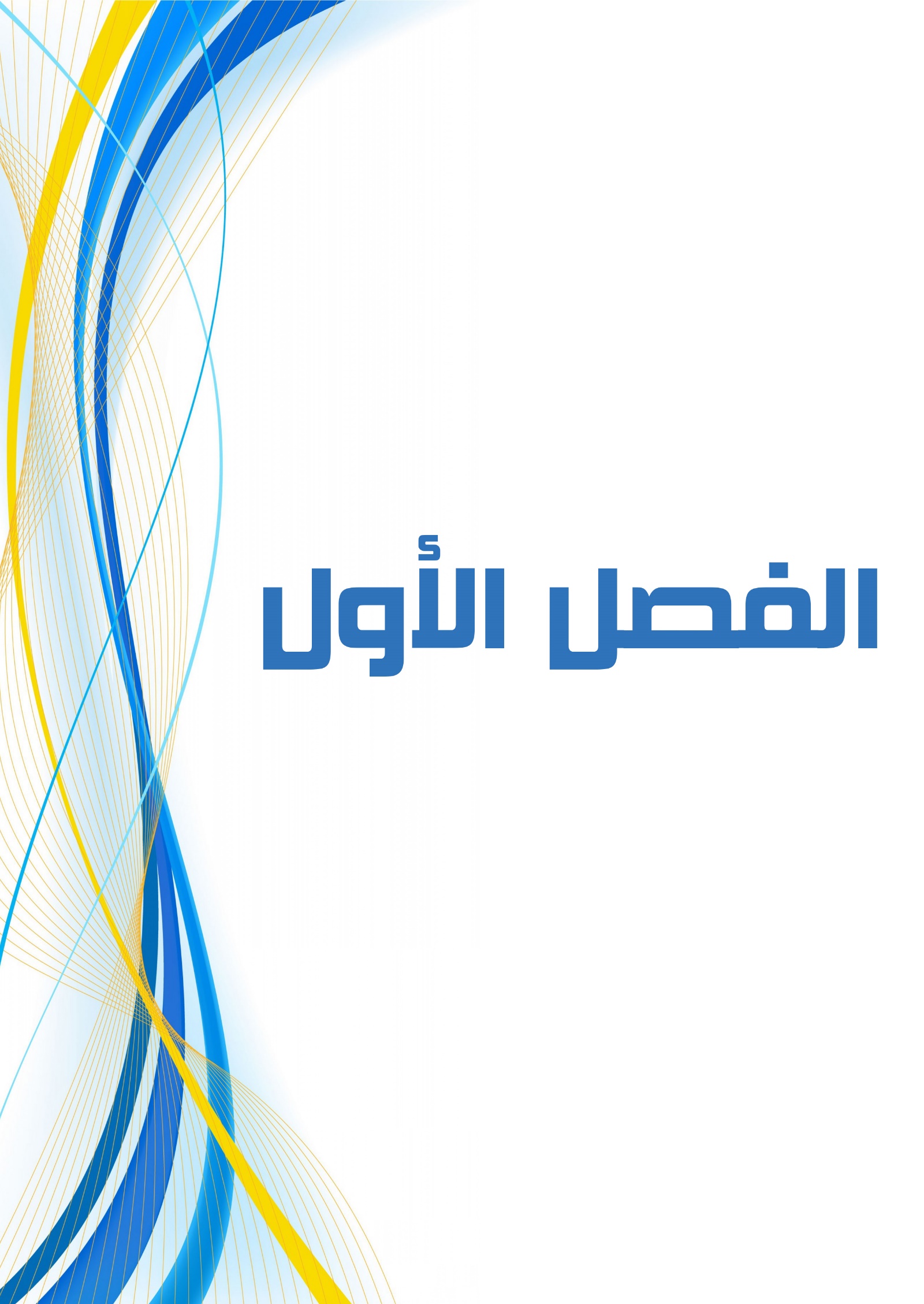 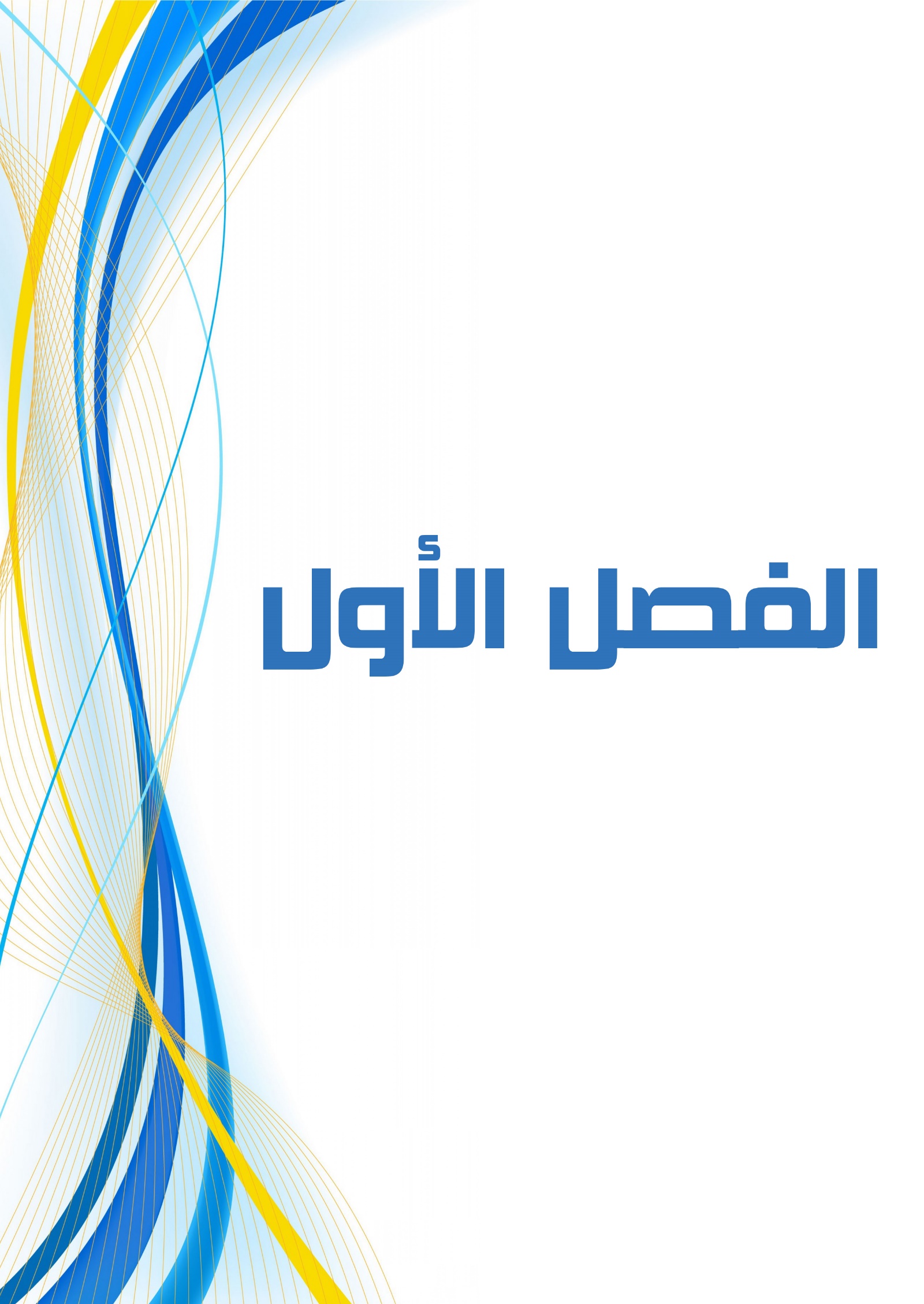 أوراق عمل لمادة الرياضياتاسم الطالب : ..............................................................  الصف : 4 / ..........للصف الرابع الابتدائي للفصل الدراسي الثانيالعام الدراسي 2019 - 2020مبعد الاجازة الاستثنائية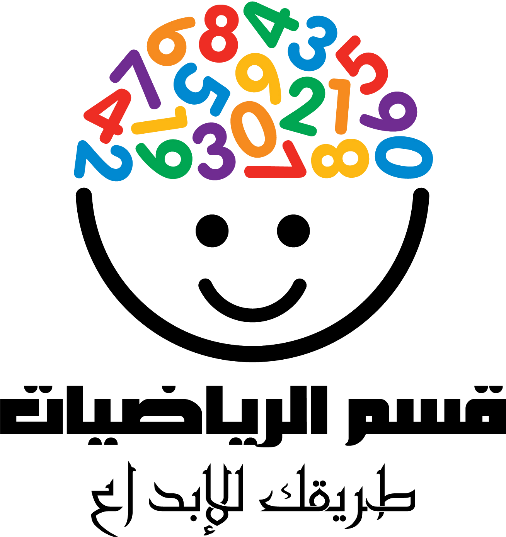 تنسيق و اعداد أ. خليل إبراهيممعلم مادة الرياضياتمدونة الملاحظات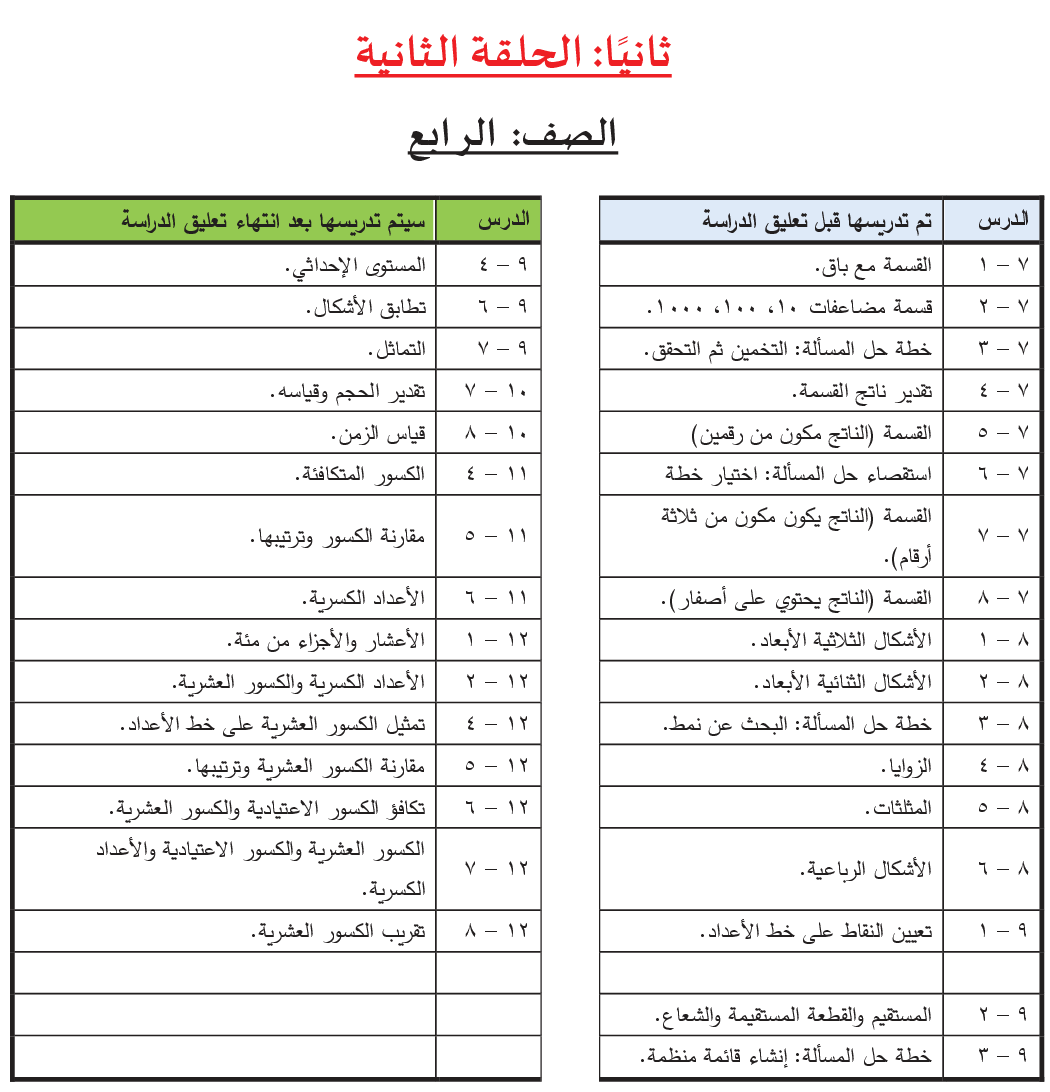 أوراق عمل مادة الرياضياتاسم الطالب : ..............................................................  الصف : 4 / ..........للصف الرابع الابتدائي للفصل الدراسي الثانيالعام الدراسي 2019 - 2020م               الفصل التاسع      فهم الاستدلال المكانيإعداد الأستاذ خليل إبراهيم عبداااهالفصل العاشر  القياسإعداد الأستاذ خليل إبراهيم عبدااهالفصل الحادي عشر  الكسور الاعتياديةإعداد الأستاذ خليل إبراهيم عبدااهالفصل الثاني عشر  الكسور العشريةملاحظة المعلمتاريخ الملاحظةتعليق ولي الامر و التوقيع(9 -1) تعيين النقاط على خط الأعداد (9 -1) تعيين النقاط على خط الأعداد ............../......./..........مالنشاط الاستهلالي : يضرب في 10 ، 100 ، 1000  .  النشاط الصفي حل تمارين 5 إلى 6 في كراسة الحساب الذهني بصفحة 17النشاط الاستهلالي : يضرب في 10 ، 100 ، 1000  .  النشاط الصفي حل تمارين 5 إلى 6 في كراسة الحساب الذهني بصفحة 17النشاط الاستهلالي : يضرب في 10 ، 100 ، 1000  .  النشاط الصفي حل تمارين 5 إلى 6 في كراسة الحساب الذهني بصفحة 17السؤال 1  :  ما النقطة  التي تمثل العدد المعطى على خط الأعداد ؟                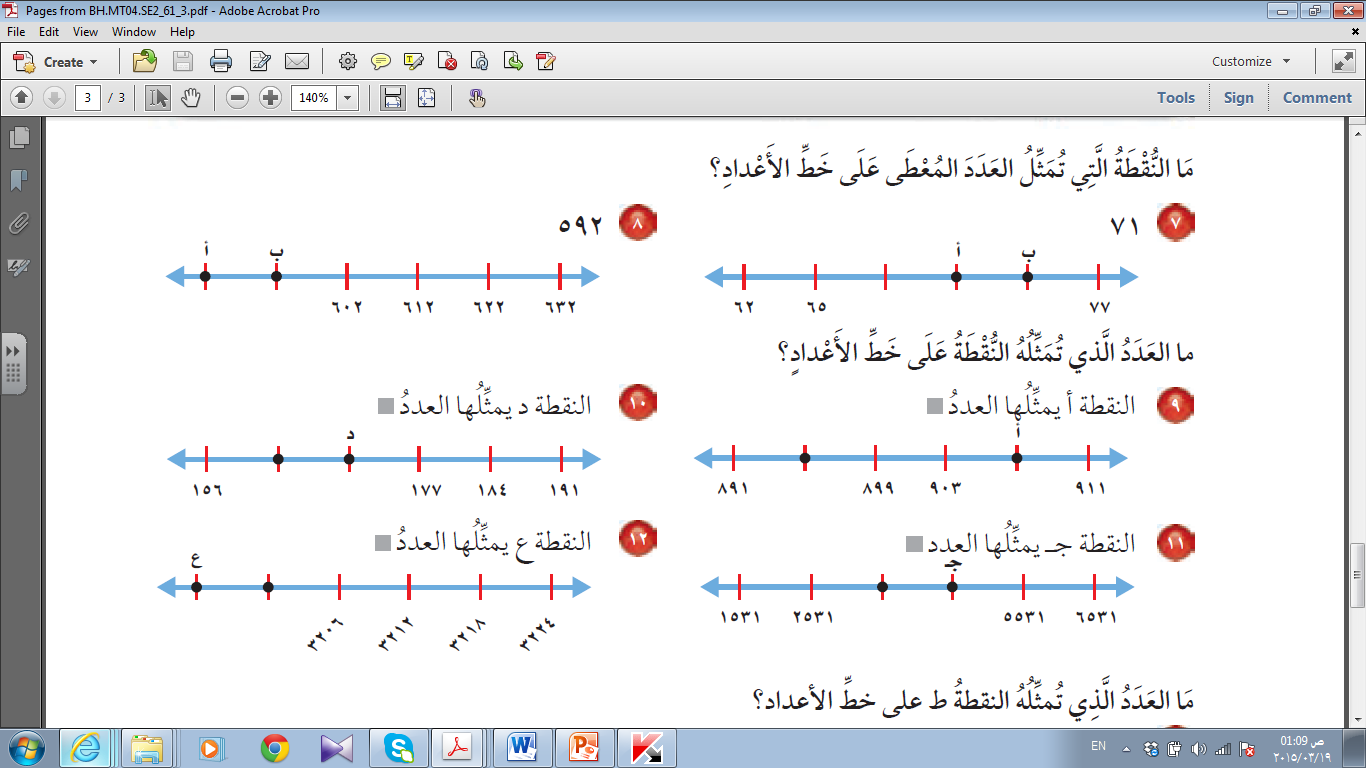   النقطة هي ..............                             (جميع الفئات)ــــــــــــــــــــــــــــــــــــــــــــــــــــــــــــــــــــــــــــــــــــــــــــــــــــــــــــــــــــــــــــــــــــــــــــــــــــــــــــــــــــــــــــــــــــــــــــــــــــــــــــــــــــــــــــــــــــــــــــــــــــــــــــــــــــــــــــــــــــــــــــــــــــــــــــــــــــــ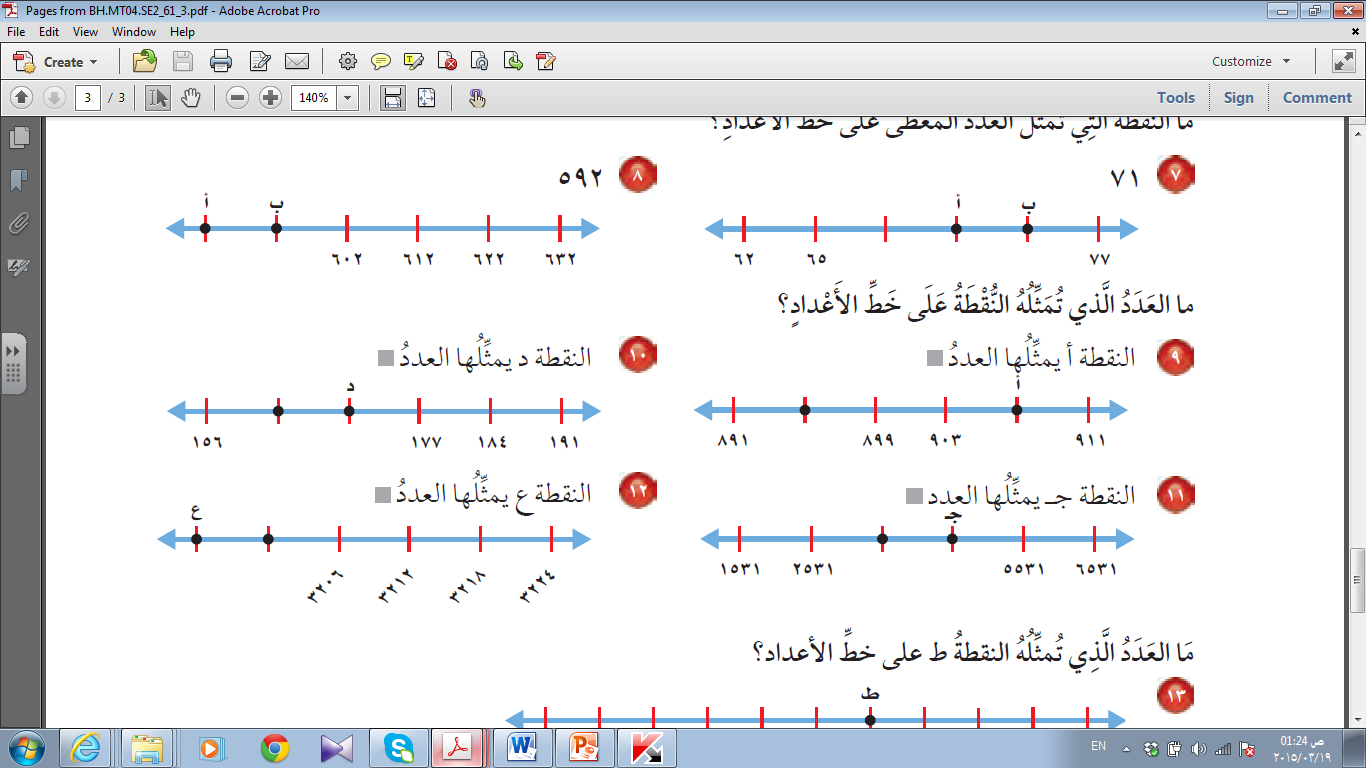 النقطة أ يمثلها العدد.................        فئة (الأبطال)  ــــــــــــــــــــــــــــــــــــــــــــــــــــــــــــــــــــــــــــــــــــــــــــــــــــــــــــــــــــــــــــــــــــــــــــــــــــــــــــــــــــــــــــــــــــــــــــــــــــــــــــــــــــــــــــــــــــــــــــــــــــــــــــــــــــــــــــــــــــــــــــــــــــــــــــــــــــــ     النقطة ج يمثلها العدد............    فئة (المجتهدون ،الأبطال)  ــــــــــــــــــــــــــــــــــــــــــــــــــــــــــــــــــــــــــــــــــــــــــــــــــــــــــــــــــــــــــــــــــــــــــــــــــــــــــــــــــــــــــــــــــــــــــــــــــــــــــــــــــــــــــــــــــــــــــــــــــــــــــــــــــــــــــــــــــــــــــــــــــــــــــــــــــــــ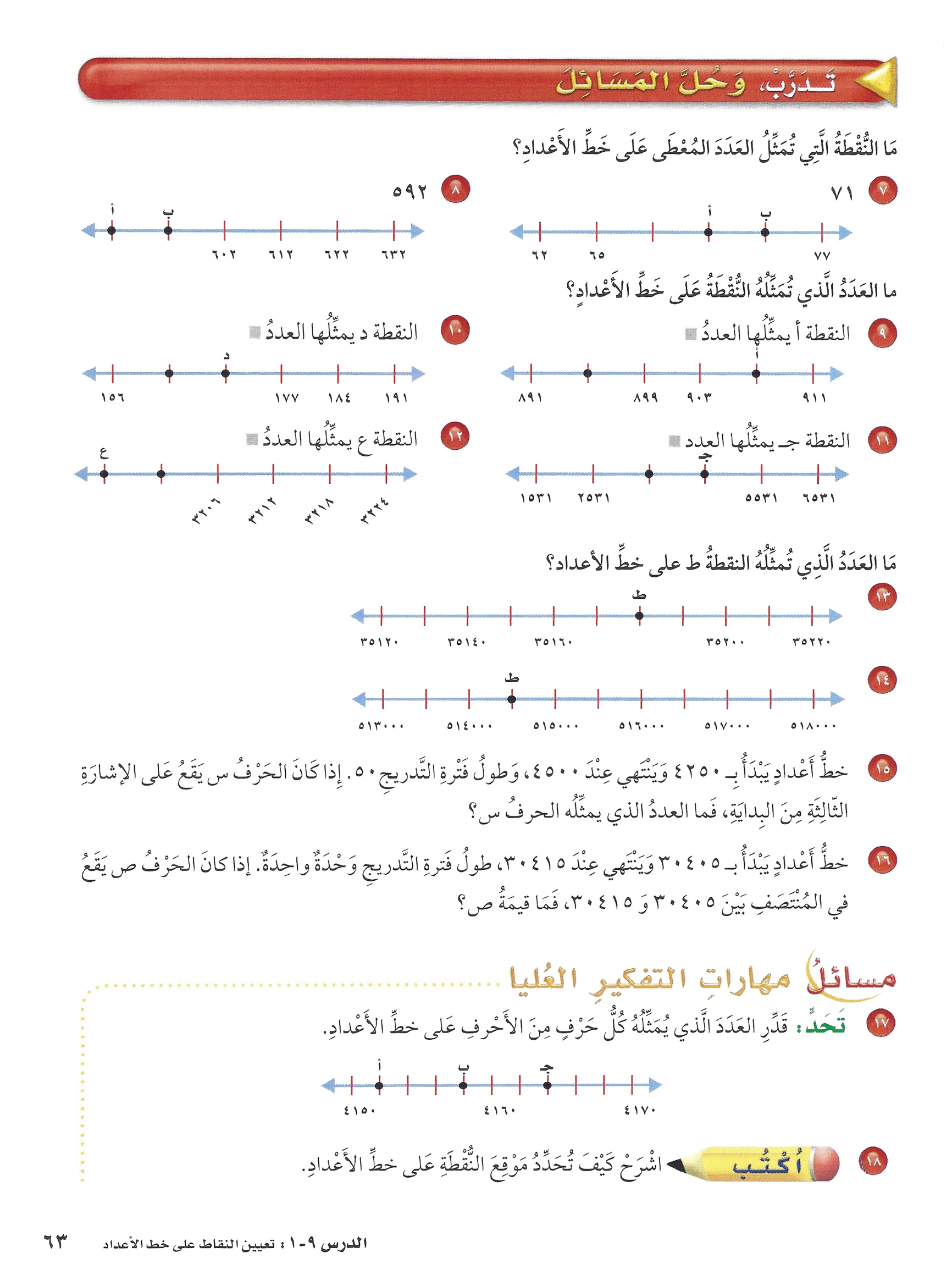 ما العدد الذي تمثله النقطة ط على خط الأعداد ؟ .................                                 فئة (المجتهدون ،الأبطال)  ــــــــــــــــــــــــــــــــــــــــــــــــــــــــــــــــــــــــــــــــــــــــــــــــــــــــــــــــــــــــــــــــــــــــــــــــــــــــــــــــــــــــــــــــــــــــــــــــــــــــــــــــــــــــــــــــــــــــــــــــــــــــــــــــــــــــــــــــــــــــــــــــــــــــــــــــــــــ خط أعداد يبدأ بـ 30405 وينتهي عند العدد 30415 ،طول فترة التدريج وحدة واحدة . إذا كان الحرف ص يقع في المنتصف بين 30405 و 30415 فما قيمة ص ؟ ............................             فئة(الأبطال)ــــــــــــــــــــــــــــــــــــــــــــــــــــــــــــــــــــــــــــــــــــــــــــــــــــــــــــــــــــــــــــــــــــــــــــــــــــــــــــــــــــــــــــــــــــــــــــــــــــــــــــــــــــــــــــــــــــــــــــــــــــــــــــــــــــــــــــــــــــــــــــــــــــــــــــــــــــــ خط أعداد يبدأ بـ 4250 وينتهي عند العدد 4500 ،طول فترة التدريج 50 . إذا كان الحرف س يقع على الإشارة الثالثة من البداية ، فما قيمة س ؟ ............................                                فئة(المجتهدون)ــــــــــــــــــــــــــــــــــــــــــــــــــــــــــــــــــــــــــــــــــــــــــــــــــــــــــــــــــــــــــــــــــــــــــــــــــــــــــــــــــــــــــــــــــــــــــــــــــــــــــــــــــــــــــــــــــــــــــــــــــــــــــــــــــــــــــــــــــــــــــــــــــــــــــــــــــــــ                                                                                                            فئة (المجتهدون ،المتميزون) ما النقطة التي تمثل العدد 96 ؟ ...........................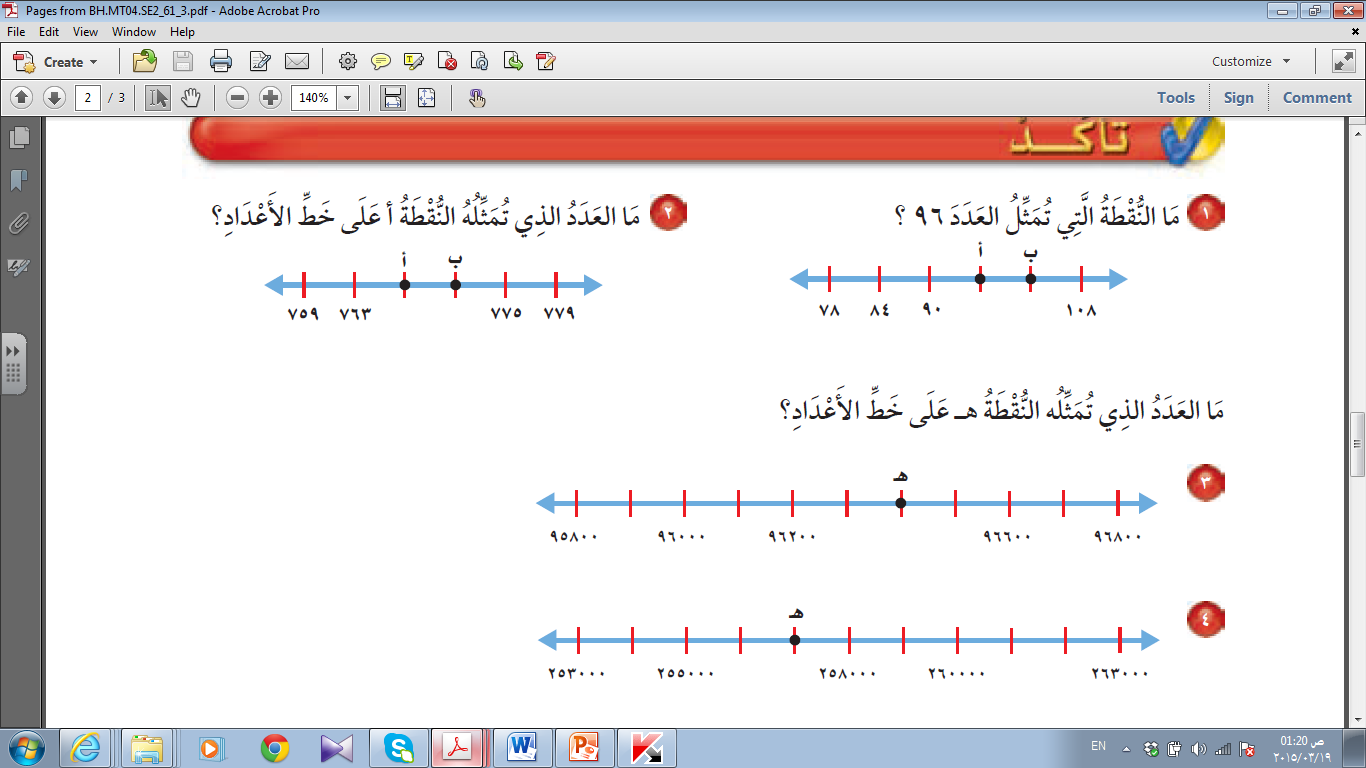 ما العدد الذي تمثله النقطة أ على خط الأعداد ؟ ...............................                        فئة (المتميزون) ــــــــــــــــــــــــــــــــــــــــــــــــــــــــــــــــــــــــــــــــــــــــــــــــــــــــــــــــــــــــــــــــــــــــــــــــــــــــــــــــــــــــــــــــــــــــــــــــــــــــــــــــــــــــــــــــــــــــــــــــــــــــــــــــــــــــــــــــــــــــــــــــــــــــــــــــــــــما النقطة التي تمثل العدد 592 ؟.....................                                                   فئة (المجتهدون ،المتميزون)ـــــــــــــــــــــــــــــــــــــــــــــــــــــــــــــــــــــــــــــــــــــــــــــــــــــــــــــــــــــــــــــــــــــــــــــــــــــــــــــــــــــــــــــــــــــــــــــــــــــــــــــــــــــــــــــــــــــــــــــــــــــــــــــــــــــــــــــــــــــــــــــــــــــــــــــــ مهارات التفكير العليا : تحد: قدر العدد الي يمثله كل حرف من الأحرف على خط الأعداد.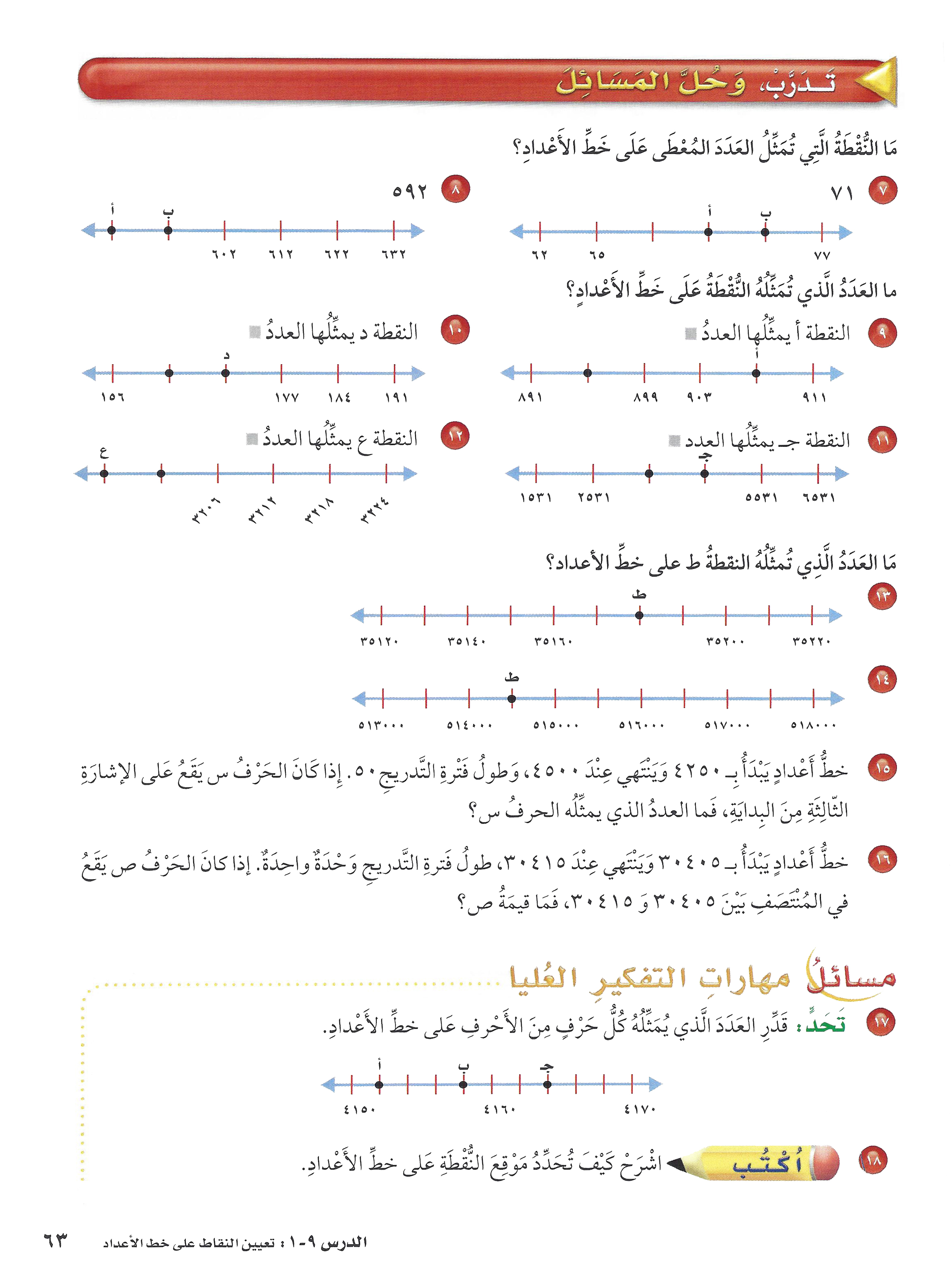 ــــــــــــــــــــــــــــــــــــــــــــــــــــــــــــــــــــــــــــــــــــــــــــــــــــــــــــــــــــــــــــــــــــــــــــــــــــــــــــــــــــــــــــــــــــــــــــــــــــــــــــــــــــــــــــــــــــــــــــــــــــــــــــــــــــــاكتب العدد الذي تمثله النقاط على خط الأعداد ؟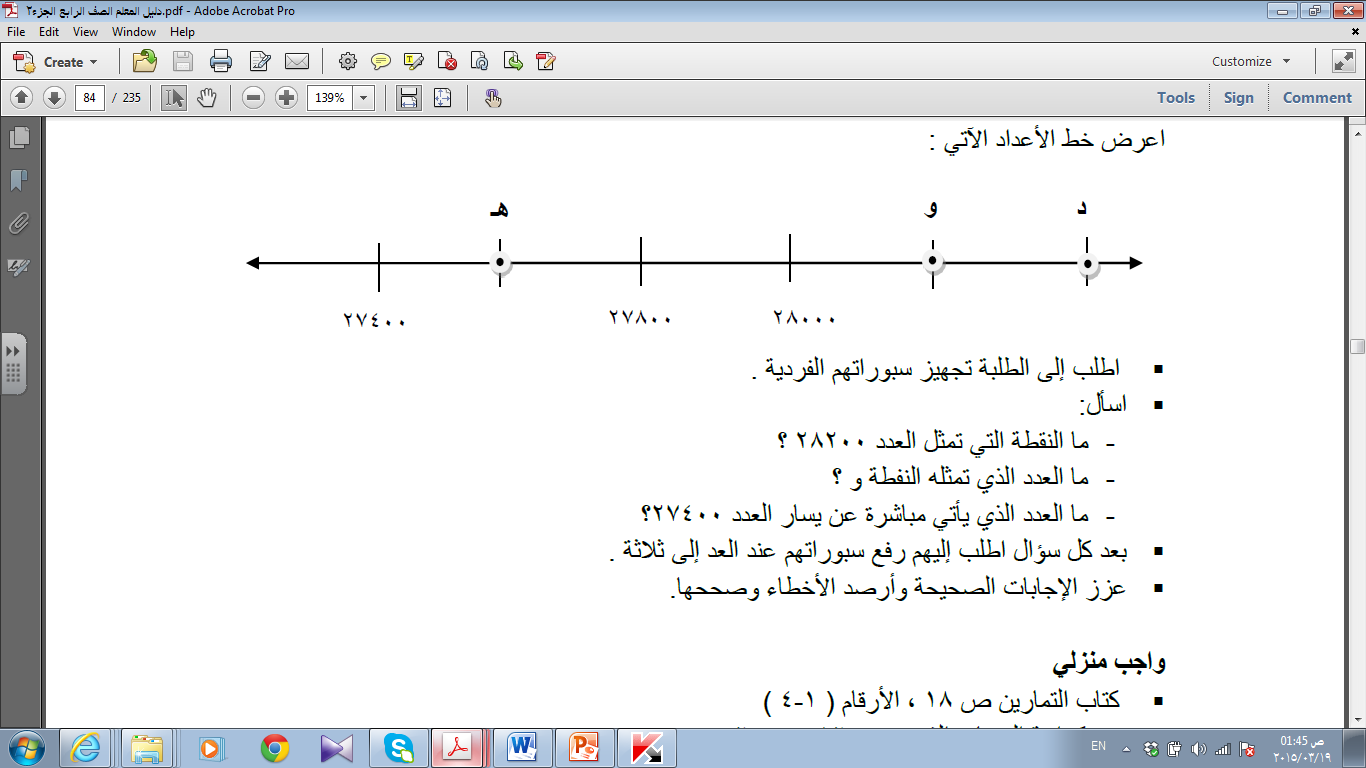 النقطة هـ ..........................       النقطة و ..........................                   النقطة د ..........................  ــــــــــــــــــــــــــــــــــــــــــــــــــــــــــــــــــــــــــــــــــــــــــــــــــــــــــــــــــــــــــــــــــــ    المسألة TIMSS :على خط الأعداد أعلاه ما العدد الذي يمكن وضعه في المربع ؟ ............................النشاط الصفي : حل تمارين من 1 إلى 4 في كراسة التمارين بصفحة 18السؤال 1  :  ما النقطة  التي تمثل العدد المعطى على خط الأعداد ؟                  النقطة هي ..............                             (جميع الفئات)ــــــــــــــــــــــــــــــــــــــــــــــــــــــــــــــــــــــــــــــــــــــــــــــــــــــــــــــــــــــــــــــــــــــــــــــــــــــــــــــــــــــــــــــــــــــــــــــــــــــــــــــــــــــــــــــــــــــــــــــــــــــــــــــــــــــــــــــــــــــــــــــــــــــــــــــــــــــالنقطة أ يمثلها العدد.................        فئة (الأبطال)  ــــــــــــــــــــــــــــــــــــــــــــــــــــــــــــــــــــــــــــــــــــــــــــــــــــــــــــــــــــــــــــــــــــــــــــــــــــــــــــــــــــــــــــــــــــــــــــــــــــــــــــــــــــــــــــــــــــــــــــــــــــــــــــــــــــــــــــــــــــــــــــــــــــــــــــــــــــــ     النقطة ج يمثلها العدد............    فئة (المجتهدون ،الأبطال)  ــــــــــــــــــــــــــــــــــــــــــــــــــــــــــــــــــــــــــــــــــــــــــــــــــــــــــــــــــــــــــــــــــــــــــــــــــــــــــــــــــــــــــــــــــــــــــــــــــــــــــــــــــــــــــــــــــــــــــــــــــــــــــــــــــــــــــــــــــــــــــــــــــــــــــــــــــــــما العدد الذي تمثله النقطة ط على خط الأعداد ؟ .................                                 فئة (المجتهدون ،الأبطال)  ــــــــــــــــــــــــــــــــــــــــــــــــــــــــــــــــــــــــــــــــــــــــــــــــــــــــــــــــــــــــــــــــــــــــــــــــــــــــــــــــــــــــــــــــــــــــــــــــــــــــــــــــــــــــــــــــــــــــــــــــــــــــــــــــــــــــــــــــــــــــــــــــــــــــــــــــــــــ خط أعداد يبدأ بـ 30405 وينتهي عند العدد 30415 ،طول فترة التدريج وحدة واحدة . إذا كان الحرف ص يقع في المنتصف بين 30405 و 30415 فما قيمة ص ؟ ............................             فئة(الأبطال)ــــــــــــــــــــــــــــــــــــــــــــــــــــــــــــــــــــــــــــــــــــــــــــــــــــــــــــــــــــــــــــــــــــــــــــــــــــــــــــــــــــــــــــــــــــــــــــــــــــــــــــــــــــــــــــــــــــــــــــــــــــــــــــــــــــــــــــــــــــــــــــــــــــــــــــــــــــــ خط أعداد يبدأ بـ 4250 وينتهي عند العدد 4500 ،طول فترة التدريج 50 . إذا كان الحرف س يقع على الإشارة الثالثة من البداية ، فما قيمة س ؟ ............................                                فئة(المجتهدون)ــــــــــــــــــــــــــــــــــــــــــــــــــــــــــــــــــــــــــــــــــــــــــــــــــــــــــــــــــــــــــــــــــــــــــــــــــــــــــــــــــــــــــــــــــــــــــــــــــــــــــــــــــــــــــــــــــــــــــــــــــــــــــــــــــــــــــــــــــــــــــــــــــــــــــــــــــــــ                                                                                                            فئة (المجتهدون ،المتميزون) ما النقطة التي تمثل العدد 96 ؟ ...........................ما العدد الذي تمثله النقطة أ على خط الأعداد ؟ ...............................                        فئة (المتميزون) ــــــــــــــــــــــــــــــــــــــــــــــــــــــــــــــــــــــــــــــــــــــــــــــــــــــــــــــــــــــــــــــــــــــــــــــــــــــــــــــــــــــــــــــــــــــــــــــــــــــــــــــــــــــــــــــــــــــــــــــــــــــــــــــــــــــــــــــــــــــــــــــــــــــــــــــــــــــما النقطة التي تمثل العدد 592 ؟.....................                                                   فئة (المجتهدون ،المتميزون)ـــــــــــــــــــــــــــــــــــــــــــــــــــــــــــــــــــــــــــــــــــــــــــــــــــــــــــــــــــــــــــــــــــــــــــــــــــــــــــــــــــــــــــــــــــــــــــــــــــــــــــــــــــــــــــــــــــــــــــــــــــــــــــــــــــــــــــــــــــــــــــــــــــــــــــــــ مهارات التفكير العليا : تحد: قدر العدد الي يمثله كل حرف من الأحرف على خط الأعداد.ــــــــــــــــــــــــــــــــــــــــــــــــــــــــــــــــــــــــــــــــــــــــــــــــــــــــــــــــــــــــــــــــــــــــــــــــــــــــــــــــــــــــــــــــــــــــــــــــــــــــــــــــــــــــــــــــــــــــــــــــــــــــــــــــــــــاكتب العدد الذي تمثله النقاط على خط الأعداد ؟النقطة هـ ..........................       النقطة و ..........................                   النقطة د ..........................  ــــــــــــــــــــــــــــــــــــــــــــــــــــــــــــــــــــــــــــــــــــــــــــــــــــــــــــــــــــــــــــــــــــ    المسألة TIMSS :على خط الأعداد أعلاه ما العدد الذي يمكن وضعه في المربع ؟ ............................النشاط الصفي : حل تمارين من 1 إلى 4 في كراسة التمارين بصفحة 18السؤال 1  :  ما النقطة  التي تمثل العدد المعطى على خط الأعداد ؟                  النقطة هي ..............                             (جميع الفئات)ــــــــــــــــــــــــــــــــــــــــــــــــــــــــــــــــــــــــــــــــــــــــــــــــــــــــــــــــــــــــــــــــــــــــــــــــــــــــــــــــــــــــــــــــــــــــــــــــــــــــــــــــــــــــــــــــــــــــــــــــــــــــــــــــــــــــــــــــــــــــــــــــــــــــــــــــــــــالنقطة أ يمثلها العدد.................        فئة (الأبطال)  ــــــــــــــــــــــــــــــــــــــــــــــــــــــــــــــــــــــــــــــــــــــــــــــــــــــــــــــــــــــــــــــــــــــــــــــــــــــــــــــــــــــــــــــــــــــــــــــــــــــــــــــــــــــــــــــــــــــــــــــــــــــــــــــــــــــــــــــــــــــــــــــــــــــــــــــــــــــ     النقطة ج يمثلها العدد............    فئة (المجتهدون ،الأبطال)  ــــــــــــــــــــــــــــــــــــــــــــــــــــــــــــــــــــــــــــــــــــــــــــــــــــــــــــــــــــــــــــــــــــــــــــــــــــــــــــــــــــــــــــــــــــــــــــــــــــــــــــــــــــــــــــــــــــــــــــــــــــــــــــــــــــــــــــــــــــــــــــــــــــــــــــــــــــــما العدد الذي تمثله النقطة ط على خط الأعداد ؟ .................                                 فئة (المجتهدون ،الأبطال)  ــــــــــــــــــــــــــــــــــــــــــــــــــــــــــــــــــــــــــــــــــــــــــــــــــــــــــــــــــــــــــــــــــــــــــــــــــــــــــــــــــــــــــــــــــــــــــــــــــــــــــــــــــــــــــــــــــــــــــــــــــــــــــــــــــــــــــــــــــــــــــــــــــــــــــــــــــــــ خط أعداد يبدأ بـ 30405 وينتهي عند العدد 30415 ،طول فترة التدريج وحدة واحدة . إذا كان الحرف ص يقع في المنتصف بين 30405 و 30415 فما قيمة ص ؟ ............................             فئة(الأبطال)ــــــــــــــــــــــــــــــــــــــــــــــــــــــــــــــــــــــــــــــــــــــــــــــــــــــــــــــــــــــــــــــــــــــــــــــــــــــــــــــــــــــــــــــــــــــــــــــــــــــــــــــــــــــــــــــــــــــــــــــــــــــــــــــــــــــــــــــــــــــــــــــــــــــــــــــــــــــ خط أعداد يبدأ بـ 4250 وينتهي عند العدد 4500 ،طول فترة التدريج 50 . إذا كان الحرف س يقع على الإشارة الثالثة من البداية ، فما قيمة س ؟ ............................                                فئة(المجتهدون)ــــــــــــــــــــــــــــــــــــــــــــــــــــــــــــــــــــــــــــــــــــــــــــــــــــــــــــــــــــــــــــــــــــــــــــــــــــــــــــــــــــــــــــــــــــــــــــــــــــــــــــــــــــــــــــــــــــــــــــــــــــــــــــــــــــــــــــــــــــــــــــــــــــــــــــــــــــــ                                                                                                            فئة (المجتهدون ،المتميزون) ما النقطة التي تمثل العدد 96 ؟ ...........................ما العدد الذي تمثله النقطة أ على خط الأعداد ؟ ...............................                        فئة (المتميزون) ــــــــــــــــــــــــــــــــــــــــــــــــــــــــــــــــــــــــــــــــــــــــــــــــــــــــــــــــــــــــــــــــــــــــــــــــــــــــــــــــــــــــــــــــــــــــــــــــــــــــــــــــــــــــــــــــــــــــــــــــــــــــــــــــــــــــــــــــــــــــــــــــــــــــــــــــــــــما النقطة التي تمثل العدد 592 ؟.....................                                                   فئة (المجتهدون ،المتميزون)ـــــــــــــــــــــــــــــــــــــــــــــــــــــــــــــــــــــــــــــــــــــــــــــــــــــــــــــــــــــــــــــــــــــــــــــــــــــــــــــــــــــــــــــــــــــــــــــــــــــــــــــــــــــــــــــــــــــــــــــــــــــــــــــــــــــــــــــــــــــــــــــــــــــــــــــــ مهارات التفكير العليا : تحد: قدر العدد الي يمثله كل حرف من الأحرف على خط الأعداد.ــــــــــــــــــــــــــــــــــــــــــــــــــــــــــــــــــــــــــــــــــــــــــــــــــــــــــــــــــــــــــــــــــــــــــــــــــــــــــــــــــــــــــــــــــــــــــــــــــــــــــــــــــــــــــــــــــــــــــــــــــــــــــــــــــــــاكتب العدد الذي تمثله النقاط على خط الأعداد ؟النقطة هـ ..........................       النقطة و ..........................                   النقطة د ..........................  ــــــــــــــــــــــــــــــــــــــــــــــــــــــــــــــــــــــــــــــــــــــــــــــــــــــــــــــــــــــــــــــــــــ    المسألة TIMSS :على خط الأعداد أعلاه ما العدد الذي يمكن وضعه في المربع ؟ ............................النشاط الصفي : حل تمارين من 1 إلى 4 في كراسة التمارين بصفحة 18(9 - 2) المستقيم و القطعة المستقيمة و الشعاع  ............../......./..........م............../......./..........مالنشاط الاستهلالي : يحدد مضاعفات الأعداد : 2 ،3 ،4 ، 5 ، 6 ، 7 ، 8 ، 9 حتى المضاعف العاشر .النشاط الصفي حل كراسة الحساب الذهني ص 18 تدريب2 .النشاط الاستهلالي : يحدد مضاعفات الأعداد : 2 ،3 ،4 ، 5 ، 6 ، 7 ، 8 ، 9 حتى المضاعف العاشر .النشاط الصفي حل كراسة الحساب الذهني ص 18 تدريب2 .النشاط الاستهلالي : يحدد مضاعفات الأعداد : 2 ،3 ،4 ، 5 ، 6 ، 7 ، 8 ، 9 حتى المضاعف العاشر .النشاط الصفي حل كراسة الحساب الذهني ص 18 تدريب2 .السؤال 1   :  سم كلاً من الأشكال الآتية ( شعاع ، قطعة مستقيمة ، مستقيم) ؟       س                            ص       م                           ل            س                             ك                                          ......................................................                   ......................................................                     ......................................................ــــــــــــــــــــــــــــــــــــــــــــــــــــــــــــــــــــــــــــــــــــــــــــــــــــــــــــــــــــــــــــــــــــــــــــــــــــــــــــــــــــــــــــــــــــالسؤال 2  :  صف كلاً من الأشكال الآتية :......................................................    ......................................................         ......................................................ــــــــــــــــــــــــــــــــــــــــــــــــــــــــــــــــــــــــــــــــــــــــــــــــــــــــــــــــــــــــــــــــــــــــــالسؤال 3 مهارات التفكير العليا  :  ارسم مثالاً لكل من :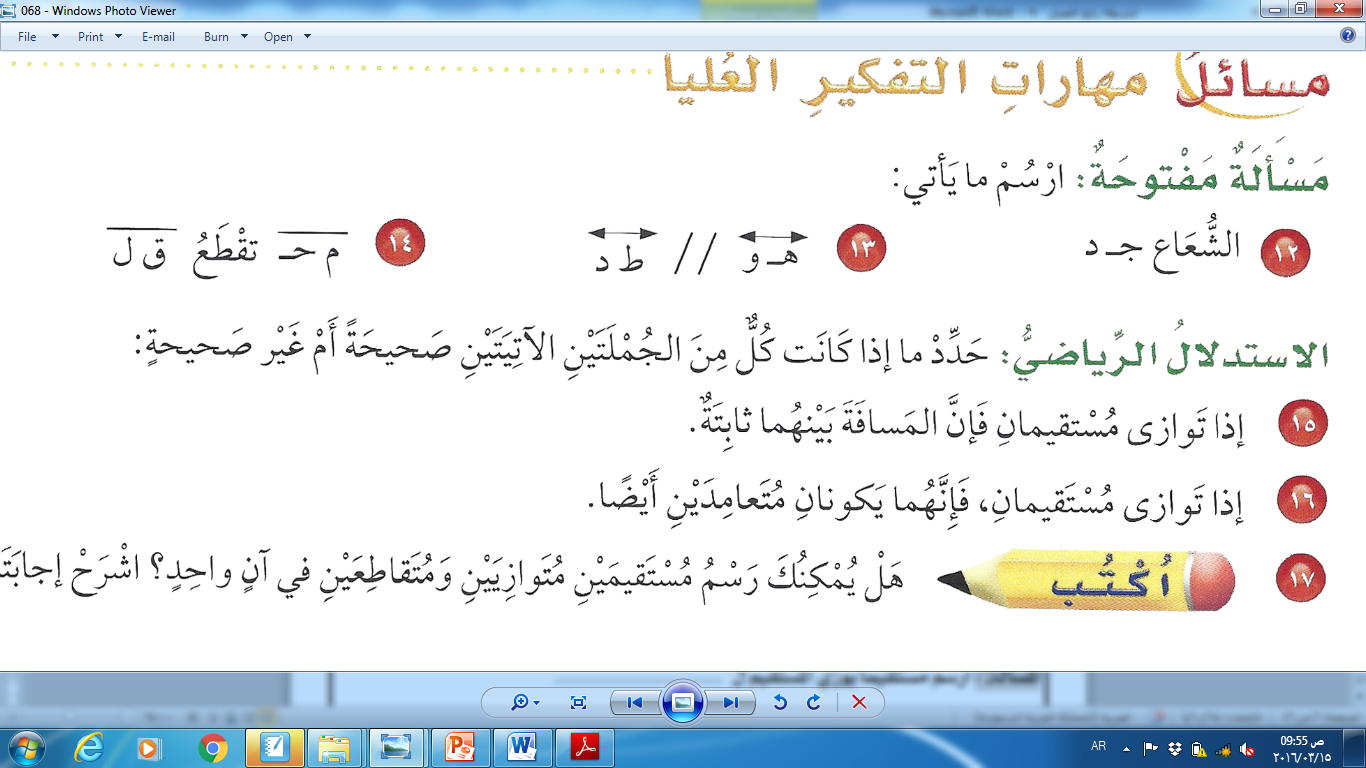 ــــــــــــــــــــــــــــــــــــــــــــــــــــــــــــــــــــــــــــــــــــــــــــــــــــــــــــــــــــــــــــــــــــــــــالمسألة  TIMSS: ارسم مستقيما يوزي المستقيم ل  ............................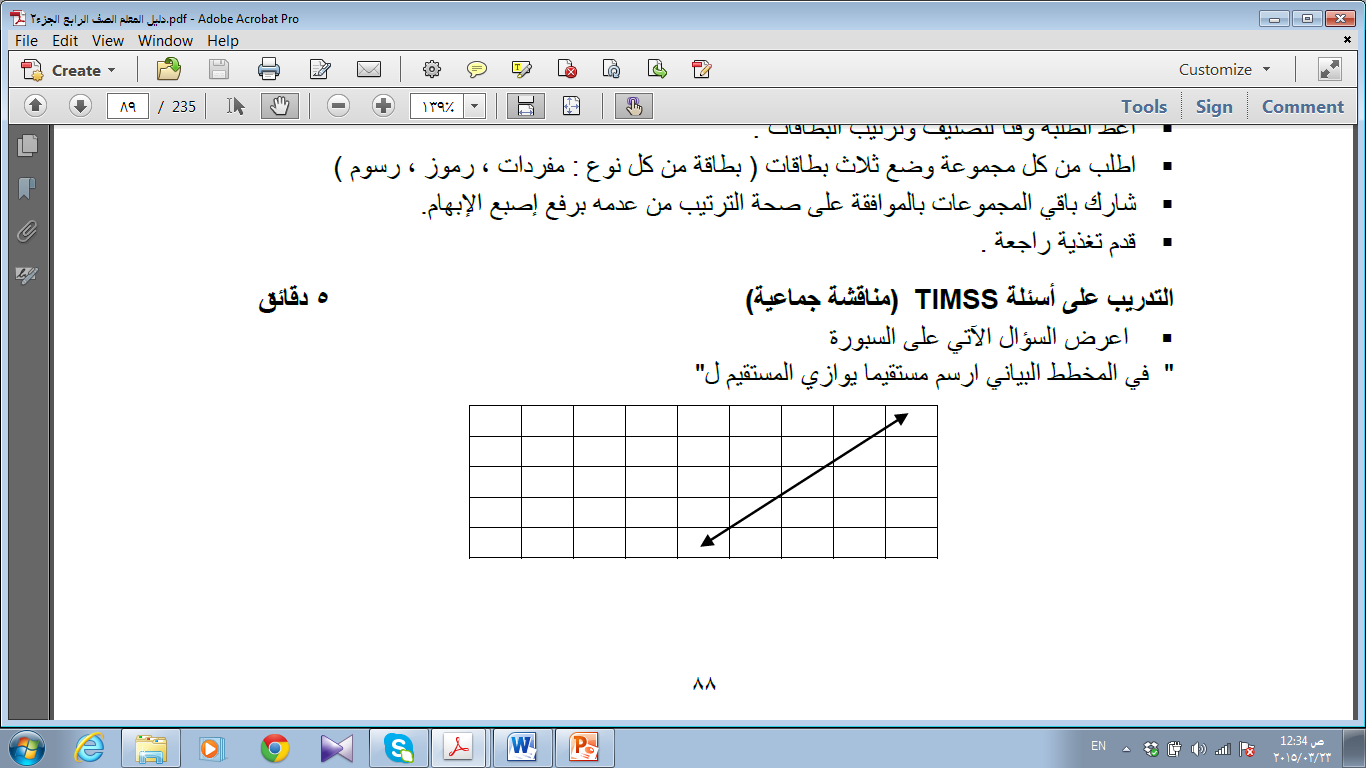 الواجب : حل تمارين  من  1  إلى 8 بصفحة 19 بكراسة التمارين .السؤال 1   :  سم كلاً من الأشكال الآتية ( شعاع ، قطعة مستقيمة ، مستقيم) ؟       س                            ص       م                           ل            س                             ك                                          ......................................................                   ......................................................                     ......................................................ــــــــــــــــــــــــــــــــــــــــــــــــــــــــــــــــــــــــــــــــــــــــــــــــــــــــــــــــــــــــــــــــــــــــــــــــــــــــــــــــــــــــــــــــــــالسؤال 2  :  صف كلاً من الأشكال الآتية :......................................................    ......................................................         ......................................................ــــــــــــــــــــــــــــــــــــــــــــــــــــــــــــــــــــــــــــــــــــــــــــــــــــــــــــــــــــــــــــــــــــــــــالسؤال 3 مهارات التفكير العليا  :  ارسم مثالاً لكل من :ــــــــــــــــــــــــــــــــــــــــــــــــــــــــــــــــــــــــــــــــــــــــــــــــــــــــــــــــــــــــــــــــــــــــــالمسألة  TIMSS: ارسم مستقيما يوزي المستقيم ل  ............................الواجب : حل تمارين  من  1  إلى 8 بصفحة 19 بكراسة التمارين .السؤال 1   :  سم كلاً من الأشكال الآتية ( شعاع ، قطعة مستقيمة ، مستقيم) ؟       س                            ص       م                           ل            س                             ك                                          ......................................................                   ......................................................                     ......................................................ــــــــــــــــــــــــــــــــــــــــــــــــــــــــــــــــــــــــــــــــــــــــــــــــــــــــــــــــــــــــــــــــــــــــــــــــــــــــــــــــــــــــــــــــــــالسؤال 2  :  صف كلاً من الأشكال الآتية :......................................................    ......................................................         ......................................................ــــــــــــــــــــــــــــــــــــــــــــــــــــــــــــــــــــــــــــــــــــــــــــــــــــــــــــــــــــــــــــــــــــــــــالسؤال 3 مهارات التفكير العليا  :  ارسم مثالاً لكل من :ــــــــــــــــــــــــــــــــــــــــــــــــــــــــــــــــــــــــــــــــــــــــــــــــــــــــــــــــــــــــــــــــــــــــــالمسألة  TIMSS: ارسم مستقيما يوزي المستقيم ل  ............................الواجب : حل تمارين  من  1  إلى 8 بصفحة 19 بكراسة التمارين .لون كل ثلاثة مستطيلات بلون واحد  بحيث تصف كل عبارة الشكل المرسوم كما بالمثال   :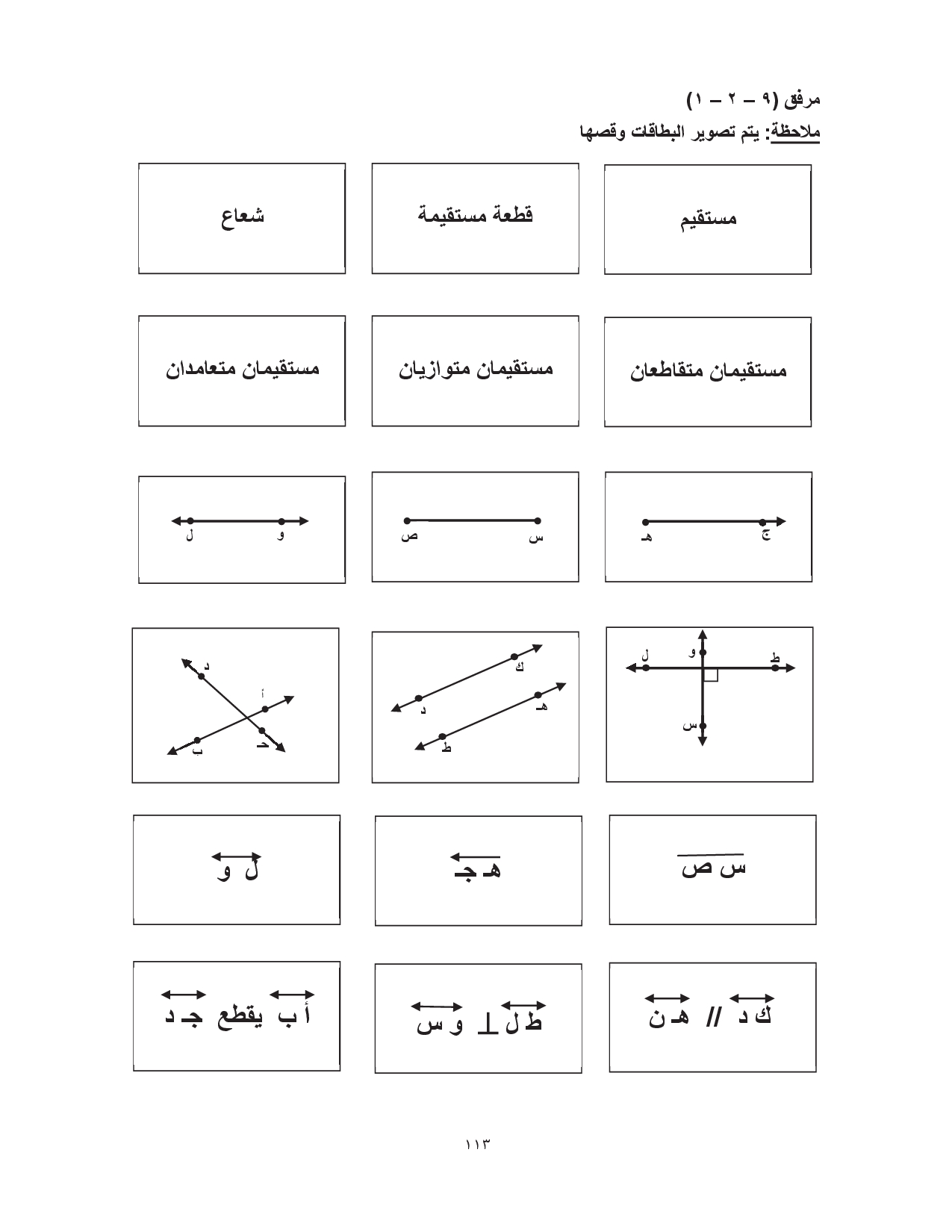 لون كل ثلاثة مستطيلات بلون واحد  بحيث تصف كل عبارة الشكل المرسوم كما بالمثال   :لون كل ثلاثة مستطيلات بلون واحد  بحيث تصف كل عبارة الشكل المرسوم كما بالمثال   :لون كل ثلاثة مستطيلات بلون واحد  بحيث تصف كل عبارة الشكل المرسوم كما بالمثال   :(9 - 3) خطة حل المسألة (إنشاء قائمة منظمة )                                    ............../......./..........م(9 - 3) خطة حل المسألة (إنشاء قائمة منظمة )                                    ............../......./..........مالنشاط الاستهلالي : يحدد مضاعفات الأعداد : 2 ،3 ،4 ، 5 ، 6 ، 7 ، 8 ، 9 حتى المضاعف العاشر .النشاط الصفي حل كراسة الحساب الذهني ص 19 تدريب 3النشاط الاستهلالي : يحدد مضاعفات الأعداد : 2 ،3 ،4 ، 5 ، 6 ، 7 ، 8 ، 9 حتى المضاعف العاشر .النشاط الصفي حل كراسة الحساب الذهني ص 19 تدريب 3حل كلا من المسائل التالية باستخدام خطة انشاء قائمة منظمة (أجب عن مسألتان على الاقل)السؤال 1   :  لدى سالم قميصان أزرق و أحمر، وبنطالان أسود وبني . كم زيا مختلفا يمكن أن يلبس سالم ؟                                                                                                                                      فئة الأبطال...................................................................................................................................................................................................................................................................................................................................................................................................................................................................................................................................................................................................................................................................................................................................................................................................................................................................................................عدد الأزياء المختلفة  = ...................... زيا ـــــــــــــــــــــــــــــــــــــــــــــــــــــــــــــــــــــــــــــــــــــــــــــــــــــــــــــــــــــــــــــــــــــــــــــــــــــــــالسؤال 2   :  لدى عبد اااه أربع بطاقات صغيرة مكتوب عليها اعداد ، كما في الشكل . إذا وضع عبد اااه البطاقات في حقيبته ن وسحب منها اثنتين ، ثم جمع العددين المكتوبين ، فكان مجموعا مختلفا يمكن ان يحصل عليها عبد اااه ؟                    فئة المجتهدين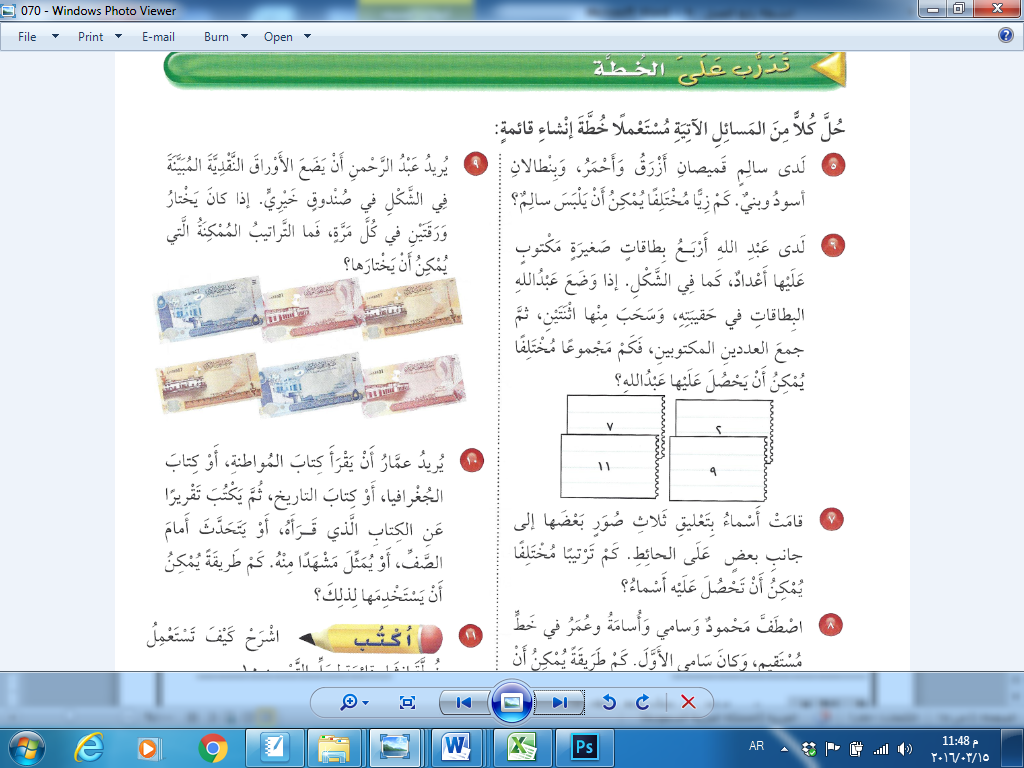 .............................................................................................................................................................................................................................................................................................................................................................................................................................................................................................................................................................................................................................................................................................................................................................................................................................................................................................................................................................................................................................................................................................................................................................................................................................................................................................................................................................................................................................................................................................................................................................................................................................................................................................................................................................................................عدد المجاميع المختلفة التي حصل عليها عبد اااه = ......................... مجموع ـــــــــــــــــــــــــــــــــــــــــــــــــــــــــــــــــــــــــــــــــــــــــــــــــــــــــــــــــــــــــــــــــــــــــــــــــــــــــالسؤال 3   :  قامت اسماء بتعليق ثلاث صور بعضها إلى جانب بعض على الحائط . كم ترتيبا مختلفا يمكن ان تحصل عليه أسماء  ؟        فئة المتميزين                                                                  ...................................................................................................................................................................................................................................................................................................................................................................................................................................................................................................................................................................................................................................................................................................................................................................................................................................................................................................................................................................................................................................................................................................................................................................................................................................................................عدد التراتيب المختلفة التي حصلت عليها أسماء= ......................... تراتيب السؤال 4   :  اصطف محمود و سامي وأسامة وعمر في خط مستقيم ، وكان سامي الأول . كم طريقة يمكن أن يصطف البقية خلفه ؟                                                  فئة المتميزين................................................................................................................................................................................................................................................................................................................................................................................................................................................................................................................................................................................................................................................................................................................................................................................................................................................عدد الطرق التي يمكن أن يصطف بها البقية خلفه = .................................................... طريقةـــــــــــــــــــــــــــــــــــــــــــــــــــــــــــــــــــــــــــــــــــــــــــــــــــــــــــــــــــــــــــــــــــــــــــــــــــــــــالسؤال 5   :  يريد عمار أن يقرأ كتاب المواطنة ، أو كتاب الجغرافيا ، أو كتاب تاريخ ، ثم يكتب تقريرا عن الكتاب الذي قرأه ، أو يتحدث أمام الصف ، أو يمثل مشهدا منه . كم طريقة يمكن أن يستخدمها لذلك ؟                                                         فئة المجتهدين................................................................................................................................................................................................................................................................................................................................................................................................................................................................................................................................................................................................................................................................................................................................................................................................................................................عدد الطرق التي يمكن أن يستخدمها لذلك = ...........................................................ـــــــــــــــــــــــــــــــــــــــــــــــــــــــــــــــــــــــــــــــــــــــــــــــــــــــــــــــــــــــــــــــــــــــــــــــــــــــــالسؤال TIMSS  :  عبد الرحمن أكبر من سامي ، وسامي أكبر من أحمد . ما البيان الصحيح ؟عبد الرحمن أكبر من أحمد .عبد الرحمن اصغر من أحمد .عبد الرحمن له نفس عمر أحمد .لا نستطيع أن نقول من الأكبر عن طريق هذه المعلومة ....................................................................................................................................................................................................................................................................................................................................................................................................................................................................................................................................................................................................................................النشاط الصفي : حل تمارين كراسة التمارين 1-4 بصفحة 20حل كلا من المسائل التالية باستخدام خطة انشاء قائمة منظمة (أجب عن مسألتان على الاقل)السؤال 1   :  لدى سالم قميصان أزرق و أحمر، وبنطالان أسود وبني . كم زيا مختلفا يمكن أن يلبس سالم ؟                                                                                                                                      فئة الأبطال...................................................................................................................................................................................................................................................................................................................................................................................................................................................................................................................................................................................................................................................................................................................................................................................................................................................................................................عدد الأزياء المختلفة  = ...................... زيا ـــــــــــــــــــــــــــــــــــــــــــــــــــــــــــــــــــــــــــــــــــــــــــــــــــــــــــــــــــــــــــــــــــــــــــــــــــــــــالسؤال 2   :  لدى عبد اااه أربع بطاقات صغيرة مكتوب عليها اعداد ، كما في الشكل . إذا وضع عبد اااه البطاقات في حقيبته ن وسحب منها اثنتين ، ثم جمع العددين المكتوبين ، فكان مجموعا مختلفا يمكن ان يحصل عليها عبد اااه ؟                    فئة المجتهدين.............................................................................................................................................................................................................................................................................................................................................................................................................................................................................................................................................................................................................................................................................................................................................................................................................................................................................................................................................................................................................................................................................................................................................................................................................................................................................................................................................................................................................................................................................................................................................................................................................................................................................................................................................................................................عدد المجاميع المختلفة التي حصل عليها عبد اااه = ......................... مجموع ـــــــــــــــــــــــــــــــــــــــــــــــــــــــــــــــــــــــــــــــــــــــــــــــــــــــــــــــــــــــــــــــــــــــــــــــــــــــــالسؤال 3   :  قامت اسماء بتعليق ثلاث صور بعضها إلى جانب بعض على الحائط . كم ترتيبا مختلفا يمكن ان تحصل عليه أسماء  ؟        فئة المتميزين                                                                  ...................................................................................................................................................................................................................................................................................................................................................................................................................................................................................................................................................................................................................................................................................................................................................................................................................................................................................................................................................................................................................................................................................................................................................................................................................................................................عدد التراتيب المختلفة التي حصلت عليها أسماء= ......................... تراتيب السؤال 4   :  اصطف محمود و سامي وأسامة وعمر في خط مستقيم ، وكان سامي الأول . كم طريقة يمكن أن يصطف البقية خلفه ؟                                                  فئة المتميزين................................................................................................................................................................................................................................................................................................................................................................................................................................................................................................................................................................................................................................................................................................................................................................................................................................................عدد الطرق التي يمكن أن يصطف بها البقية خلفه = .................................................... طريقةـــــــــــــــــــــــــــــــــــــــــــــــــــــــــــــــــــــــــــــــــــــــــــــــــــــــــــــــــــــــــــــــــــــــــــــــــــــــــالسؤال 5   :  يريد عمار أن يقرأ كتاب المواطنة ، أو كتاب الجغرافيا ، أو كتاب تاريخ ، ثم يكتب تقريرا عن الكتاب الذي قرأه ، أو يتحدث أمام الصف ، أو يمثل مشهدا منه . كم طريقة يمكن أن يستخدمها لذلك ؟                                                         فئة المجتهدين................................................................................................................................................................................................................................................................................................................................................................................................................................................................................................................................................................................................................................................................................................................................................................................................................................................عدد الطرق التي يمكن أن يستخدمها لذلك = ...........................................................ـــــــــــــــــــــــــــــــــــــــــــــــــــــــــــــــــــــــــــــــــــــــــــــــــــــــــــــــــــــــــــــــــــــــــــــــــــــــــالسؤال TIMSS  :  عبد الرحمن أكبر من سامي ، وسامي أكبر من أحمد . ما البيان الصحيح ؟عبد الرحمن أكبر من أحمد .عبد الرحمن اصغر من أحمد .عبد الرحمن له نفس عمر أحمد .لا نستطيع أن نقول من الأكبر عن طريق هذه المعلومة ....................................................................................................................................................................................................................................................................................................................................................................................................................................................................................................................................................................................................................................النشاط الصفي : حل تمارين كراسة التمارين 1-4 بصفحة 20(9 -4) المستوى الاحداثي..................../................./.................مالنشاط الاستهلالي : يطرح عدد مكون من رقمين من عدد مكون من رقمين ، طرح عدد بسيط مكون من 3 أرقام من عدد مكون من 3 أرقام بالتنصيف وبالتجسير عبر مضاعفات 10 ، بالتعويض عند جمع 9 ، 19 ، بالتوالي ، بالجمع المتمم. النشاط الصفي: حل تمرين رقم 1 في كراسة الحساب الذهني بصفحة 36 .النشاط الاستهلالي : يطرح عدد مكون من رقمين من عدد مكون من رقمين ، طرح عدد بسيط مكون من 3 أرقام من عدد مكون من 3 أرقام بالتنصيف وبالتجسير عبر مضاعفات 10 ، بالتعويض عند جمع 9 ، 19 ، بالتوالي ، بالجمع المتمم. النشاط الصفي: حل تمرين رقم 1 في كراسة الحساب الذهني بصفحة 36 .السؤال 1  مثال من واقع الحياة :  أجب عما يلي :  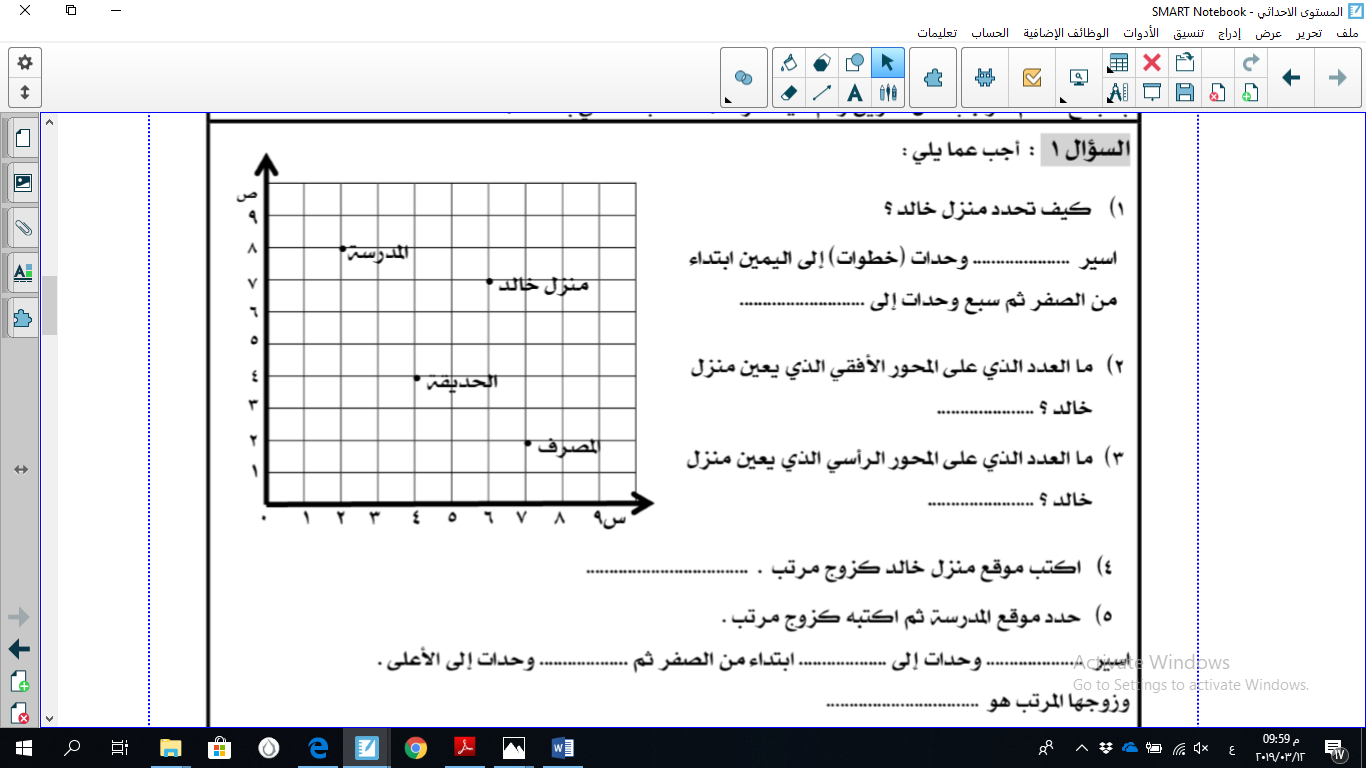 1) كيف تحدد منزل خالد ؟اسير  .......... وحدات (خطوات) إلى اليمين ابتداء من الصفر ثم سبع وحدات إلى ..............................2) ما العدد الذي على المحور الأفقي الذي يعين منزل خالد ؟ ...........................3) ما العدد الذي على المحور الرأسي الذي يعين منزل خالد ؟ ............................4) اكتب موقع منزل خالد كزوج مرتب.......................5) حدد موقع المدرسة ثم اكتبه كزوج مرتب .اسير  ................... وحدات إلى ........................... ابتداء من الصفر ثم ....................... وحدات إلى الأعلى .  وزوجها المرتب هو  .................................6) حدد مواقع احداثيات الأماكن التالية  :  المصرف  ................................    الحديقة ....................................السؤال 2   :  أجب عما يلي :                                                          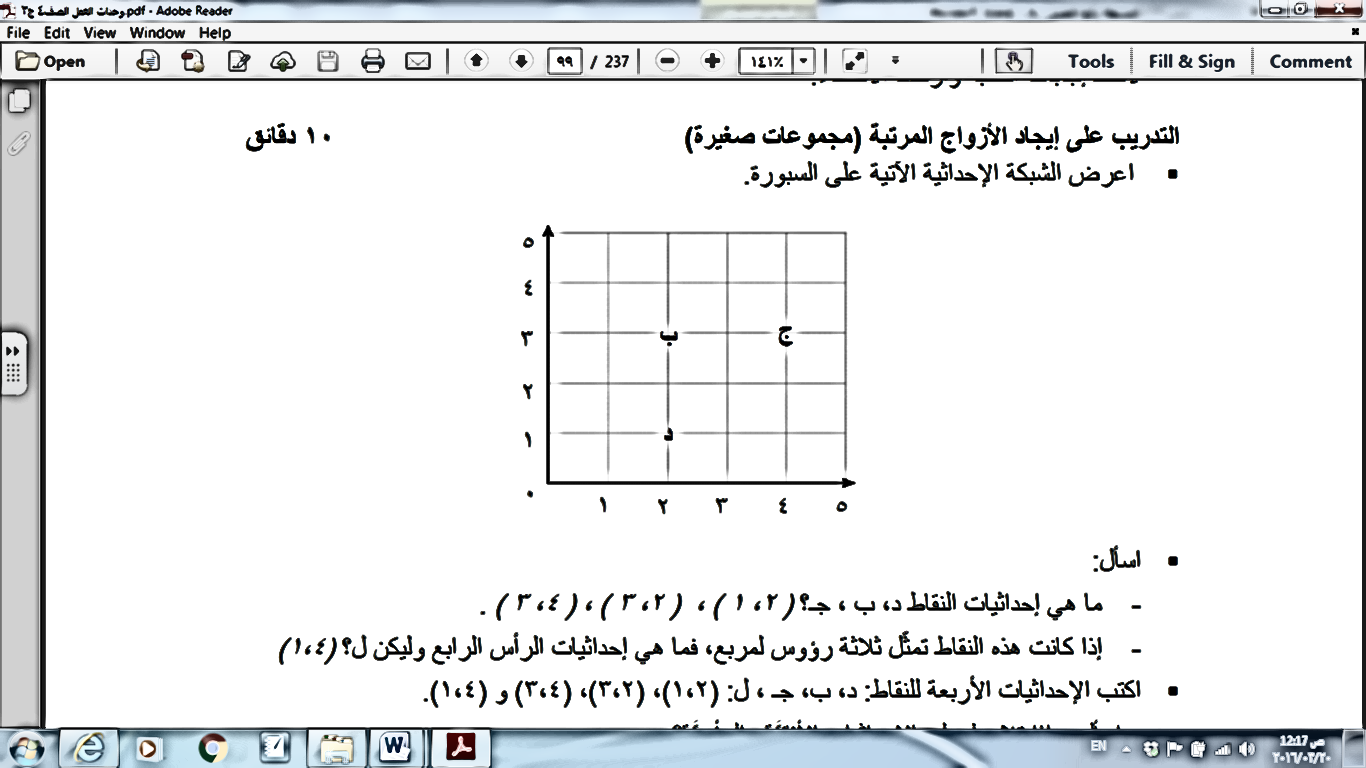 1)حدد إحداثيات النقاط :  د ................................................   ، ب .............................................. ، ج ................................................................. .2)إذا كانت هذه النقاط تمثل رؤوس إحداثيات النقاط لمربع  . فما هي احداثيات النقطة   ل  ؟    ...............................السؤال TIMSS   :  في الصورة التي أمامك اكتب اسم الشكل الذي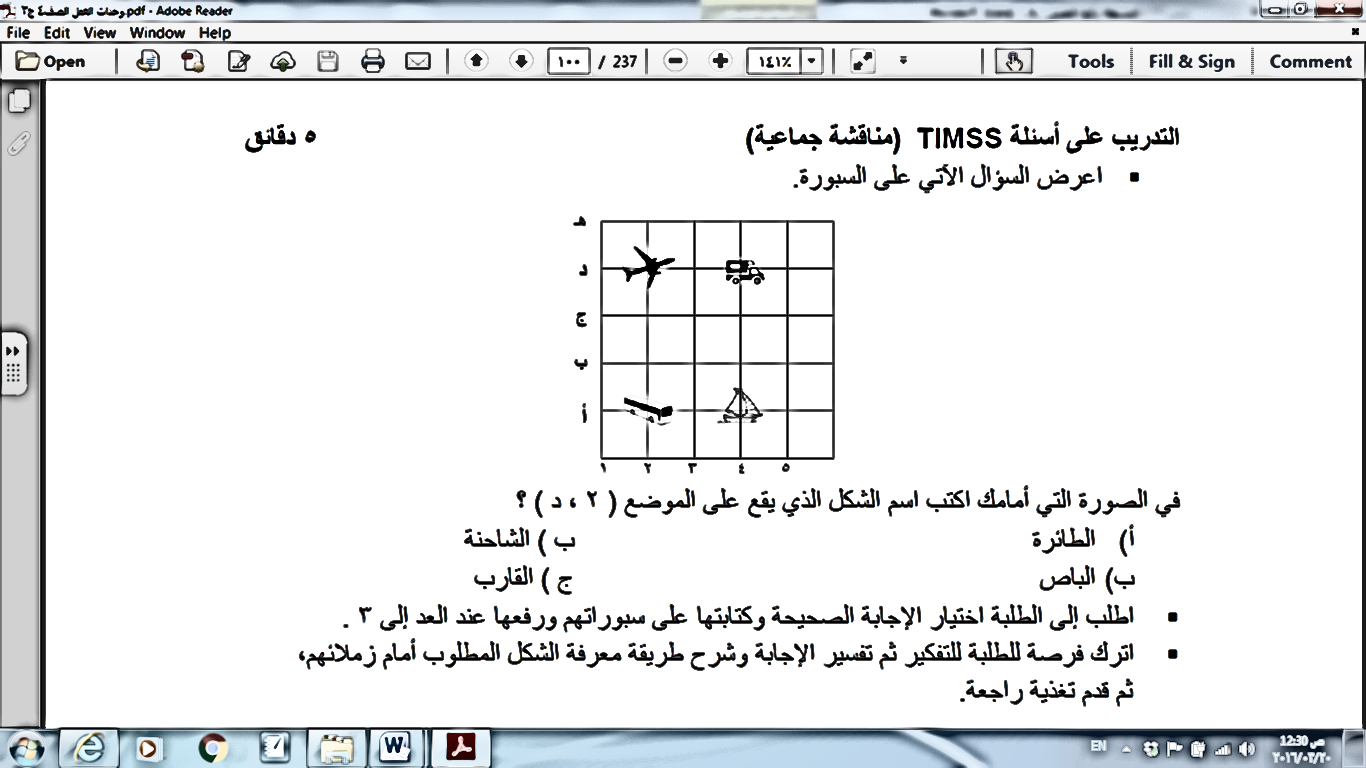  يقع على الموضع (2 ، د )                   :      أ) الطائرة                                 ب)  الباص     ج ) الشاحنة                                  د) القارب النشاط الصفي : حل تمارين كراسة التمارين من 1- 8 بصفحة 21.السؤال 1  مثال من واقع الحياة :  أجب عما يلي :  1) كيف تحدد منزل خالد ؟اسير  .......... وحدات (خطوات) إلى اليمين ابتداء من الصفر ثم سبع وحدات إلى ..............................2) ما العدد الذي على المحور الأفقي الذي يعين منزل خالد ؟ ...........................3) ما العدد الذي على المحور الرأسي الذي يعين منزل خالد ؟ ............................4) اكتب موقع منزل خالد كزوج مرتب.......................5) حدد موقع المدرسة ثم اكتبه كزوج مرتب .اسير  ................... وحدات إلى ........................... ابتداء من الصفر ثم ....................... وحدات إلى الأعلى .  وزوجها المرتب هو  .................................6) حدد مواقع احداثيات الأماكن التالية  :  المصرف  ................................    الحديقة ....................................السؤال 2   :  أجب عما يلي :                                                          1)حدد إحداثيات النقاط :  د ................................................   ، ب .............................................. ، ج ................................................................. .2)إذا كانت هذه النقاط تمثل رؤوس إحداثيات النقاط لمربع  . فما هي احداثيات النقطة   ل  ؟    ...............................السؤال TIMSS   :  في الصورة التي أمامك اكتب اسم الشكل الذي يقع على الموضع (2 ، د )                   :      أ) الطائرة                                 ب)  الباص     ج ) الشاحنة                                  د) القارب النشاط الصفي : حل تمارين كراسة التمارين من 1- 8 بصفحة 21.(9 - 6) تطابق الأشكال  ......../........../............مالنشاط الاستهلالي : يضرب ثلاثة أعداد كل منها مكون من رقم واحد ، وعددا مكون من رقمين في عدد مكون من رقم واحد مستعملا الجمع المتكرر ، التعويض ، المضاعفة والتنصيف ، العوامل ، التجزئة  . النشاط الصفي حل تمرين من كراسة الحساب الذهني صفحة 33 رقم3 .النشاط الاستهلالي : يضرب ثلاثة أعداد كل منها مكون من رقم واحد ، وعددا مكون من رقمين في عدد مكون من رقم واحد مستعملا الجمع المتكرر ، التعويض ، المضاعفة والتنصيف ، العوامل ، التجزئة  . النشاط الصفي حل تمرين من كراسة الحساب الذهني صفحة 33 رقم3 .السؤال 1   :  حدد الشكلين المتطابقين فيما يأتي ، ثم اذكر التحويل التي تبين تطابقهما إذا كانا متطابقين :السؤال 2   أمثلة من واقع الحياة :  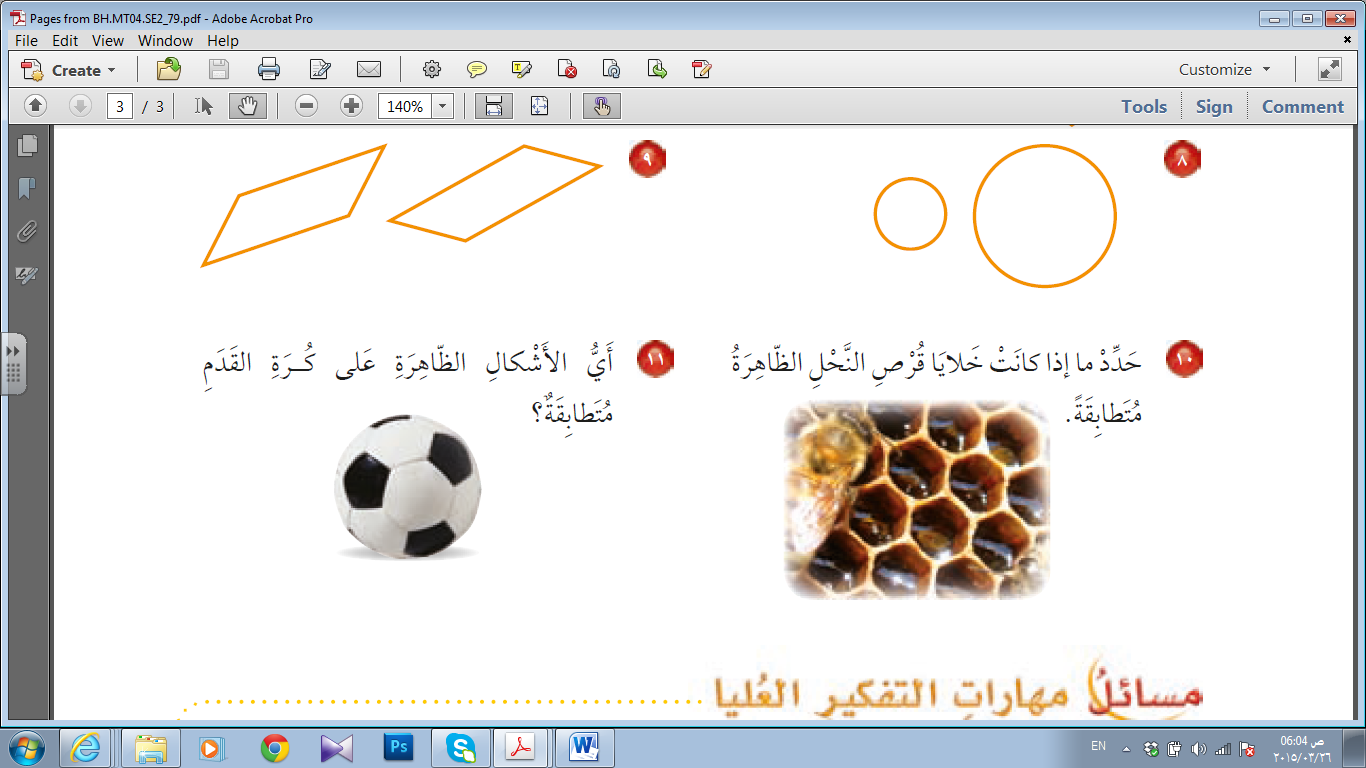                       متطابقة     ،        غير متطابقة                                             الأشكال الظاهرة المتطابقة هي : .......................................                          السؤالTIMSS  : تم تقسيم هذا المربع إلى 7 أجزاء . ضع علامة (×) في كل من المثلثين المتشابهين من حيث الحجم و الشكل (المتطابقان).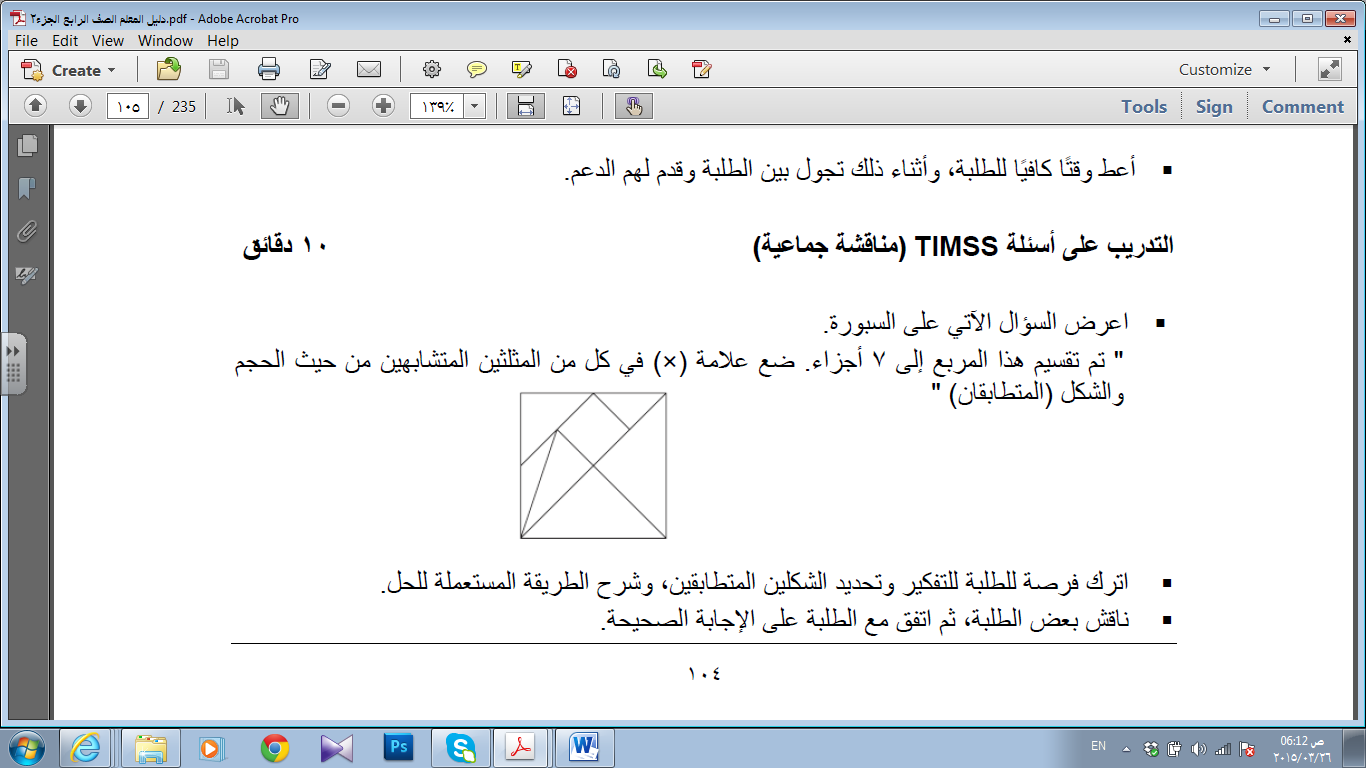 النشاط الصفي حل كراسة التمارين بصفحة 23 رقم 1 إلى 6 و الواجب:  اكمال ورقة العمل  . ضع دائرة حول الشكل الإضافي المتطابق مع الشكل الأساسي و حدد نوع التحويل الهندسي الذي يبين التطابق فيما يلي :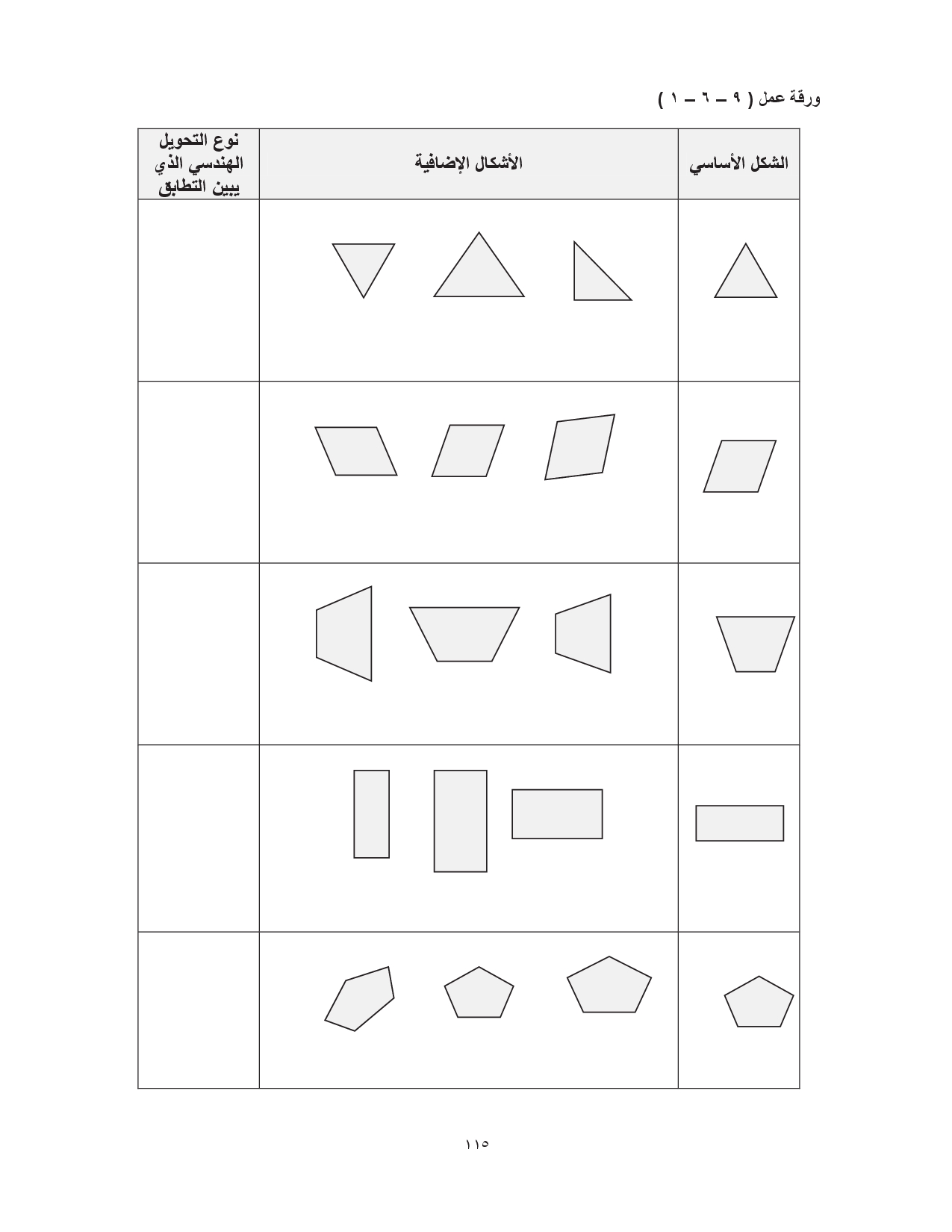 السؤال 1   :  حدد الشكلين المتطابقين فيما يأتي ، ثم اذكر التحويل التي تبين تطابقهما إذا كانا متطابقين :السؤال 2   أمثلة من واقع الحياة :                        متطابقة     ،        غير متطابقة                                             الأشكال الظاهرة المتطابقة هي : .......................................                          السؤالTIMSS  : تم تقسيم هذا المربع إلى 7 أجزاء . ضع علامة (×) في كل من المثلثين المتشابهين من حيث الحجم و الشكل (المتطابقان).النشاط الصفي حل كراسة التمارين بصفحة 23 رقم 1 إلى 6 و الواجب:  اكمال ورقة العمل  . ضع دائرة حول الشكل الإضافي المتطابق مع الشكل الأساسي و حدد نوع التحويل الهندسي الذي يبين التطابق فيما يلي :(9 - 6) تطابق الأشكال  ......../........../............مالنشاط الاستهلالي : يضرب ثلاثة أعداد كل منها مكون من رقم واحد ، وعددا مكون من رقمين في عدد مكون من رقم واحد مستعملا الجمع المتكرر ، التعويض ، المضاعفة والتنصيف ، العوامل ، التجزئة  . النشاط الصفي حل تمرين من كراسة الحساب الذهني صفحة 33 رقم3 .النشاط الاستهلالي : يضرب ثلاثة أعداد كل منها مكون من رقم واحد ، وعددا مكون من رقمين في عدد مكون من رقم واحد مستعملا الجمع المتكرر ، التعويض ، المضاعفة والتنصيف ، العوامل ، التجزئة  . النشاط الصفي حل تمرين من كراسة الحساب الذهني صفحة 33 رقم3 .السؤال 1   : أمثلة من واقع الحياة :  يبين التصميم الموضح في الشكل لوحة من السراميك . كم قطعة سيراميك صغيرة تظهر في الشكل مطابقة للقطعة س ؟ 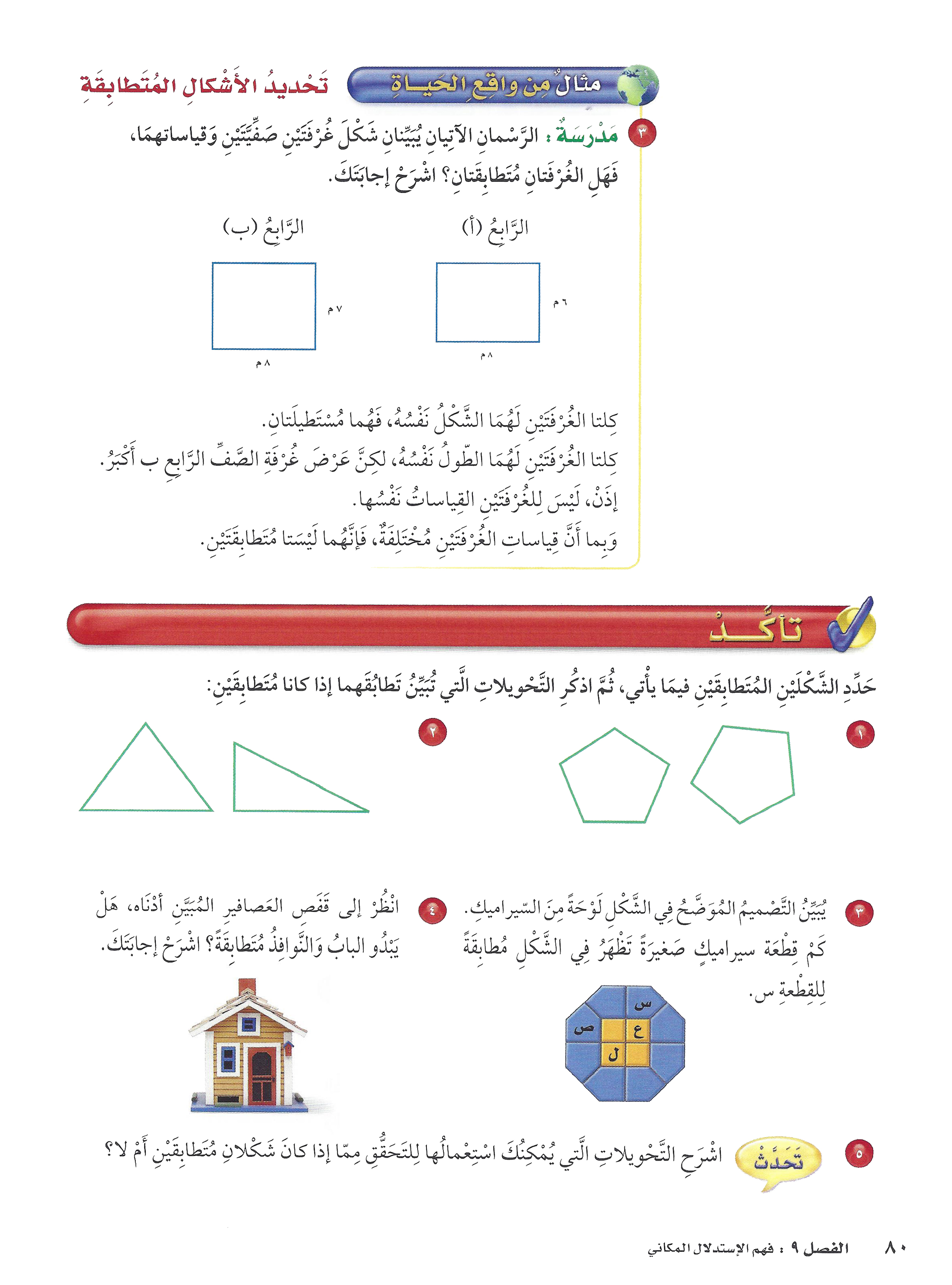 ...............................................ــــــــــــــــــــــــــــــــــــــــــــــــــــــــــــــــــــــــــــــــــــــــــــــــــــــــــــــــــــــــــــــــــــــــــــــــــــــــــــــــــــــــــــــــــــــــــــــــــــــــــــــــــــــــــــــــــــــــــــــــالسؤال 2   : أمثلة من واقع الحياة :  انظر إلى قفص العصافير المبين أدناه ، هل يبدو الباب و النوافذ متطابقة ؟ اشرح إجابتك . ............................................................................................................................ــــــــــــــــــــــــــــــــــــــــــــــــــــــــــــــــــــــــــــــــــــــــــــــــــــــــــــــــــــــــــــــــــــــــــــــــــــــــــــــــــــــــــــــــــــــــــــــــــــــــــــــــــــــــــــــــــــــــــــــــمهارات التفكير العليا (سؤال التحدي)  : اكتشف الخطأ : لدى كل من هيفاء وسميرة قطعة فطيرة، وهما تقارنان بين القطعتين . أيتهما إجابتها صحيحة ؟ اشرح اجابتك ؟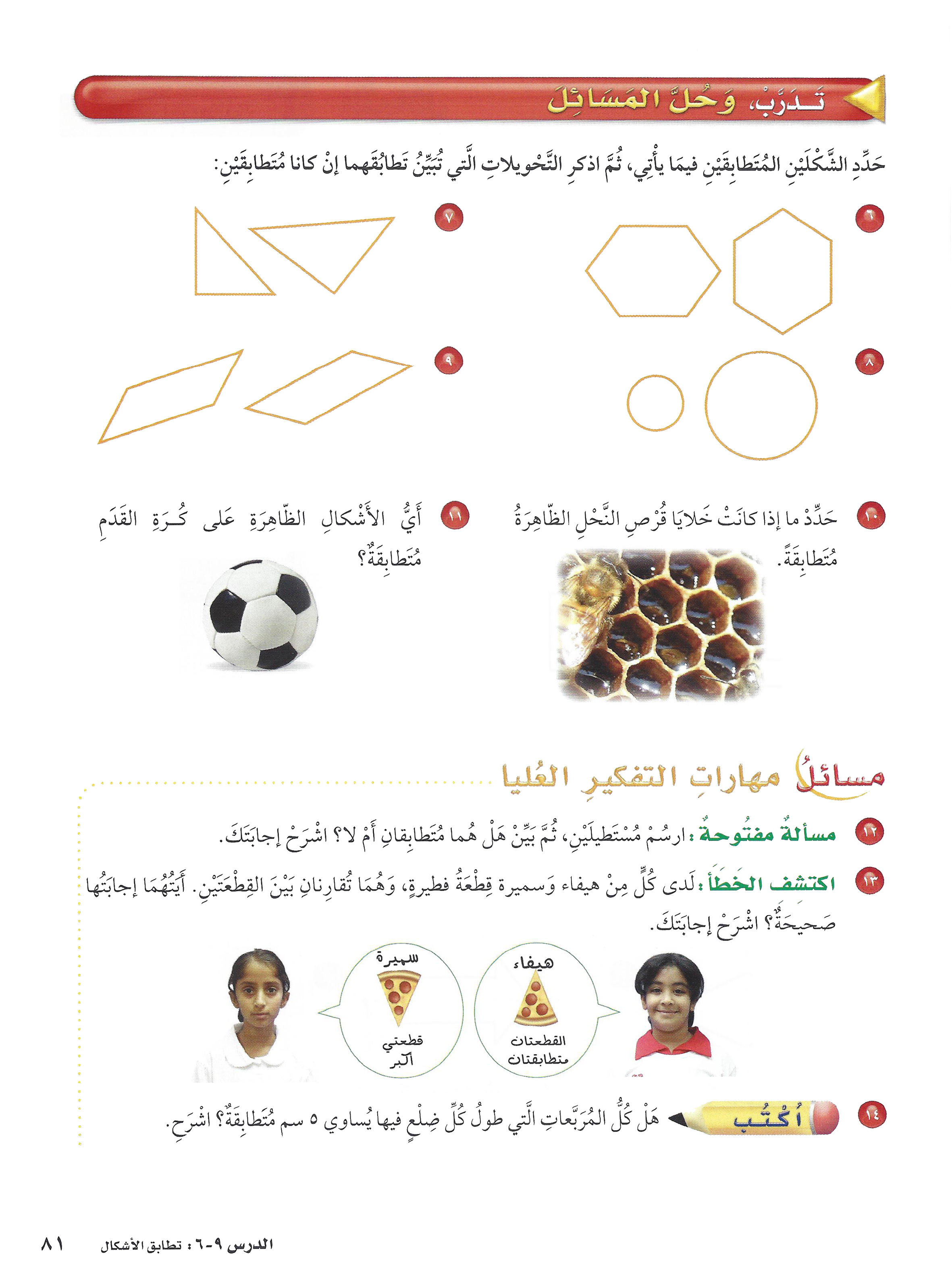 الإجابة الصحيحة ............................................ لأن ......................................................................................................................السؤال 1   : أمثلة من واقع الحياة :  يبين التصميم الموضح في الشكل لوحة من السراميك . كم قطعة سيراميك صغيرة تظهر في الشكل مطابقة للقطعة س ؟ ...............................................ــــــــــــــــــــــــــــــــــــــــــــــــــــــــــــــــــــــــــــــــــــــــــــــــــــــــــــــــــــــــــــــــــــــــــــــــــــــــــــــــــــــــــــــــــــــــــــــــــــــــــــــــــــــــــــــــــــــــــــــــالسؤال 2   : أمثلة من واقع الحياة :  انظر إلى قفص العصافير المبين أدناه ، هل يبدو الباب و النوافذ متطابقة ؟ اشرح إجابتك . ............................................................................................................................ــــــــــــــــــــــــــــــــــــــــــــــــــــــــــــــــــــــــــــــــــــــــــــــــــــــــــــــــــــــــــــــــــــــــــــــــــــــــــــــــــــــــــــــــــــــــــــــــــــــــــــــــــــــــــــــــــــــــــــــــمهارات التفكير العليا (سؤال التحدي)  : اكتشف الخطأ : لدى كل من هيفاء وسميرة قطعة فطيرة، وهما تقارنان بين القطعتين . أيتهما إجابتها صحيحة ؟ اشرح اجابتك ؟الإجابة الصحيحة ............................................ لأن ......................................................................................................................(9 - 7) التماثل......../........../............مالنشاط الاستهلالي : يضرب ثلاثة أعداد كل منها مكون من رقم واحد ، وعددا مكون من رقمين في عدد مكون من رقم واحد مستعملا الجمع المتكرر ، التعويض ، المضاعفة والتنصيف ، العوامل ، التجزئة  . النشاط الصفي حل كراسة الحساب الذهني صفحة 33 رقم4 .النشاط الاستهلالي : يضرب ثلاثة أعداد كل منها مكون من رقم واحد ، وعددا مكون من رقمين في عدد مكون من رقم واحد مستعملا الجمع المتكرر ، التعويض ، المضاعفة والتنصيف ، العوامل ، التجزئة  . النشاط الصفي حل كراسة الحساب الذهني صفحة 33 رقم4 .السؤال 1   : استكشف  هل للأشكال التالية محور تماثل  وكم عدد محاورها ؟و ارسم محاورها بالمسطرة (إن أمكن).السؤال 2   : هل للشكل محور تماثل ؟ إذا كانت الإجابة بنعم ، فكم محور تماثل له ؟.....................                           ......................................            ..............................                 ...................................         ...................................                 .....................................                                                                                                                                                                                   السؤال 3   : حدد ما إذا كان لكل من الأشكال الآتية تماثل دوراني . اكتب نعم أو لا .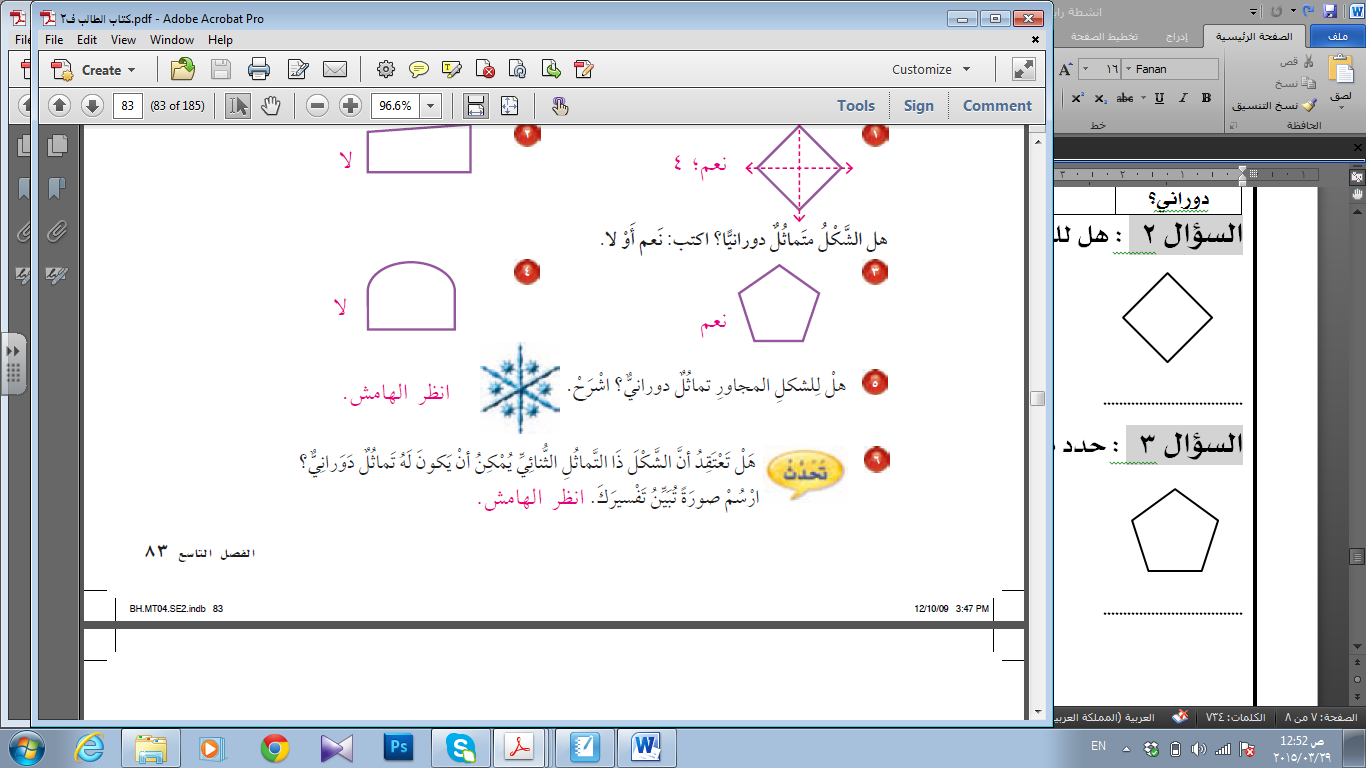 .....................                                .............................               ..............................                   ............................                 ............................                     ............................. . السؤال 4   : هل للحرف الإنجليزي C محور تماثل ؟ ...................................                       إذا كانت الإجابة نعم ، فكم محور تماثل له ؟  ...................................         السؤال 5   : كيف تعرف أن لهذا الشكل محور تماثل أم لا ؟.....................................................................................................................................................................................................................................السؤال TIMSS   : في أي من الرسوم يعتبر الخط المنقط خط تماثل ؟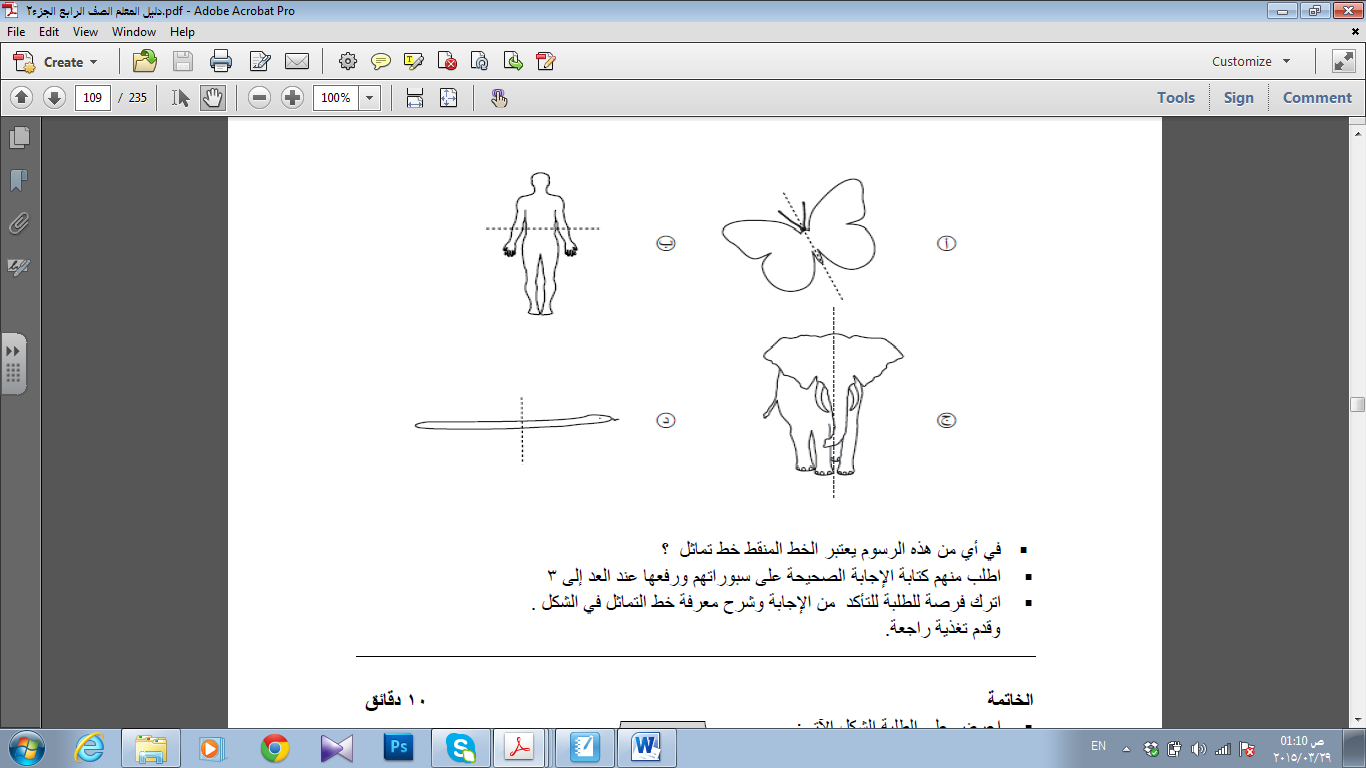 النشاط الصفي حل كراسة التمارين بصفحة 24 رقمة 1-8 .السؤال 1   : استكشف  هل للأشكال التالية محور تماثل  وكم عدد محاورها ؟و ارسم محاورها بالمسطرة (إن أمكن).السؤال 2   : هل للشكل محور تماثل ؟ إذا كانت الإجابة بنعم ، فكم محور تماثل له ؟.....................                           ......................................            ..............................                 ...................................         ...................................                 .....................................                                                                                                                                                                                   السؤال 3   : حدد ما إذا كان لكل من الأشكال الآتية تماثل دوراني . اكتب نعم أو لا ......................                                .............................               ..............................                   ............................                 ............................                     ............................. . السؤال 4   : هل للحرف الإنجليزي C محور تماثل ؟ ...................................                       إذا كانت الإجابة نعم ، فكم محور تماثل له ؟  ...................................         السؤال 5   : كيف تعرف أن لهذا الشكل محور تماثل أم لا ؟.....................................................................................................................................................................................................................................السؤال TIMSS   : في أي من الرسوم يعتبر الخط المنقط خط تماثل ؟النشاط الصفي حل كراسة التمارين بصفحة 24 رقمة 1-8 .(9 - 7) التماثل......../........../............مالنشاط الاستهلالي : يضرب ثلاثة أعداد كل منها مكون من رقم واحد ، وعددا مكون من رقمين في عدد مكون من رقم واحد مستعملا الجمع المتكرر ، التعويض ، المضاعفة والتنصيف ، العوامل ، التجزئة  . النشاط الصفي حل كراسة الحساب الذهني صفحة 33 رقم4 .النشاط الاستهلالي : يضرب ثلاثة أعداد كل منها مكون من رقم واحد ، وعددا مكون من رقمين في عدد مكون من رقم واحد مستعملا الجمع المتكرر ، التعويض ، المضاعفة والتنصيف ، العوامل ، التجزئة  . النشاط الصفي حل كراسة الحساب الذهني صفحة 33 رقم4 .مسالة من واقع الحياة    : التربية الفنية : يمكن ان ترى محاور التماثل في العديد من قطع الأعمال الفنية .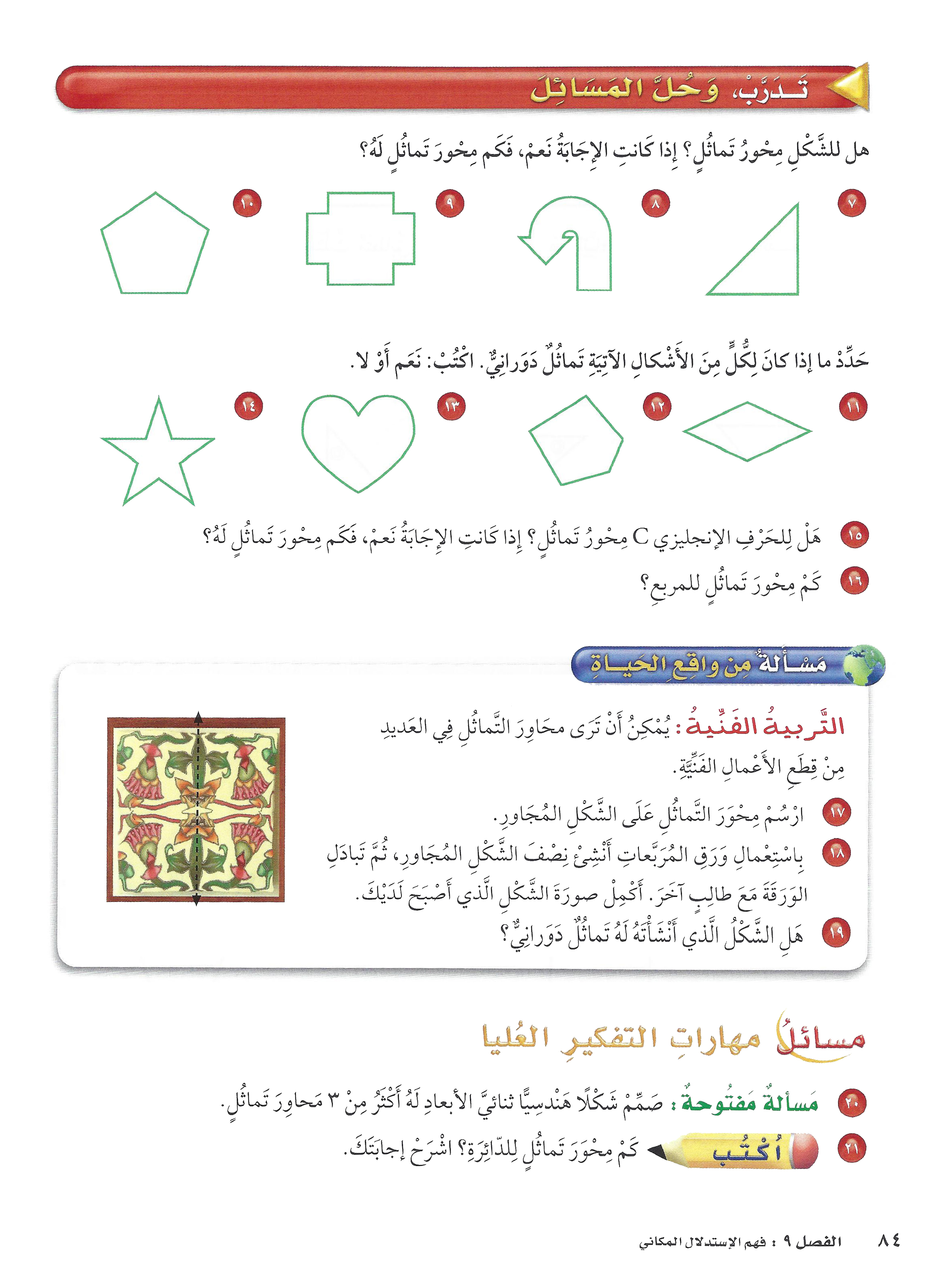 ارسم محور التماثل على الشكل المجاور .باستعمال ورق المربعات أنشئ نصف الشكل المجاور، ثم تبادل الورق مع طالب اخر . أكمل صورة الشكل الذي اصبح لديك .هل الشكل الذي انشأته له تماثل دوراني ؟ ............................................... مهارات التفكير العليا : صمم شكلا ثنائي الأبعاد له أكثر من 3 محاور تماثل ؟مسالة من واقع الحياة    : التربية الفنية : يمكن ان ترى محاور التماثل في العديد من قطع الأعمال الفنية .ارسم محور التماثل على الشكل المجاور .باستعمال ورق المربعات أنشئ نصف الشكل المجاور، ثم تبادل الورق مع طالب اخر . أكمل صورة الشكل الذي اصبح لديك .هل الشكل الذي انشأته له تماثل دوراني ؟ ............................................... مهارات التفكير العليا : صمم شكلا ثنائي الأبعاد له أكثر من 3 محاور تماثل ؟ (10 - 7) تقدير الحجم و قياسه .............../.........../.................مالنشاط الاستهلالي : يحدد الاعداد الفردية و الزوجية حتى 1000 وبعض خصائصها ، بما في ذلك نواتج الجمع أو الطرح لأزواج من الأعداد الزوجية و الفردية  .النشاط الصفي : حل تمرين 3 كراسة الحساب الذهني بصفحة 24 .                 النشاط الصفي : حل تمارين كراسة تمارين الطالب بصفحة 31 .                  النشاط الاستهلالي : يحدد الاعداد الفردية و الزوجية حتى 1000 وبعض خصائصها ، بما في ذلك نواتج الجمع أو الطرح لأزواج من الأعداد الزوجية و الفردية  .النشاط الصفي : حل تمرين 3 كراسة الحساب الذهني بصفحة 24 .                 النشاط الصفي : حل تمارين كراسة تمارين الطالب بصفحة 31 .                  السؤال 1   : أوجد حجم كل مجسم مما يأتي  :                                   (فئة المتميزين و المجتهدين )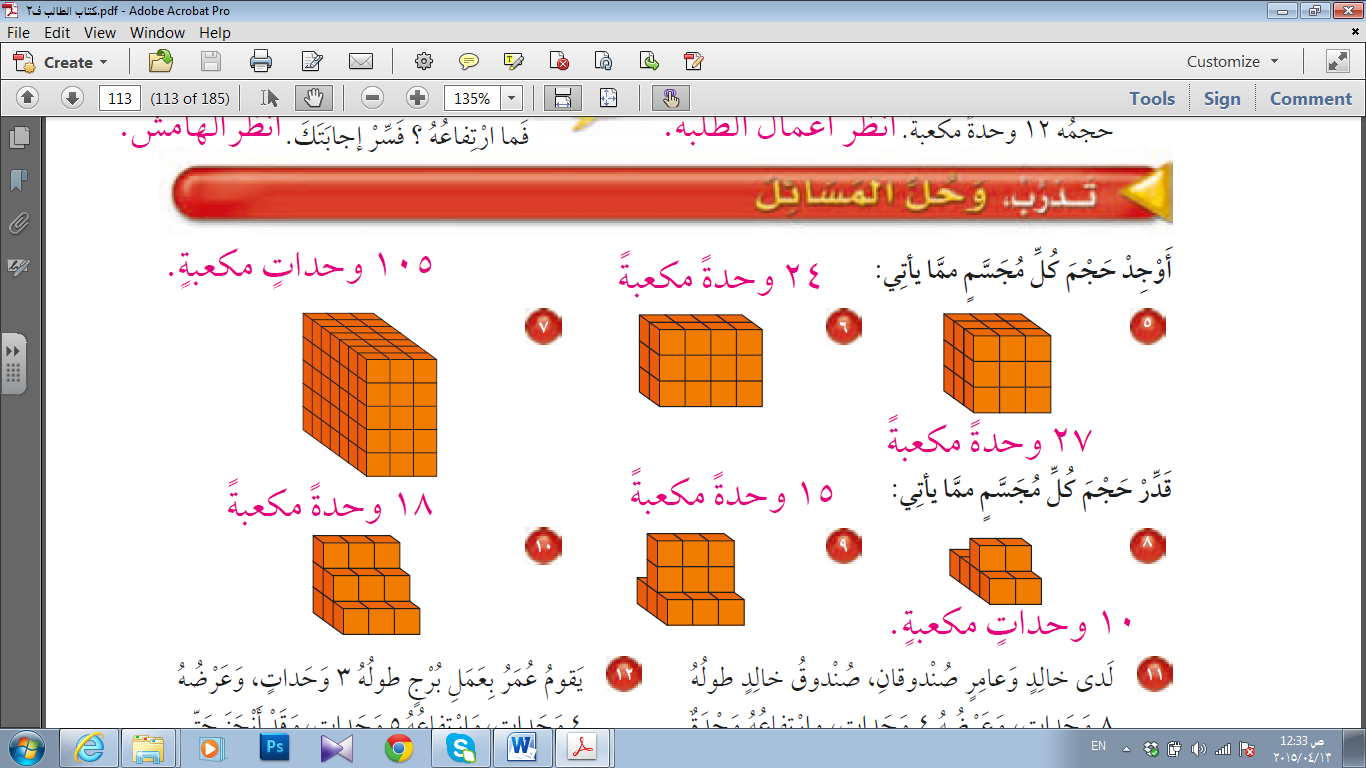 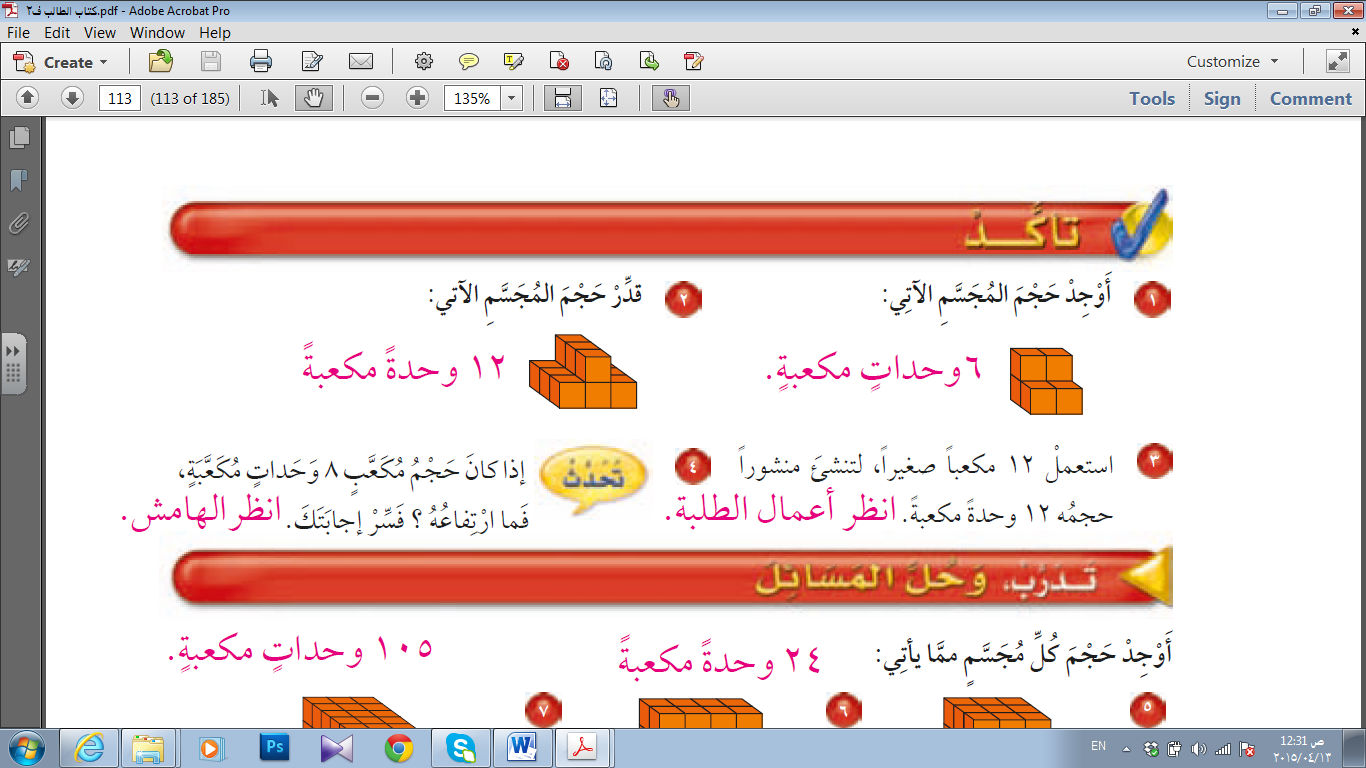 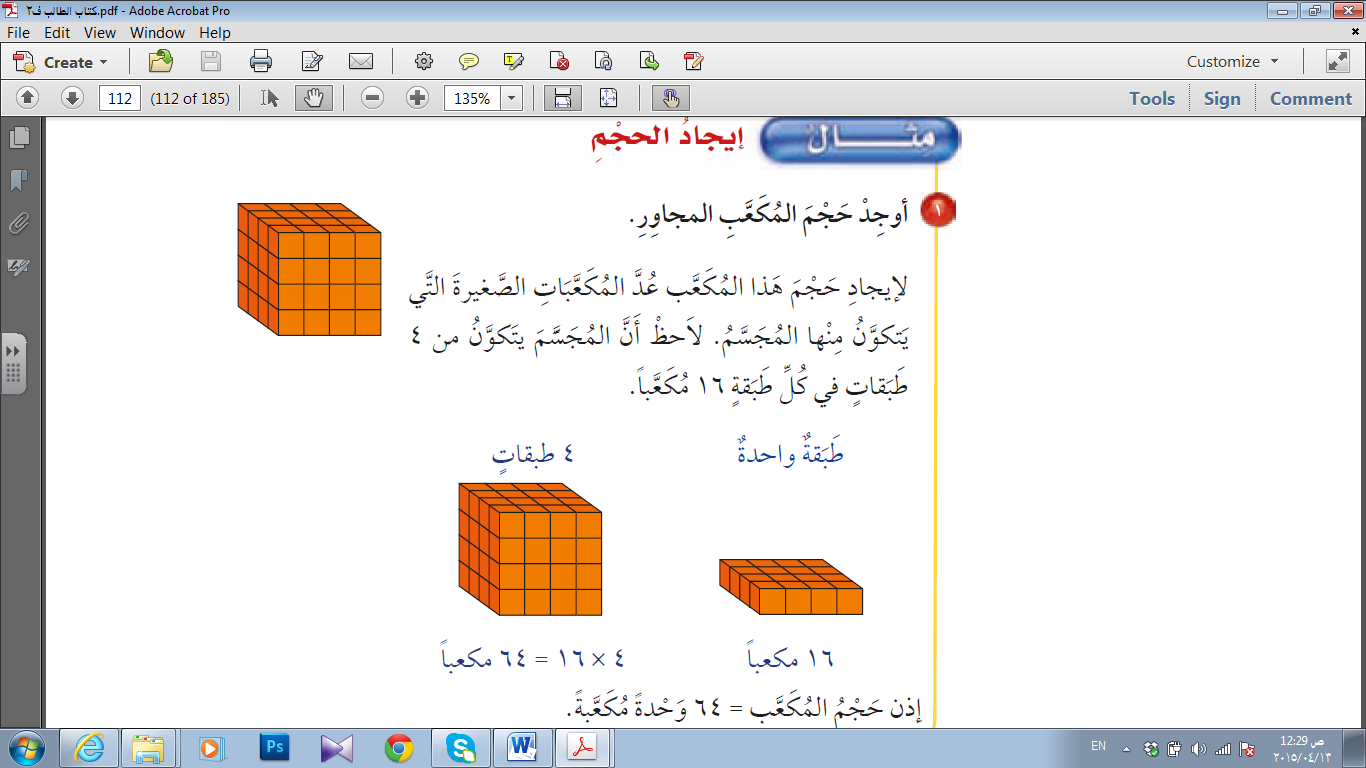 الحجم= .............................................................................     الحجم=.............................................................   الحجم=   ..................................................................................   الحجم= ......................................................             الحجم=   .................................................................     السؤال 2  : قدر حجم كل مجسم مما يأتي  :     (فئة الأبطال )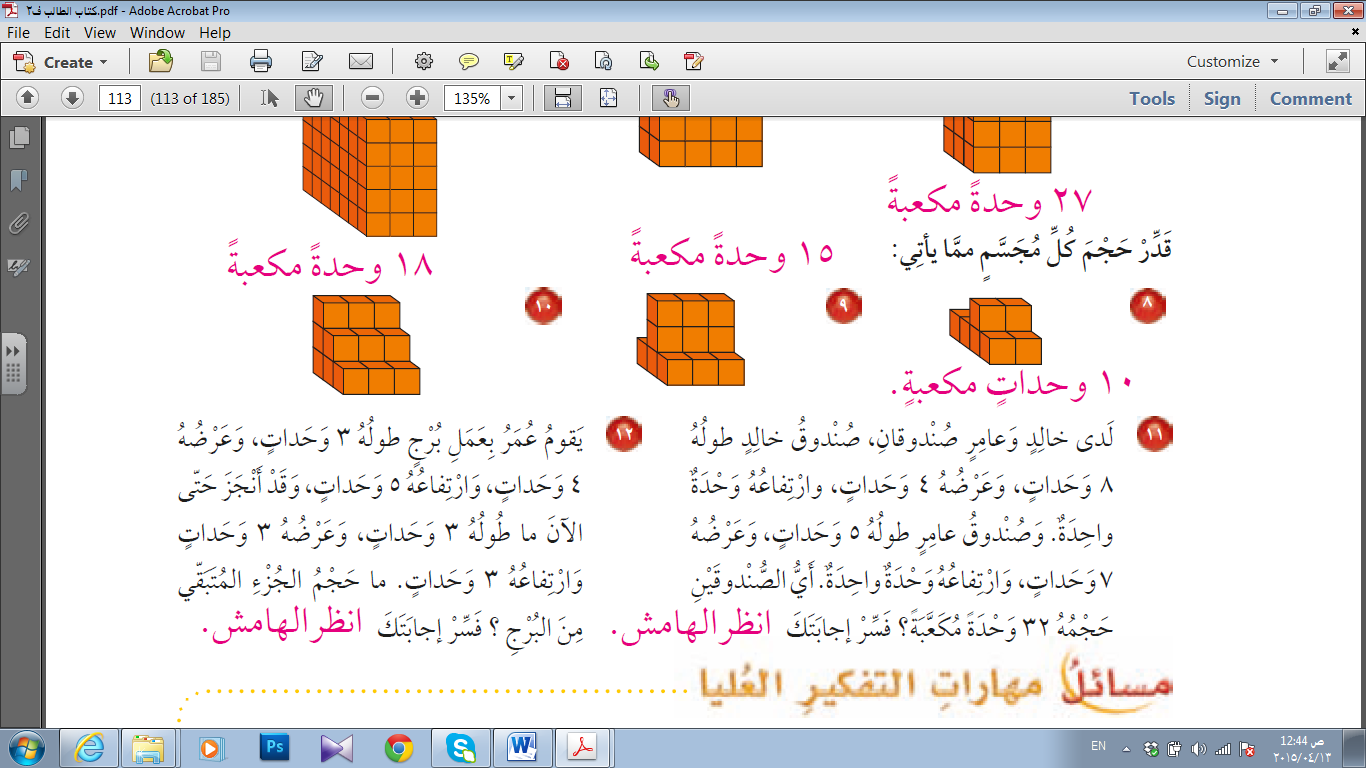 الحجم= ............................................     الحجم=....................................   الحجم=   .............................................     السؤال 3  : لدى خالد وعامر صندوقان، صندوق خالد طوله 8 وحدات، وعرضه 4وحدات،وارتفاعه وحدة واحدة . وصندوق عامر طوله 5 وحدات، وعرضه 7 وحدات، وارتفاعه وحدة واحدة . أي الصندوقين حجمه 32 وحدة مكعبة ؟ فسر إجابتك  :     (فئة  المجتهدين)حجم صندوق خالد = .....................................................................................................................................................حجم صندوق عامر = ..........................................................................................................................................................................................................................................................................................................................................     السؤال 4  : يقوم عمر بعمل برج طوله 3 وحدات، وعرضه 4وحدات، وارتفاعه 5 وحدات، وقد أنجز حتى الان ما طوله 3وحدات ، وعرضه 3 وحدات وارتفاعه 3 وحدات . ما الحجم المتبقي من البرج ؟ فسر إجابتك                                                                                       (فئة  المتميزين).......................................................................................................................................................................................     .......................................................................................................................................................................................     .......................................................................................................................................................................................  السؤال 5  : أكتب : اشرح الفرق بين المساحة والحجم .   (فئة  المتميزين).......................................................................................................................................................................................     .......................................................................................................................................................................................     .......................................................................................................................................................................................   مهارات التفكير العليا (سؤال التحدي)  : حدد المجسم المختلف عن بقية المجسمات الثلاثة الأخرى . فسر إجابتك .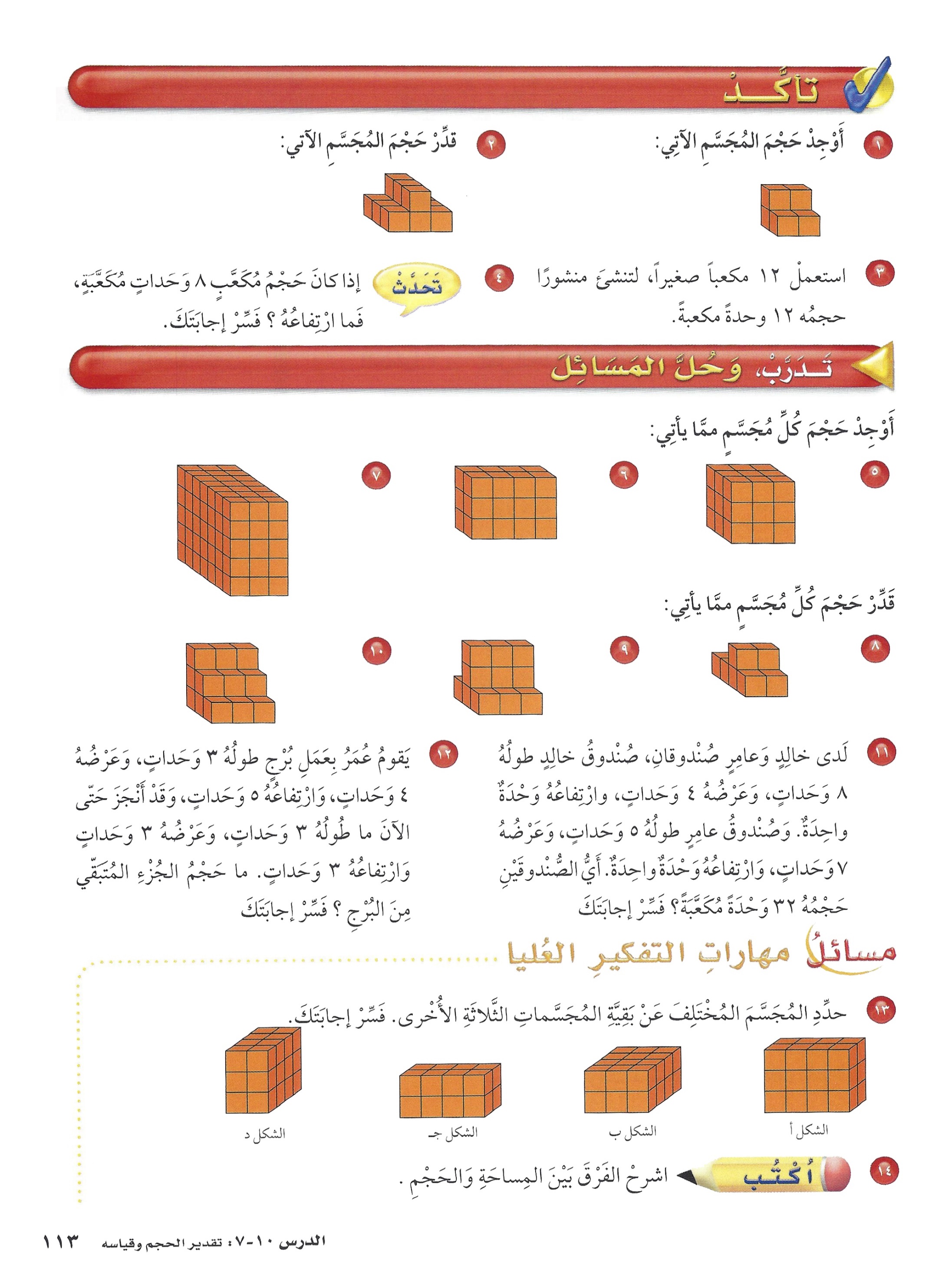 المسألة TIMSS  : الوحدة المكعبة هي الوحدة الأنسب لقياس  ؟أ( حجم الصندوق          ب( طول باب الصف            ج( وزن قلم          د ( كمية السائل في كأساختبر نفسك (فردي): خمن حجم كل المجسمات الاتية بالوحدة المكعبة : 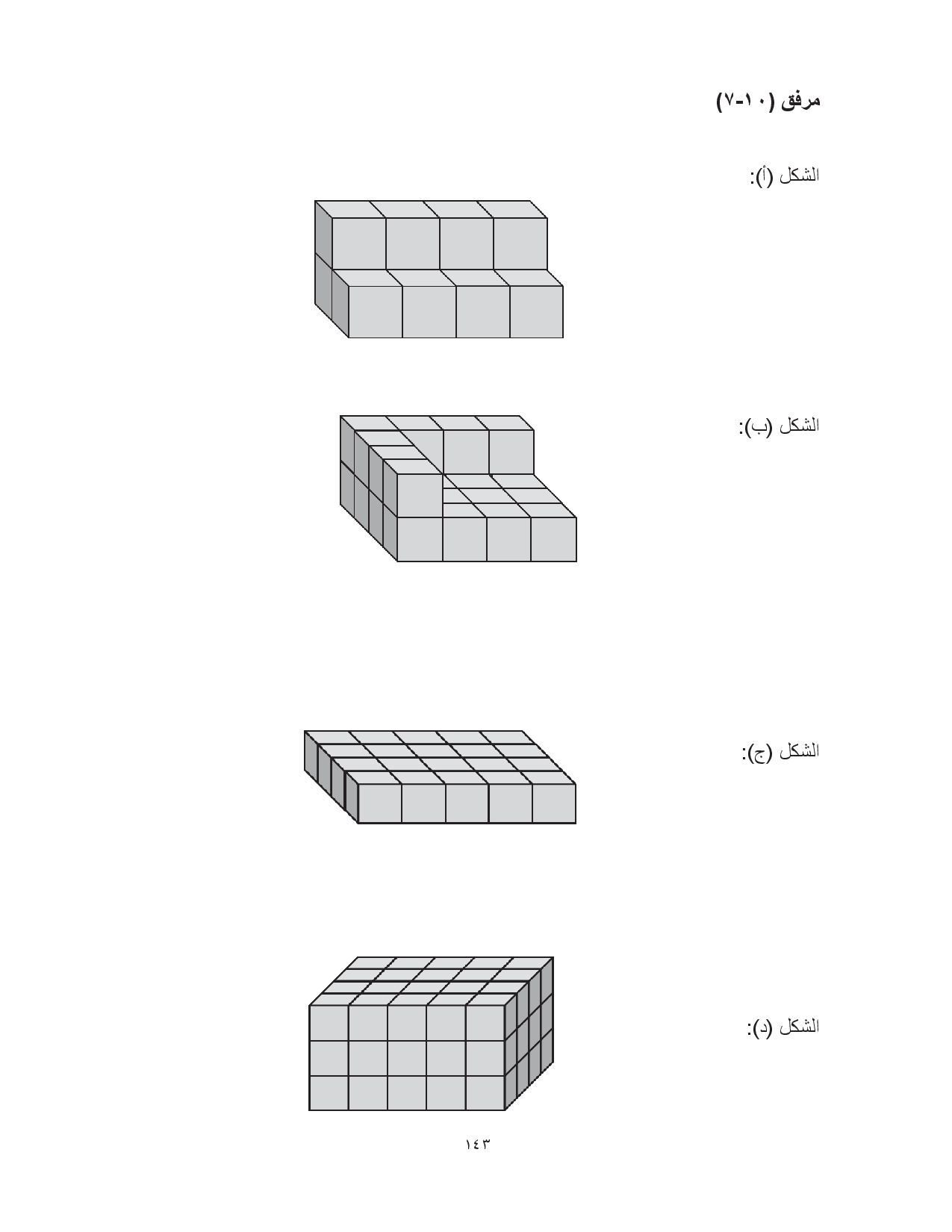 ......................وحدة مكعبة   ........................ وحدة مكعبة     ...................... وحدة مكعبة      ........................ وحدة مكعبةالسؤال 1   : أوجد حجم كل مجسم مما يأتي  :                                   (فئة المتميزين و المجتهدين )الحجم= .............................................................................     الحجم=.............................................................   الحجم=   ..................................................................................   الحجم= ......................................................             الحجم=   .................................................................     السؤال 2  : قدر حجم كل مجسم مما يأتي  :     (فئة الأبطال )الحجم= ............................................     الحجم=....................................   الحجم=   .............................................     السؤال 3  : لدى خالد وعامر صندوقان، صندوق خالد طوله 8 وحدات، وعرضه 4وحدات،وارتفاعه وحدة واحدة . وصندوق عامر طوله 5 وحدات، وعرضه 7 وحدات، وارتفاعه وحدة واحدة . أي الصندوقين حجمه 32 وحدة مكعبة ؟ فسر إجابتك  :     (فئة  المجتهدين)حجم صندوق خالد = .....................................................................................................................................................حجم صندوق عامر = ..........................................................................................................................................................................................................................................................................................................................................     السؤال 4  : يقوم عمر بعمل برج طوله 3 وحدات، وعرضه 4وحدات، وارتفاعه 5 وحدات، وقد أنجز حتى الان ما طوله 3وحدات ، وعرضه 3 وحدات وارتفاعه 3 وحدات . ما الحجم المتبقي من البرج ؟ فسر إجابتك                                                                                       (فئة  المتميزين).......................................................................................................................................................................................     .......................................................................................................................................................................................     .......................................................................................................................................................................................  السؤال 5  : أكتب : اشرح الفرق بين المساحة والحجم .   (فئة  المتميزين).......................................................................................................................................................................................     .......................................................................................................................................................................................     .......................................................................................................................................................................................   مهارات التفكير العليا (سؤال التحدي)  : حدد المجسم المختلف عن بقية المجسمات الثلاثة الأخرى . فسر إجابتك .المسألة TIMSS  : الوحدة المكعبة هي الوحدة الأنسب لقياس  ؟أ( حجم الصندوق          ب( طول باب الصف            ج( وزن قلم          د ( كمية السائل في كأساختبر نفسك (فردي): خمن حجم كل المجسمات الاتية بالوحدة المكعبة : ......................وحدة مكعبة   ........................ وحدة مكعبة     ...................... وحدة مكعبة      ........................ وحدة مكعبة(10 - 8) قياس الزمن  ............../.........../.................مالنشاط الاستهلالي : يحدد الاعداد الفردية و الزوجية حتى 1000 وبعض خصائصها ، بما في ذلك نواتج الجمع أو الطرح لأزواج من الأعداد الزوجية و الفردية  .النشاط الاستهلالي : يحدد الاعداد الفردية و الزوجية حتى 1000 وبعض خصائصها ، بما في ذلك نواتج الجمع أو الطرح لأزواج من الأعداد الزوجية و الفردية  .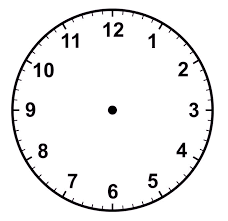 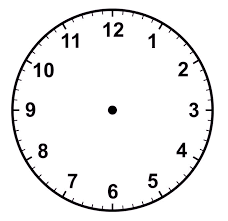 السؤال 1  : كم تكون الساعة بد مرور ساعتين ؟ .................................السؤال 2  : كم تكون الساعة بعد مرور ساعة من الساعة 15 : 2 ؟ ............................                  وكم عدد الدقائق المنقضية أو المستغرقة في الزمن السابق ؟ ...............................السؤال 3   : ما اصغر وحدة نستعملها بانتظام لقياس الزمن ؟ .....................                 وكم ثانية بالدقيقة؟ .........................السؤال 4   : ما الوحدات الأخرى التي نستعملها لقياس الزمن ؟ .......................................... السنة = ................... يوم شمسي و .................... يوم قمري = .................... أسبوعا = .................... شهرا السؤال 5   : فيما يأتي أوقات بدء و انتهاء بعض الأنشطة و البرامج الثقافية ، ما الزمن الذي استغرقه كل نشاط   :الذي حسابه صحيح هو ..........................................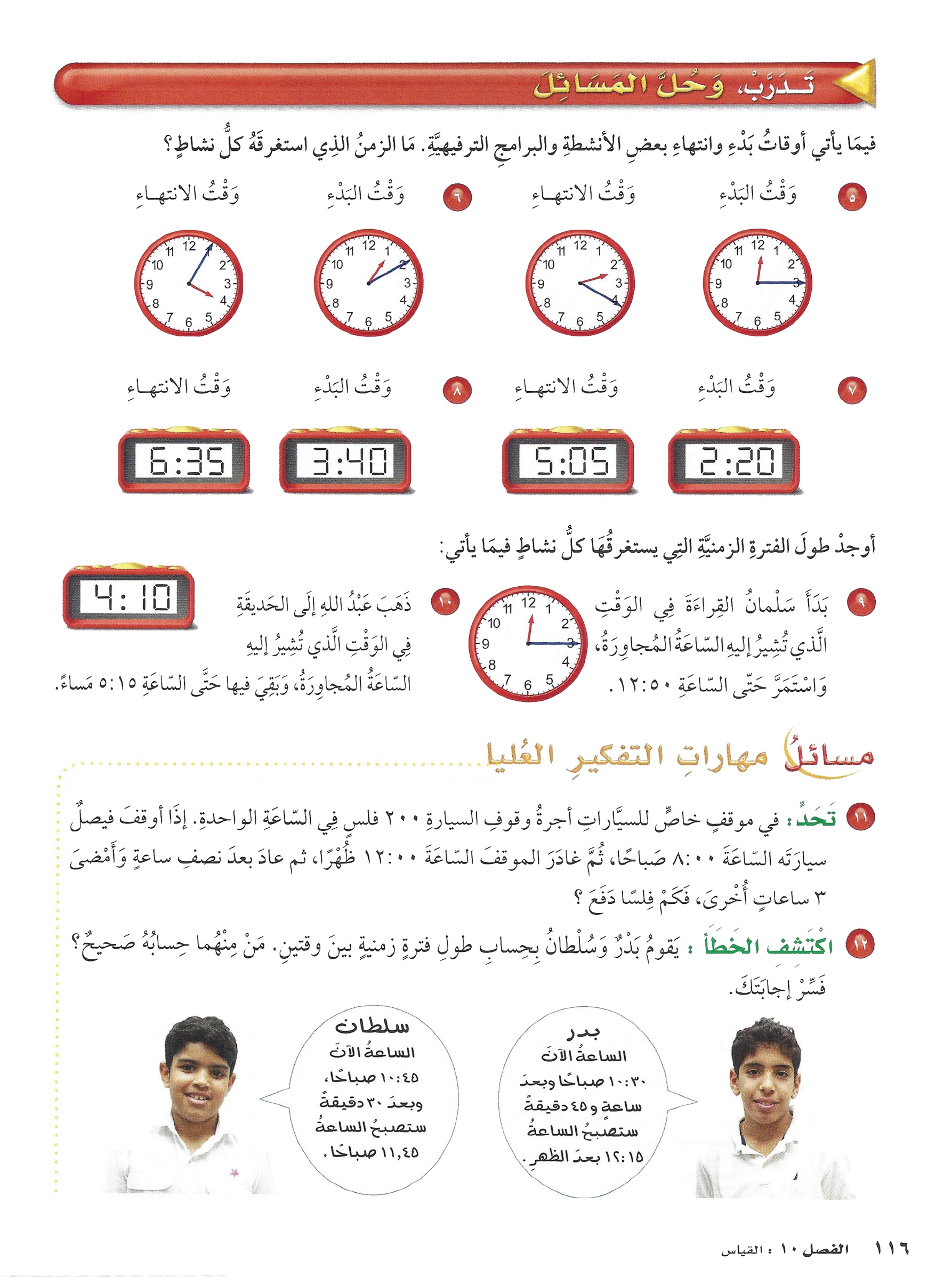 المسألة TIMSS :  يتدرب نواف ستة أيام في الأسبوع ، في ثلاثة أيام يتدرب 45 دقيقة يوميا ، و في ثلاثة أيام يتدرب لمدة 20 دقيقة يوما ، ما هو إجمالي الوقت الذي يتدربه خلال ستة أيام مقدرا بالساعات و الدقائق  ؟أ( ساعتان و عشرون دقيقة                            ب( ثلاث ساعات وخمس عشرة دقيقة ج( ساعتان و خمس و خمسون دقيقة                   د ( ثلاث ساعات و خمسون دقيقةــــــــــــــــــــــــــــــــــــــــــــــــــــــــــــــــــــــــــــــــــــــــــــــــــــــــــــــــــــــــــــــــــــــــــــــــــــــــــــــــــــــــــــــــــــــــــــــــــــــــــــــــــــــــــــــــــــــــــــــــــــــــــــــــــــــــــــــــلديك البطاقات التالية :   مرفق (10 - 8 - 1)استخرج بطاقة زمنية .سجل بداية الزمن ونهايته في الجدول أدناه .احسب الزمن المستغرق للبطاقة الزمنية .يمكنك الاستعانة بالساعة ذات عقارب لحساب الزمن المستغرق .السؤال 1  : كم تكون الساعة بد مرور ساعتين ؟ .................................السؤال 2  : كم تكون الساعة بعد مرور ساعة من الساعة 15 : 2 ؟ ............................                  وكم عدد الدقائق المنقضية أو المستغرقة في الزمن السابق ؟ ...............................السؤال 3   : ما اصغر وحدة نستعملها بانتظام لقياس الزمن ؟ .....................                 وكم ثانية بالدقيقة؟ .........................السؤال 4   : ما الوحدات الأخرى التي نستعملها لقياس الزمن ؟ .......................................... السنة = ................... يوم شمسي و .................... يوم قمري = .................... أسبوعا = .................... شهرا السؤال 5   : فيما يأتي أوقات بدء و انتهاء بعض الأنشطة و البرامج الثقافية ، ما الزمن الذي استغرقه كل نشاط   :الذي حسابه صحيح هو ..........................................المسألة TIMSS :  يتدرب نواف ستة أيام في الأسبوع ، في ثلاثة أيام يتدرب 45 دقيقة يوميا ، و في ثلاثة أيام يتدرب لمدة 20 دقيقة يوما ، ما هو إجمالي الوقت الذي يتدربه خلال ستة أيام مقدرا بالساعات و الدقائق  ؟أ( ساعتان و عشرون دقيقة                            ب( ثلاث ساعات وخمس عشرة دقيقة ج( ساعتان و خمس و خمسون دقيقة                   د ( ثلاث ساعات و خمسون دقيقةــــــــــــــــــــــــــــــــــــــــــــــــــــــــــــــــــــــــــــــــــــــــــــــــــــــــــــــــــــــــــــــــــــــــــــــــــــــــــــــــــــــــــــــــــــــــــــــــــــــــــــــــــــــــــــــــــــــــــــــــــــــــــــــــــــــــــــــــلديك البطاقات التالية :   مرفق (10 - 8 - 1)استخرج بطاقة زمنية .سجل بداية الزمن ونهايته في الجدول أدناه .احسب الزمن المستغرق للبطاقة الزمنية .يمكنك الاستعانة بالساعة ذات عقارب لحساب الزمن المستغرق . (11 - 4) استكشاف الكسور المتكافئة ......./....../ ......مالنشاط الاستهلالي : يضرب في عدد بإزاحة ارقام العدد منزلتين إلى اليسارالنشاط الصفي : كراسة الحساب الذهني صفحة 13 تدريب 4 ، 5النشاط الاستهلالي : يضرب في عدد بإزاحة ارقام العدد منزلتين إلى اليسارالنشاط الصفي : كراسة الحساب الذهني صفحة 13 تدريب 4 ، 5السؤال 1   : استخدم لوحة الكسور واكتشف هل الكسران التاليان متكافئين أم لا :    و        .......................   اكتشف علاقة تجعل الكسرين متساويين .  العلاقة هي ........................... أو  ...........................السؤال 2   :  ابحث كسورا أخرى تكافئ      = ............... =  ............... = ............... السؤال 3   :  ابحث عن كسورا تكافئ      = ............... =  ............... = ............... السؤال 4   :  اكتب العدد المناسب      =     =     السؤال 5   :  أوجد كسرين متكافئين للكسر      =      =     السؤال 6   :  حدد ما إذا كان كل كسرين فيما يأتي متكافئين أم لا . استعمل نماذج الكسور أو خط الأعداد :  (أ)    وَ    ..............         (ب)      وَ    ..............         (ج)     وَ    ..............           (د)     وَ    .............        السؤال 7   : أوجد كسرين متكافئين لكل كسر مما يأتي . استعمل نماذج الكسور أو خط الأعداد :    (أ)          ................ ، ..................                         (ب)           ................ ، ..................    (ج)        ................ ، ..................                         (د)           ................ ، ..................        ـــــــــــــــــــــــــــــــــــــــــــــــــــــــــــــــــــــــــــــــــــــــــــــــــــــــــــــــــــــــــــــــــــــــــــــــــــــــــــــــــــــــــــــــــــــــــــــــــــــــــــــــــــــــــــــــــــــــــــــــــــــــــــــــــــــــــــــالسؤال Timss   :  تم تقطيع كعكة إلى ثمانية أجزاء متساوية في الحجم . أكل خالد ثلاثة قطع من الكعكة، ما هو الكسر الذي يمثل ما اكله خالد ؟    (أ)                                     (ب)                                           (ج)                                     (د)     السؤال 1   : استخدم لوحة الكسور واكتشف هل الكسران التاليان متكافئين أم لا :    و        .......................   اكتشف علاقة تجعل الكسرين متساويين .  العلاقة هي ........................... أو  ...........................السؤال 2   :  ابحث كسورا أخرى تكافئ      = ............... =  ............... = ............... السؤال 3   :  ابحث عن كسورا تكافئ      = ............... =  ............... = ............... السؤال 4   :  اكتب العدد المناسب      =     =     السؤال 5   :  أوجد كسرين متكافئين للكسر      =      =     السؤال 6   :  حدد ما إذا كان كل كسرين فيما يأتي متكافئين أم لا . استعمل نماذج الكسور أو خط الأعداد :  (أ)    وَ    ..............         (ب)      وَ    ..............         (ج)     وَ    ..............           (د)     وَ    .............        السؤال 7   : أوجد كسرين متكافئين لكل كسر مما يأتي . استعمل نماذج الكسور أو خط الأعداد :    (أ)          ................ ، ..................                         (ب)           ................ ، ..................    (ج)        ................ ، ..................                         (د)           ................ ، ..................        ـــــــــــــــــــــــــــــــــــــــــــــــــــــــــــــــــــــــــــــــــــــــــــــــــــــــــــــــــــــــــــــــــــــــــــــــــــــــــــــــــــــــــــــــــــــــــــــــــــــــــــــــــــــــــــــــــــــــــــــــــــــــــــــــــــــــــــــالسؤال Timss   :  تم تقطيع كعكة إلى ثمانية أجزاء متساوية في الحجم . أكل خالد ثلاثة قطع من الكعكة، ما هو الكسر الذي يمثل ما اكله خالد ؟    (أ)                                     (ب)                                           (ج)                                     (د)     (11 - 4) الكسور المتكافئة ......./....../ ......مالنشاط الاستهلالي : يحدد مضاعفات الأعداد : 2 ، 3 ، 4 ، 5 ، 6 ، 7 ، 8 ، 9 ، 10 حتى المضاعف العاشر .النشاط الصفي : كراسة الحساب الذهني صفحة 19 تدريب 4 النشاط الاستهلالي : يحدد مضاعفات الأعداد : 2 ، 3 ، 4 ، 5 ، 6 ، 7 ، 8 ، 9 ، 10 حتى المضاعف العاشر .النشاط الصفي : كراسة الحساب الذهني صفحة 19 تدريب 4 السؤال 1   : اكتب الكسر الذي يمثل الجزء المظلل ، ثم أوجد كسرا مكافئا له :السؤال 2   : أوجد كسرا مكافئا لكل مما يأتي :السؤال 3   : ما الحرف المكتوب على خط الأعداد ، الذي يمثل   ، أوجد كسرا مكافئا له .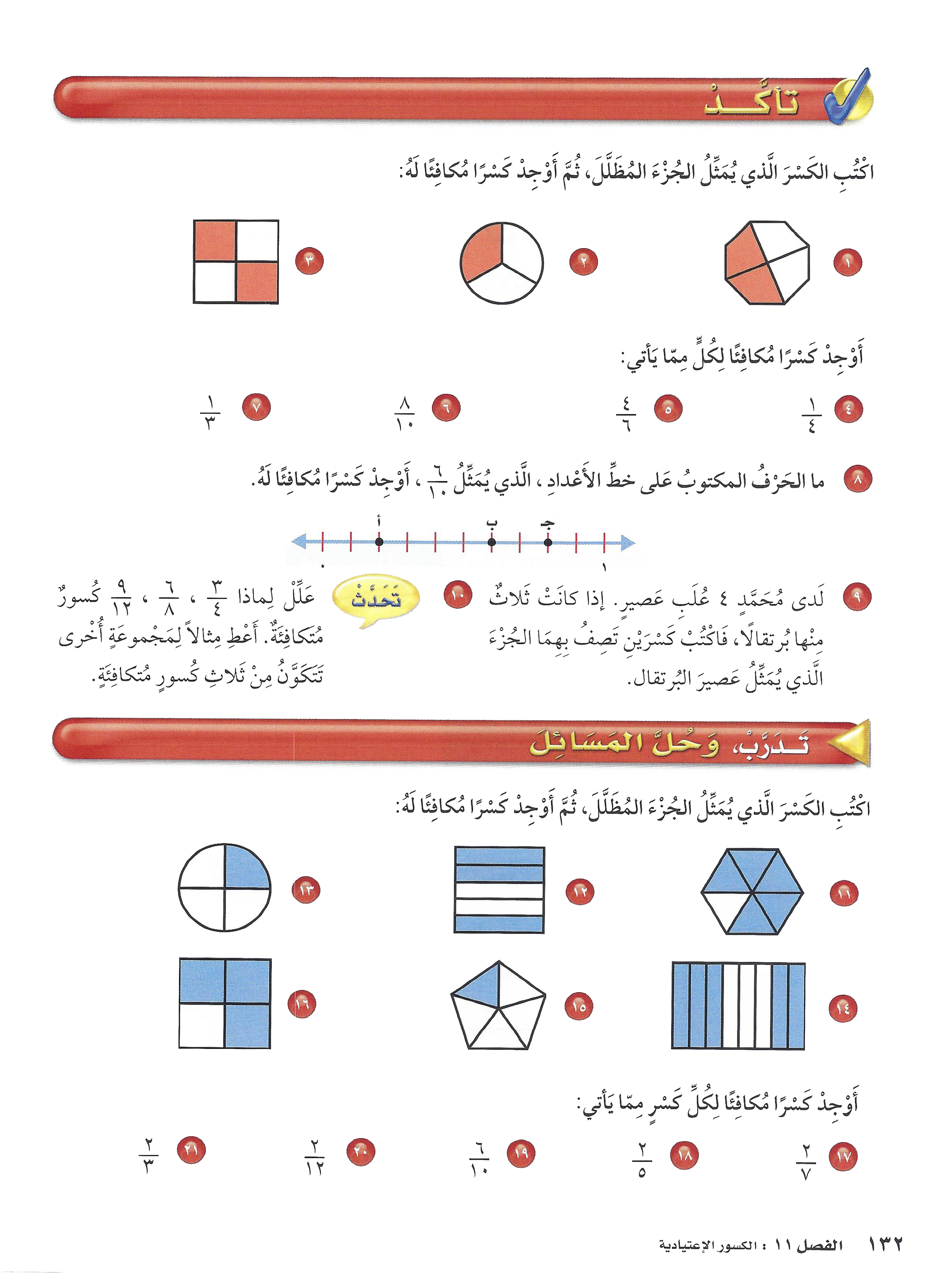 الحرف المكتوب ................................الكسر المكافئ ...................................مهارات التفكير العليا (سؤال التحدي)   : وجدت كل من علياء وخديجة كسرا مكافئا لـ  ، أيهما حلها صحيح ؟ اشرح اجابتك .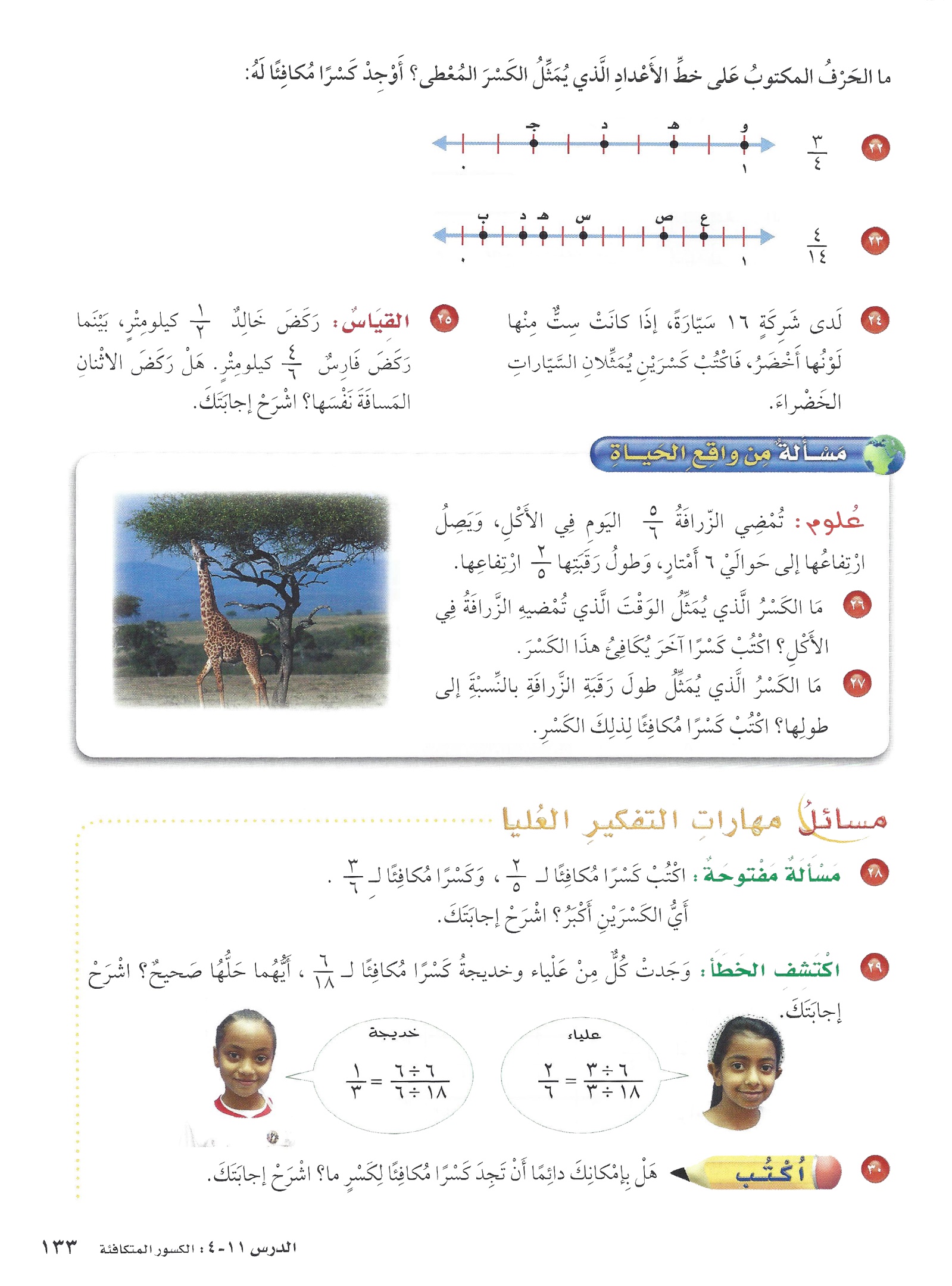 الحل الصحيح  ...........................سؤال 4   :  هل الكسور الآتية متكافئة        ،               ،    ولماذا ؟.........................................................................................................................النشاط الصفي : كراسة التمارين صفحة 36 تدريب من 1 إلى  9 ( زوجي )  السؤال 1   : اكتب الكسر الذي يمثل الجزء المظلل ، ثم أوجد كسرا مكافئا له :السؤال 2   : أوجد كسرا مكافئا لكل مما يأتي :السؤال 3   : ما الحرف المكتوب على خط الأعداد ، الذي يمثل   ، أوجد كسرا مكافئا له .الحرف المكتوب ................................الكسر المكافئ ...................................مهارات التفكير العليا (سؤال التحدي)   : وجدت كل من علياء وخديجة كسرا مكافئا لـ  ، أيهما حلها صحيح ؟ اشرح اجابتك .الحل الصحيح  ...........................سؤال 4   :  هل الكسور الآتية متكافئة        ،               ،    ولماذا ؟.........................................................................................................................النشاط الصفي : كراسة التمارين صفحة 36 تدريب من 1 إلى  9 ( زوجي )  (11 - 5) مقارنة الكسور و ترتيبها ......./....../ ......مالنشاط الاستهلالي : يقسم على 10 ، ثم على 100 (الإجابة عدد كلي)النشاط الصفي : كراسة الحساب الذهني صفحة 21- 22 تدريب  رقم 5 ،6 النشاط الاستهلالي : يقسم على 10 ، ثم على 100 (الإجابة عدد كلي)النشاط الصفي : كراسة الحساب الذهني صفحة 21- 22 تدريب  رقم 5 ،6 السؤال Timss   :  أصغر كسر فيما يلي هو :    (أ)                                     (ب)                                      (ج)                                  (د)   النشاط الصفي : كراسة التمارين بصفحة 37  فئة الأبطال  1،2،10 فئة المجتهدين التمارين  3 ، 8 ، 12                                فئة المتميزين التمارين 4 ، 13 ، 12 ، 8  .السؤال Timss   :  أصغر كسر فيما يلي هو :    (أ)                                     (ب)                                      (ج)                                  (د)   النشاط الصفي : كراسة التمارين بصفحة 37  فئة الأبطال  1،2،10 فئة المجتهدين التمارين  3 ، 8 ، 12                                فئة المتميزين التمارين 4 ، 13 ، 12 ، 8  .(11 - 6) الأعداد الكسرية ......./....../ ......مالنشاط الاستهلالي : يتذكر بسرعة الكسور العشرية من منزلة واحدة ، والتي مجموعها 1 أو 10 و حقائق الطرح المتعلقة بها . النشاط الصفي : كراسة الحساب الذهني صفحة 43 تدريب  رقم 1 النشاط الاستهلالي : يتذكر بسرعة الكسور العشرية من منزلة واحدة ، والتي مجموعها 1 أو 10 و حقائق الطرح المتعلقة بها . النشاط الصفي : كراسة الحساب الذهني صفحة 43 تدريب  رقم 1 السؤال الأول : اكتب العدد الكسري والكسر غير الفعلي لكل تمثيل فيما يأتي :ـــــــــــــــــــــــــــــــــــــــــــــــــــــــــــــــــــــــــــــــــــــــــــــــــــــــــــــــــــــــــــــــــــــــــــــــــــــــالسؤال الثاني : اكتب كل كسر غير فعلي على شكل عدد كسري و العكس واستعمل النماذج إن لزم الأمر :ـــــــــــــــــــــــــــــــــــــــــــــــــــــــــــــــــــــــــــــــــــــــــــــــــــــــــــــــــــــــــــــــــــــــــــــــــــــــــالسؤال الثالث (فئة الابطال) : عبر عن كل نقطة بعدد كسري مرة ، وكسر غير فعلي مرة أخرى :النشاط الصفي : كراسة التمارين بصفحة 38  دون المتوسط التمارين  1،4،7 ضمن المتوسط التمارين  2 ، 5 ، 8 فوق المتوسط التمارين 3 ، 6 ، 9  .السؤال الأول : اكتب العدد الكسري والكسر غير الفعلي لكل تمثيل فيما يأتي :ـــــــــــــــــــــــــــــــــــــــــــــــــــــــــــــــــــــــــــــــــــــــــــــــــــــــــــــــــــــــــــــــــــــــــــــــــــــــالسؤال الثاني : اكتب كل كسر غير فعلي على شكل عدد كسري و العكس واستعمل النماذج إن لزم الأمر :ـــــــــــــــــــــــــــــــــــــــــــــــــــــــــــــــــــــــــــــــــــــــــــــــــــــــــــــــــــــــــــــــــــــــــــــــــــــــــالسؤال الثالث (فئة الابطال) : عبر عن كل نقطة بعدد كسري مرة ، وكسر غير فعلي مرة أخرى :النشاط الصفي : كراسة التمارين بصفحة 38  دون المتوسط التمارين  1،4،7 ضمن المتوسط التمارين  2 ، 5 ، 8 فوق المتوسط التمارين 3 ، 6 ، 9  .(11 -6) الأعداد الكسرية ......./....../ ......مالنشاط الاستهلالي : يتذكر بسرعة الكسور العشرية من منزلة واحدة ، والتي مجموعها 1 أو 10 و حقائق الطرح المتعلقة بها . النشاط الصفي : كراسة الحساب الذهني صفحة 43 تدريب  رقم 1 النشاط الاستهلالي : يتذكر بسرعة الكسور العشرية من منزلة واحدة ، والتي مجموعها 1 أو 10 و حقائق الطرح المتعلقة بها . النشاط الصفي : كراسة الحساب الذهني صفحة 43 تدريب  رقم 1 السؤال الرابع (فئة المجتهدين) : عبر عن كل نقطة بعدد كسري مرة ، وكسر غير فعلي مرة أخرى :السؤال الخامس (فئة المتميزين) : عبر عن كل نقطة بعدد كسري مرة ، وكسر غير فعلي مرة أخرى :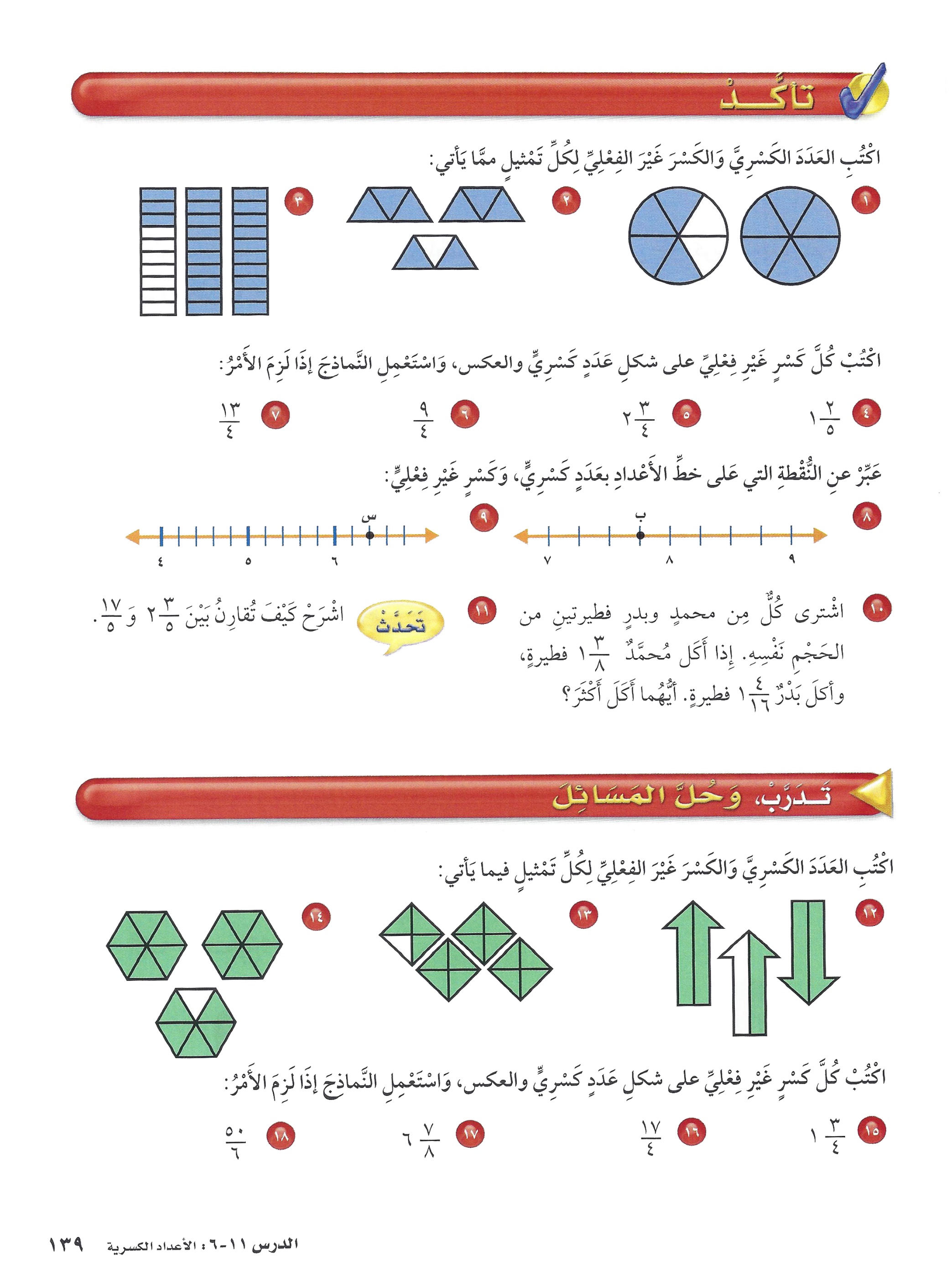 ــــــــــــــــــــــــــــــــــــــــــــــــــــــــــــــــــــــــــــــــــــــــــــــــــــــــــــــــــــــــــــــــــــــــــــــــــــــــالسؤال الرابع(تمرين من واقع الحياة) : شرب سامي  2   كوب ماء بعد الشوط الأول من مباراة كرة قدم . وشرب  2 كوب ماء بعد الشوط الثاني . متى شرب سامي ماء أكثر ؟                                   .......................................................................................................................................................................................السؤال الرابع (فئة المجتهدين) : عبر عن كل نقطة بعدد كسري مرة ، وكسر غير فعلي مرة أخرى :السؤال الخامس (فئة المتميزين) : عبر عن كل نقطة بعدد كسري مرة ، وكسر غير فعلي مرة أخرى :ــــــــــــــــــــــــــــــــــــــــــــــــــــــــــــــــــــــــــــــــــــــــــــــــــــــــــــــــــــــــــــــــــــــــــــــــــــــــالسؤال الرابع(تمرين من واقع الحياة) : شرب سامي  2   كوب ماء بعد الشوط الأول من مباراة كرة قدم . وشرب  2 كوب ماء بعد الشوط الثاني . متى شرب سامي ماء أكثر ؟                                   .......................................................................................................................................................................................(11 -6) الأعداد الكسرية ......./....../ ......مسؤال 1 : مهارات التفكير العليا (سؤال التحدي) : كتب عبد الرحمن وعبدالله  4 على شكل كسر غير فعلي ، كما هو موضح أيهما حله صحيح ؟ اشرح إجابتك .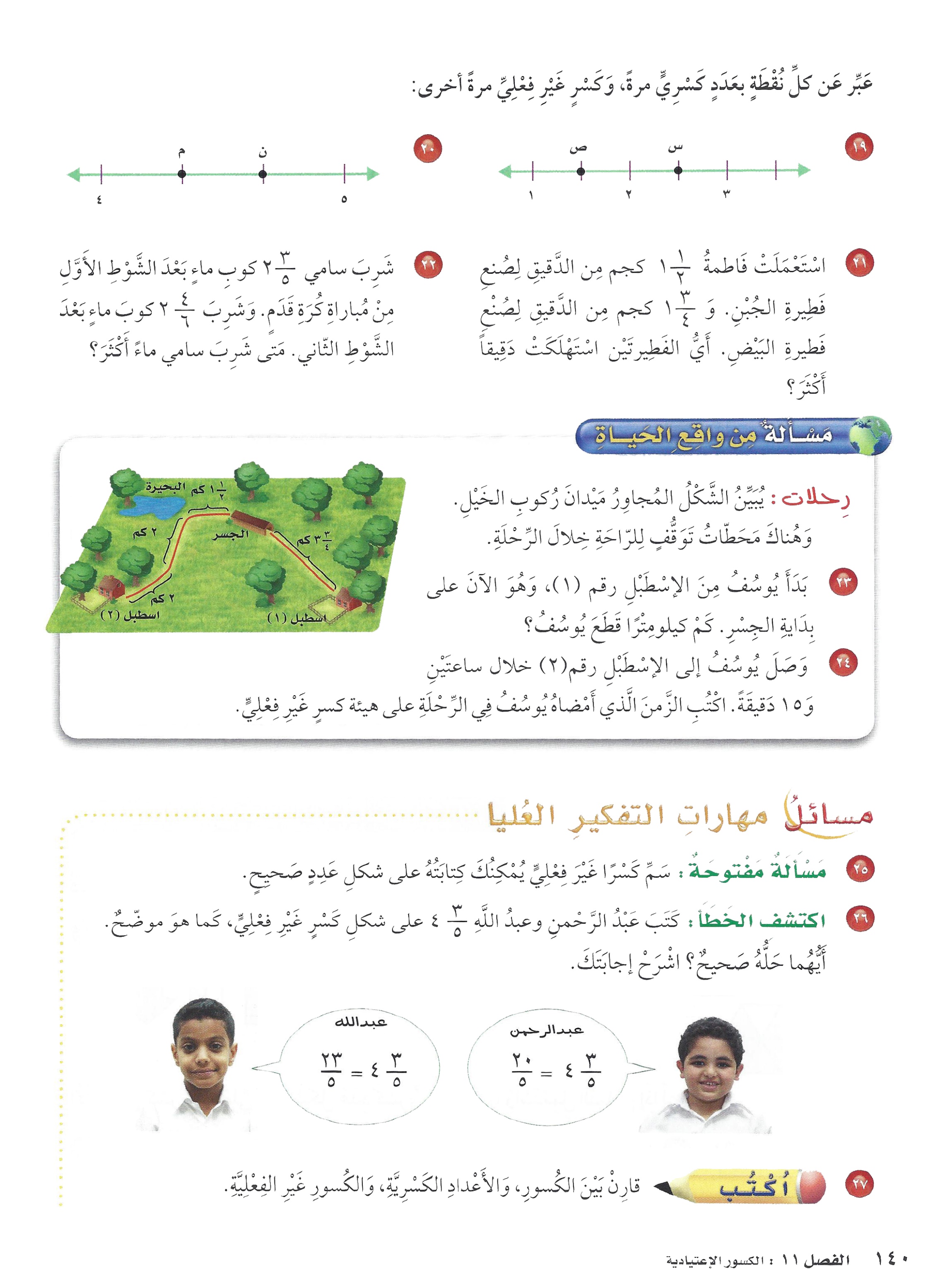 الذي حله صحيح هو .....................................................................................ــــــــــــــــــــــــــــــــــــــــــــــــــــــــــــــــــــــــــــــــــــــــــــــــــــــــــــــــــــــــــــــــــــــــــــــــــــــــسؤال 2 : مهارات التفكير العليا (سؤال التحدي) : مسالة مفتوحة : سم كسرا غير فعلي يمكنك كتابته على شكل عدد صحيح ...................................................................................................................ــــــــــــــــــــــــــــــــــــــــــــــــــــــــــــــــــــــــــــــــــــــــــــــــــــــــــــــــــــــــــــــــــــــــــــــــــــــــسؤال TIMSS : كم منطقة مربعة صغيرة يلزم تظليلها حتى يكون    المنطقة الكلية مظللا؟(أ) 2                                     (ب) 3                                   (ج) 4                                    (د) 5سؤال 1 : مهارات التفكير العليا (سؤال التحدي) : كتب عبد الرحمن وعبدالله  4 على شكل كسر غير فعلي ، كما هو موضح أيهما حله صحيح ؟ اشرح إجابتك .الذي حله صحيح هو .....................................................................................ــــــــــــــــــــــــــــــــــــــــــــــــــــــــــــــــــــــــــــــــــــــــــــــــــــــــــــــــــــــــــــــــــــــــــــــــــــــــسؤال 2 : مهارات التفكير العليا (سؤال التحدي) : مسالة مفتوحة : سم كسرا غير فعلي يمكنك كتابته على شكل عدد صحيح ...................................................................................................................ــــــــــــــــــــــــــــــــــــــــــــــــــــــــــــــــــــــــــــــــــــــــــــــــــــــــــــــــــــــــــــــــــــــــــــــــــــــــسؤال TIMSS : كم منطقة مربعة صغيرة يلزم تظليلها حتى يكون    المنطقة الكلية مظللا؟(أ) 2                                     (ب) 3                                   (ج) 4                                    (د) 5(12 - 1) استكشاف : الأعشار والأجزاء من مئة ......./....../..........م....../....../..........م....../....../..........مالنشاط الاستهلالي : ان يذكر جميع أزواج الاعداد الكلية التي يصل مجموعها إلى 20 بسرعة ، وحقائق الطرح المرتبطة بها .النشاط الصفي : كراسة الحساب الذهني صفحة 28 تدريب 4النشاط الاستهلالي : ان يذكر جميع أزواج الاعداد الكلية التي يصل مجموعها إلى 20 بسرعة ، وحقائق الطرح المرتبطة بها .النشاط الصفي : كراسة الحساب الذهني صفحة 28 تدريب 4النشاط الاستهلالي : ان يذكر جميع أزواج الاعداد الكلية التي يصل مجموعها إلى 20 بسرعة ، وحقائق الطرح المرتبطة بها .النشاط الصفي : كراسة الحساب الذهني صفحة 28 تدريب 4النشاط الاستهلالي : ان يذكر جميع أزواج الاعداد الكلية التي يصل مجموعها إلى 20 بسرعة ، وحقائق الطرح المرتبطة بها .النشاط الصفي : كراسة الحساب الذهني صفحة 28 تدريب 4السؤال 1   : اكتب الكسر الاعتيادي الذي يمثل الجزء المضلل  ثم اكتبه بالصورة العشرية :ـــــــــــــــــــــــــــــــــــــــــــــــــــــــــــــــــــــــــــــــــــــــــــــــــــــــــــــــــــــــــــــــــــــــــــــــــــــــــــــــــــــــــــــــالسؤال 2   :  قم بتضليل الجزء العشري التالي :        0,2                    0,6                  0,3                       0,8       0,15                0,60                  0,35                    0,82ــــــــــــــــــــــــــــــــــــــــــــــــــــــــــــــــــــــــــــــــــــــــــــــــــــــــــــــــــــــــــــــــــــــــــــــــــــــــالسؤال TIMSS   :  في صف فهد عدد الأولاد يساوي ضعف عدد البنات ، فإذا كان عدد البنات 9 فإن عدد الأولاد والبنات هو :أ) 9                               ب ) 2                           ج ) 27                               د ) 36السؤال الأول : اكتب كسرا اعتياديا وكسرا عشريا لكل من الأجزاء المظللة الآتية:ــــــــــــــــــــــــــــــــــــــــــــــــــــــــــــــــــــــــــــــــــــــــــــــــــــــــــــــــــــــــــــــــــــــــــــــــــــــــــــــــــــــــــــــــــــــــــــــــــــــــــــــــــــــــــــــــــــــــــــــــــــــــــــــــــــــــــــــــــــــــــــــــــــــــــــــــــالسؤال الثاني   : مثل كل كسر اعتيادي ، ثم اكتبه على صورة كسر عشري :السؤال الثالث: مثل كل كسر عشري ، ثم اكتبه على صورة كسر اعتيادي :السؤال TIMSS   :  لديك الاعداد العشرية 0.59   ، 0.09 ، 0.5 1)أي هذه الكسور هو الأكبر؟ .................................      2) أي هذه الكسور هو الأصغر ؟ ........................................مهارات التفكير العليا (سؤال التحدي) كيف يكتب  ككسر عشري ؟ .......................................... كيف يكتب  ككسر عشري ؟ ......................................... مستعينا بالرسم كيف يكتب  ككسر عشري ؟ ........................................... وضح اجابتك .مستعينا بالرسم كيف  يكتب  ككسر عشري ؟ ........................................... وضح اجابتك . قام كامل  وصادق وماجد  بتحويل الكسر لعدد عشري . فمن حوله بشكل صحيح ولماذا؟  كامل                                                    صادق                                               ماجد  = 1,5                              = 5,1                           = 0.2    ............................................................................................................................................................................................................................................................................................................................................................................السؤال 1   : اكتب الكسر الاعتيادي الذي يمثل الجزء المضلل  ثم اكتبه بالصورة العشرية :ـــــــــــــــــــــــــــــــــــــــــــــــــــــــــــــــــــــــــــــــــــــــــــــــــــــــــــــــــــــــــــــــــــــــــــــــــــــــــــــــــــــــــــــــالسؤال 2   :  قم بتضليل الجزء العشري التالي :        0,2                    0,6                  0,3                       0,8       0,15                0,60                  0,35                    0,82ــــــــــــــــــــــــــــــــــــــــــــــــــــــــــــــــــــــــــــــــــــــــــــــــــــــــــــــــــــــــــــــــــــــــــــــــــــــــالسؤال TIMSS   :  في صف فهد عدد الأولاد يساوي ضعف عدد البنات ، فإذا كان عدد البنات 9 فإن عدد الأولاد والبنات هو :أ) 9                               ب ) 2                           ج ) 27                               د ) 36السؤال الأول : اكتب كسرا اعتياديا وكسرا عشريا لكل من الأجزاء المظللة الآتية:ــــــــــــــــــــــــــــــــــــــــــــــــــــــــــــــــــــــــــــــــــــــــــــــــــــــــــــــــــــــــــــــــــــــــــــــــــــــــــــــــــــــــــــــــــــــــــــــــــــــــــــــــــــــــــــــــــــــــــــــــــــــــــــــــــــــــــــــــــــــــــــــــــــــــــــــــــالسؤال الثاني   : مثل كل كسر اعتيادي ، ثم اكتبه على صورة كسر عشري :السؤال الثالث: مثل كل كسر عشري ، ثم اكتبه على صورة كسر اعتيادي :السؤال TIMSS   :  لديك الاعداد العشرية 0.59   ، 0.09 ، 0.5 1)أي هذه الكسور هو الأكبر؟ .................................      2) أي هذه الكسور هو الأصغر ؟ ........................................مهارات التفكير العليا (سؤال التحدي) كيف يكتب  ككسر عشري ؟ .......................................... كيف يكتب  ككسر عشري ؟ ......................................... مستعينا بالرسم كيف يكتب  ككسر عشري ؟ ........................................... وضح اجابتك .مستعينا بالرسم كيف  يكتب  ككسر عشري ؟ ........................................... وضح اجابتك . قام كامل  وصادق وماجد  بتحويل الكسر لعدد عشري . فمن حوله بشكل صحيح ولماذا؟  كامل                                                    صادق                                               ماجد  = 1,5                              = 5,1                           = 0.2    ............................................................................................................................................................................................................................................................................................................................................................................السؤال 1   : اكتب الكسر الاعتيادي الذي يمثل الجزء المضلل  ثم اكتبه بالصورة العشرية :ـــــــــــــــــــــــــــــــــــــــــــــــــــــــــــــــــــــــــــــــــــــــــــــــــــــــــــــــــــــــــــــــــــــــــــــــــــــــــــــــــــــــــــــــالسؤال 2   :  قم بتضليل الجزء العشري التالي :        0,2                    0,6                  0,3                       0,8       0,15                0,60                  0,35                    0,82ــــــــــــــــــــــــــــــــــــــــــــــــــــــــــــــــــــــــــــــــــــــــــــــــــــــــــــــــــــــــــــــــــــــــــــــــــــــــالسؤال TIMSS   :  في صف فهد عدد الأولاد يساوي ضعف عدد البنات ، فإذا كان عدد البنات 9 فإن عدد الأولاد والبنات هو :أ) 9                               ب ) 2                           ج ) 27                               د ) 36السؤال الأول : اكتب كسرا اعتياديا وكسرا عشريا لكل من الأجزاء المظللة الآتية:ــــــــــــــــــــــــــــــــــــــــــــــــــــــــــــــــــــــــــــــــــــــــــــــــــــــــــــــــــــــــــــــــــــــــــــــــــــــــــــــــــــــــــــــــــــــــــــــــــــــــــــــــــــــــــــــــــــــــــــــــــــــــــــــــــــــــــــــــــــــــــــــــــــــــــــــــــالسؤال الثاني   : مثل كل كسر اعتيادي ، ثم اكتبه على صورة كسر عشري :السؤال الثالث: مثل كل كسر عشري ، ثم اكتبه على صورة كسر اعتيادي :السؤال TIMSS   :  لديك الاعداد العشرية 0.59   ، 0.09 ، 0.5 1)أي هذه الكسور هو الأكبر؟ .................................      2) أي هذه الكسور هو الأصغر ؟ ........................................مهارات التفكير العليا (سؤال التحدي) كيف يكتب  ككسر عشري ؟ .......................................... كيف يكتب  ككسر عشري ؟ ......................................... مستعينا بالرسم كيف يكتب  ككسر عشري ؟ ........................................... وضح اجابتك .مستعينا بالرسم كيف  يكتب  ككسر عشري ؟ ........................................... وضح اجابتك . قام كامل  وصادق وماجد  بتحويل الكسر لعدد عشري . فمن حوله بشكل صحيح ولماذا؟  كامل                                                    صادق                                               ماجد  = 1,5                              = 5,1                           = 0.2    ............................................................................................................................................................................................................................................................................................................................................................................السؤال 1   : اكتب الكسر الاعتيادي الذي يمثل الجزء المضلل  ثم اكتبه بالصورة العشرية :ـــــــــــــــــــــــــــــــــــــــــــــــــــــــــــــــــــــــــــــــــــــــــــــــــــــــــــــــــــــــــــــــــــــــــــــــــــــــــــــــــــــــــــــــالسؤال 2   :  قم بتضليل الجزء العشري التالي :        0,2                    0,6                  0,3                       0,8       0,15                0,60                  0,35                    0,82ــــــــــــــــــــــــــــــــــــــــــــــــــــــــــــــــــــــــــــــــــــــــــــــــــــــــــــــــــــــــــــــــــــــــــــــــــــــــالسؤال TIMSS   :  في صف فهد عدد الأولاد يساوي ضعف عدد البنات ، فإذا كان عدد البنات 9 فإن عدد الأولاد والبنات هو :أ) 9                               ب ) 2                           ج ) 27                               د ) 36السؤال الأول : اكتب كسرا اعتياديا وكسرا عشريا لكل من الأجزاء المظللة الآتية:ــــــــــــــــــــــــــــــــــــــــــــــــــــــــــــــــــــــــــــــــــــــــــــــــــــــــــــــــــــــــــــــــــــــــــــــــــــــــــــــــــــــــــــــــــــــــــــــــــــــــــــــــــــــــــــــــــــــــــــــــــــــــــــــــــــــــــــــــــــــــــــــــــــــــــــــــــالسؤال الثاني   : مثل كل كسر اعتيادي ، ثم اكتبه على صورة كسر عشري :السؤال الثالث: مثل كل كسر عشري ، ثم اكتبه على صورة كسر اعتيادي :السؤال TIMSS   :  لديك الاعداد العشرية 0.59   ، 0.09 ، 0.5 1)أي هذه الكسور هو الأكبر؟ .................................      2) أي هذه الكسور هو الأصغر ؟ ........................................مهارات التفكير العليا (سؤال التحدي) كيف يكتب  ككسر عشري ؟ .......................................... كيف يكتب  ككسر عشري ؟ ......................................... مستعينا بالرسم كيف يكتب  ككسر عشري ؟ ........................................... وضح اجابتك .مستعينا بالرسم كيف  يكتب  ككسر عشري ؟ ........................................... وضح اجابتك . قام كامل  وصادق وماجد  بتحويل الكسر لعدد عشري . فمن حوله بشكل صحيح ولماذا؟  كامل                                                    صادق                                               ماجد  = 1,5                              = 5,1                           = 0.2    ............................................................................................................................................................................................................................................................................................................................................................................ (12 - 1)  الأعشار والأجزاء من مئة ......./....../..........م....../....../..........م....../....../..........مالسؤال 1   : عبر عن الجزء المظلل في كل من الأشكال الآتية بكسر عشري ثم مثله بلوحة المنازل :          0,2                                                       يقرأ لفظيا العدد : ............................................................................................................             0,7                                                       يقرأ لفظيا العدد : ............................................................................................................          0,5                                                       يقرأ لفظيا العدد : ............................................................................................................السؤال 2  : اقرأ لفظيا الأعداد التالية :السؤال 1   : عبر عن الجزء المظلل في كل من الأشكال الآتية بكسر عشري ثم مثله بلوحة المنازل :          0,2                                                       يقرأ لفظيا العدد : ............................................................................................................             0,7                                                       يقرأ لفظيا العدد : ............................................................................................................          0,5                                                       يقرأ لفظيا العدد : ............................................................................................................السؤال 2  : اقرأ لفظيا الأعداد التالية :السؤال 1   : عبر عن الجزء المظلل في كل من الأشكال الآتية بكسر عشري ثم مثله بلوحة المنازل :          0,2                                                       يقرأ لفظيا العدد : ............................................................................................................             0,7                                                       يقرأ لفظيا العدد : ............................................................................................................          0,5                                                       يقرأ لفظيا العدد : ............................................................................................................السؤال 2  : اقرأ لفظيا الأعداد التالية :السؤال 1   : عبر عن الجزء المظلل في كل من الأشكال الآتية بكسر عشري ثم مثله بلوحة المنازل :          0,2                                                       يقرأ لفظيا العدد : ............................................................................................................             0,7                                                       يقرأ لفظيا العدد : ............................................................................................................          0,5                                                       يقرأ لفظيا العدد : ............................................................................................................السؤال 2  : اقرأ لفظيا الأعداد التالية : (12 - 1)  الأعشار والأجزاء من مئة . (12 - 1)  الأعشار والأجزاء من مئة ......./....../..........م....../....../..........مالسؤال 1   : عبر عن الجزء المظلل في كل من الأشكال الآتية بكسر عشري ثم مثله بلوحة المنازل :           0,02                                                       يقرأ لفظيا العدد :                                   ..................................................................................................................          0,07                                                       يقرأ لفظيا العدد : ............................................................................................................           0,05                                                       يقرأ لفظيا العدد : ............................................................................................................السؤال 2  : اقرأ لفظيا الأعداد التالية :النشاط الصفي : حل تمارين بصفحة 40 بكراسة التمارين . غالبية الطلبة فئة( ب ، ج ) 1 ، 3 ، 5 ، 6 و فوق المتوسط فئة (أ) 1 ، 3 ، 5 ، 6 ، 9 ، 11السؤال 1   : عبر عن الجزء المظلل في كل من الأشكال الآتية بكسر عشري ثم مثله بلوحة المنازل :           0,02                                                       يقرأ لفظيا العدد :                                   ..................................................................................................................          0,07                                                       يقرأ لفظيا العدد : ............................................................................................................           0,05                                                       يقرأ لفظيا العدد : ............................................................................................................السؤال 2  : اقرأ لفظيا الأعداد التالية :النشاط الصفي : حل تمارين بصفحة 40 بكراسة التمارين . غالبية الطلبة فئة( ب ، ج ) 1 ، 3 ، 5 ، 6 و فوق المتوسط فئة (أ) 1 ، 3 ، 5 ، 6 ، 9 ، 11السؤال 1   : عبر عن الجزء المظلل في كل من الأشكال الآتية بكسر عشري ثم مثله بلوحة المنازل :           0,02                                                       يقرأ لفظيا العدد :                                   ..................................................................................................................          0,07                                                       يقرأ لفظيا العدد : ............................................................................................................           0,05                                                       يقرأ لفظيا العدد : ............................................................................................................السؤال 2  : اقرأ لفظيا الأعداد التالية :النشاط الصفي : حل تمارين بصفحة 40 بكراسة التمارين . غالبية الطلبة فئة( ب ، ج ) 1 ، 3 ، 5 ، 6 و فوق المتوسط فئة (أ) 1 ، 3 ، 5 ، 6 ، 9 ، 11السؤال 1   : عبر عن الجزء المظلل في كل من الأشكال الآتية بكسر عشري ثم مثله بلوحة المنازل :           0,02                                                       يقرأ لفظيا العدد :                                   ..................................................................................................................          0,07                                                       يقرأ لفظيا العدد : ............................................................................................................           0,05                                                       يقرأ لفظيا العدد : ............................................................................................................السؤال 2  : اقرأ لفظيا الأعداد التالية :النشاط الصفي : حل تمارين بصفحة 40 بكراسة التمارين . غالبية الطلبة فئة( ب ، ج ) 1 ، 3 ، 5 ، 6 و فوق المتوسط فئة (أ) 1 ، 3 ، 5 ، 6 ، 9 ، 11(12 - 2)  الأعداد الكسرية و الكسور العشرية .(12 - 2)  الأعداد الكسرية و الكسور العشرية .(12 - 2)  الأعداد الكسرية و الكسور العشرية ......./....../......مالنشاط الاستهلالي : ان يذكر جميع أزواج الاعداد الكلية التي يصل مجموعها إلى 20 بسرعة ، وحقائق الطرح المرتبطة بها.النشاط الصفي : تمرين 4 بصفحة 31 بكراسة الحساب الذهني ، حل تمارين بصفحة 41 بكراسة التمارين تمرين من 1 إلى 6  .النشاط الاستهلالي : ان يذكر جميع أزواج الاعداد الكلية التي يصل مجموعها إلى 20 بسرعة ، وحقائق الطرح المرتبطة بها.النشاط الصفي : تمرين 4 بصفحة 31 بكراسة الحساب الذهني ، حل تمارين بصفحة 41 بكراسة التمارين تمرين من 1 إلى 6  .النشاط الاستهلالي : ان يذكر جميع أزواج الاعداد الكلية التي يصل مجموعها إلى 20 بسرعة ، وحقائق الطرح المرتبطة بها.النشاط الصفي : تمرين 4 بصفحة 31 بكراسة الحساب الذهني ، حل تمارين بصفحة 41 بكراسة التمارين تمرين من 1 إلى 6  .النشاط الاستهلالي : ان يذكر جميع أزواج الاعداد الكلية التي يصل مجموعها إلى 20 بسرعة ، وحقائق الطرح المرتبطة بها.النشاط الصفي : تمرين 4 بصفحة 31 بكراسة الحساب الذهني ، حل تمارين بصفحة 41 بكراسة التمارين تمرين من 1 إلى 6  .السؤال 1   : اكتب كلا مما يأتي على صورة عدد كسري ، و كسر عشري :السؤال 2   : اكتب كلا من الأعداد الكسرية الآتية على صورة كسر عشري :السؤال 3 (تمارين من واقع الحياة )  : أنهى عبد الرحمن سباق 100 متر في 14,6 ثانية ، و أنهى أنس السباق في 14,64ثانية. اكتب زمن كل واحد منهما على صورة عدد كسري .سؤال TIMSS   :  يوجد 54 كرة في ستة أكياس ، نفس العدد في كل كيس . فما عدد الكرات التي توجد في كيسين :  أ) 108                              ب ) 18                                        ج ) 15                                      د ) 9السؤال 1   : اكتب كلا مما يأتي على صورة عدد كسري ، و كسر عشري :السؤال 2   : اكتب كلا من الأعداد الكسرية الآتية على صورة كسر عشري :السؤال 3 (تمارين من واقع الحياة )  : أنهى عبد الرحمن سباق 100 متر في 14,6 ثانية ، و أنهى أنس السباق في 14,64ثانية. اكتب زمن كل واحد منهما على صورة عدد كسري .سؤال TIMSS   :  يوجد 54 كرة في ستة أكياس ، نفس العدد في كل كيس . فما عدد الكرات التي توجد في كيسين :  أ) 108                              ب ) 18                                        ج ) 15                                      د ) 9السؤال 1   : اكتب كلا مما يأتي على صورة عدد كسري ، و كسر عشري :السؤال 2   : اكتب كلا من الأعداد الكسرية الآتية على صورة كسر عشري :السؤال 3 (تمارين من واقع الحياة )  : أنهى عبد الرحمن سباق 100 متر في 14,6 ثانية ، و أنهى أنس السباق في 14,64ثانية. اكتب زمن كل واحد منهما على صورة عدد كسري .سؤال TIMSS   :  يوجد 54 كرة في ستة أكياس ، نفس العدد في كل كيس . فما عدد الكرات التي توجد في كيسين :  أ) 108                              ب ) 18                                        ج ) 15                                      د ) 9السؤال 1   : اكتب كلا مما يأتي على صورة عدد كسري ، و كسر عشري :السؤال 2   : اكتب كلا من الأعداد الكسرية الآتية على صورة كسر عشري :السؤال 3 (تمارين من واقع الحياة )  : أنهى عبد الرحمن سباق 100 متر في 14,6 ثانية ، و أنهى أنس السباق في 14,64ثانية. اكتب زمن كل واحد منهما على صورة عدد كسري .سؤال TIMSS   :  يوجد 54 كرة في ستة أكياس ، نفس العدد في كل كيس . فما عدد الكرات التي توجد في كيسين :  أ) 108                              ب ) 18                                        ج ) 15                                      د ) 9 (12 - 2)  الأعداد الكسرية و الكسور العشرية ......./....../............مملاحظة : لمزيد من الأمثلة و التمارين انظر كتاب الطالب 152 - 153 - 154 و كراسة التمارين بصفحة 41 .ملاحظة : لمزيد من الأمثلة و التمارين انظر كتاب الطالب 152 - 153 - 154 و كراسة التمارين بصفحة 41 .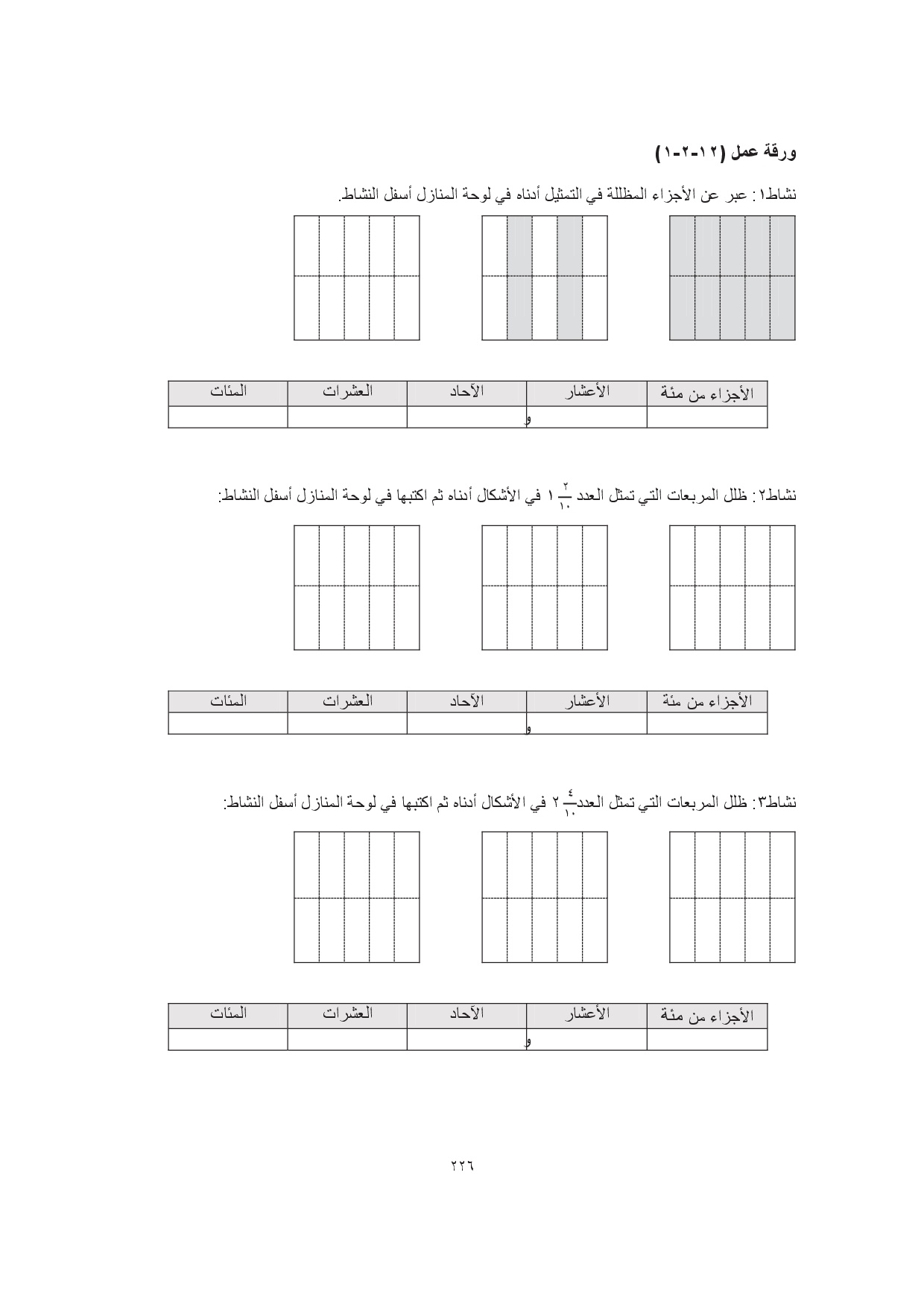 (12 - 2)  الأعداد الكسرية والكسور العشرية ......./....../............مسؤال من واقع الحياة :  القياس : طول كتاب 28.7 سنتمترا ، اكتب طول هذا الكتاب على صورة عدد كسري . ..................................................................................................................ـــــــــــــــــــــــــــــــــــــــــــــــــــــــــــــــــــــــــــــــــــــــــــــــــــــــــــــــــــــــــــــــــــــــــــــــــــــــــــــــــــــــــــــــــــــــــــــــــــــــــــــــــــــــــــــــــــــــــــــــــــــــــــــــــــــــــــــــسؤال من واقع الحياة :  القياس : مشى رائد  3 كيلومترات. اكتب مقدار ما مشاه رائد على صورة كسر عشري . .................................................................................................................ـــــــــــــــــــــــــــــــــــــــــــــــــــــــــــــــــــــــــــــــــــــــــــــــــــــــــــــــــــــــــــــــــــــــــــــــــــــــــــــــــــــــــــــــــــــــــــــــــــــــــــــــــــــــــــــــــــــــــــــــــــــــــــــــــــــــــــــــمهارات التفكير العليا (سؤال التحدي) :  أ) اكتب عددا كسريا وكسرا عشريا أقل من خمسة وثمانية أعشار  .العدد الكسري ...................................  العدد العشري ..........................................ب) هل   ،   2.5 متكافئان ؟ فسر إجابتك ...................................................................................................................  سؤال من واقع الحياة :  القياس : طول كتاب 28.7 سنتمترا ، اكتب طول هذا الكتاب على صورة عدد كسري . ..................................................................................................................ـــــــــــــــــــــــــــــــــــــــــــــــــــــــــــــــــــــــــــــــــــــــــــــــــــــــــــــــــــــــــــــــــــــــــــــــــــــــــــــــــــــــــــــــــــــــــــــــــــــــــــــــــــــــــــــــــــــــــــــــــــــــــــــــــــــــــــــــسؤال من واقع الحياة :  القياس : مشى رائد  3 كيلومترات. اكتب مقدار ما مشاه رائد على صورة كسر عشري . .................................................................................................................ـــــــــــــــــــــــــــــــــــــــــــــــــــــــــــــــــــــــــــــــــــــــــــــــــــــــــــــــــــــــــــــــــــــــــــــــــــــــــــــــــــــــــــــــــــــــــــــــــــــــــــــــــــــــــــــــــــــــــــــــــــــــــــــــــــــــــــــــمهارات التفكير العليا (سؤال التحدي) :  أ) اكتب عددا كسريا وكسرا عشريا أقل من خمسة وثمانية أعشار  .العدد الكسري ...................................  العدد العشري ..........................................ب) هل   ،   2.5 متكافئان ؟ فسر إجابتك ...................................................................................................................  (12 - 4)  تمثيل الكسور العشرية على خط الأعداد .(12 - 4)  تمثيل الكسور العشرية على خط الأعداد ......./....../ .........مالنشاط الاستهلالي : ان يعد تصاعديا مبتدئا من الصفر بقفزات مقدار كل منها 0,1 ، 0,2 ، 0,3 ، الخ أو تنازليا حتى الصفر . النشاط الصفي : كراسة التمارين بصفحة 43 من رقم 1 إلى 4 وكراسة الحساب الذهني بصفحة  41 تمرين رقم 1 و 2 .النشاط الاستهلالي : ان يعد تصاعديا مبتدئا من الصفر بقفزات مقدار كل منها 0,1 ، 0,2 ، 0,3 ، الخ أو تنازليا حتى الصفر . النشاط الصفي : كراسة التمارين بصفحة 43 من رقم 1 إلى 4 وكراسة الحساب الذهني بصفحة  41 تمرين رقم 1 و 2 .النشاط الاستهلالي : ان يعد تصاعديا مبتدئا من الصفر بقفزات مقدار كل منها 0,1 ، 0,2 ، 0,3 ، الخ أو تنازليا حتى الصفر . النشاط الصفي : كراسة التمارين بصفحة 43 من رقم 1 إلى 4 وكراسة الحساب الذهني بصفحة  41 تمرين رقم 1 و 2 .السؤال 1   :    ما العددان الكليان اللذان يقع بينهما العدد الكسري  ؟ ................. ، .....................السؤال 2   :  حدد موقع   على خط الأعداد واكتب العدد العشري الذي يمثله .السؤال 3   : حدد النقطة التي تمثل العدد الكسري على خط الأعداد؟ ثم اكتبه بصورة كسر عشري . النقطة التي تمثله هي...................... والعدد بالصورة العشرية ....................... النقطة التي تمثله هي...................... والعدد بالصورة العشرية ......................                                      ج                         ب                  أ       11                                                                                      10السؤال 4   :  حدد العدد الكسري الذي تمثله النقطة ن ، ثم اكتبه بصورة كسر عشري :                            ن                                                   6                                    5                                    4                                                                                                     ن                                                 11                                                                                            10السؤال 5 :  العدد الذي يكون 700 عند تقريبه لأقرب مائة هو :أ) 765                                       ب )  615                                             ج ) 645                              د ) 717السؤال 1   :    ما العددان الكليان اللذان يقع بينهما العدد الكسري  ؟ ................. ، .....................السؤال 2   :  حدد موقع   على خط الأعداد واكتب العدد العشري الذي يمثله .السؤال 3   : حدد النقطة التي تمثل العدد الكسري على خط الأعداد؟ ثم اكتبه بصورة كسر عشري . النقطة التي تمثله هي...................... والعدد بالصورة العشرية ....................... النقطة التي تمثله هي...................... والعدد بالصورة العشرية ......................                                      ج                         ب                  أ       11                                                                                      10السؤال 4   :  حدد العدد الكسري الذي تمثله النقطة ن ، ثم اكتبه بصورة كسر عشري :                            ن                                                   6                                    5                                    4                                                                                                     ن                                                 11                                                                                            10السؤال 5 :  العدد الذي يكون 700 عند تقريبه لأقرب مائة هو :أ) 765                                       ب )  615                                             ج ) 645                              د ) 717السؤال 1   :    ما العددان الكليان اللذان يقع بينهما العدد الكسري  ؟ ................. ، .....................السؤال 2   :  حدد موقع   على خط الأعداد واكتب العدد العشري الذي يمثله .السؤال 3   : حدد النقطة التي تمثل العدد الكسري على خط الأعداد؟ ثم اكتبه بصورة كسر عشري . النقطة التي تمثله هي...................... والعدد بالصورة العشرية ....................... النقطة التي تمثله هي...................... والعدد بالصورة العشرية ......................                                      ج                         ب                  أ       11                                                                                      10السؤال 4   :  حدد العدد الكسري الذي تمثله النقطة ن ، ثم اكتبه بصورة كسر عشري :                            ن                                                   6                                    5                                    4                                                                                                     ن                                                 11                                                                                            10السؤال 5 :  العدد الذي يكون 700 عند تقريبه لأقرب مائة هو :أ) 765                                       ب )  615                                             ج ) 645                              د ) 717(12 - 4)  تمثيل الكسور العشرية على خط الأعداد ......./....../ .........م....../....../ .........م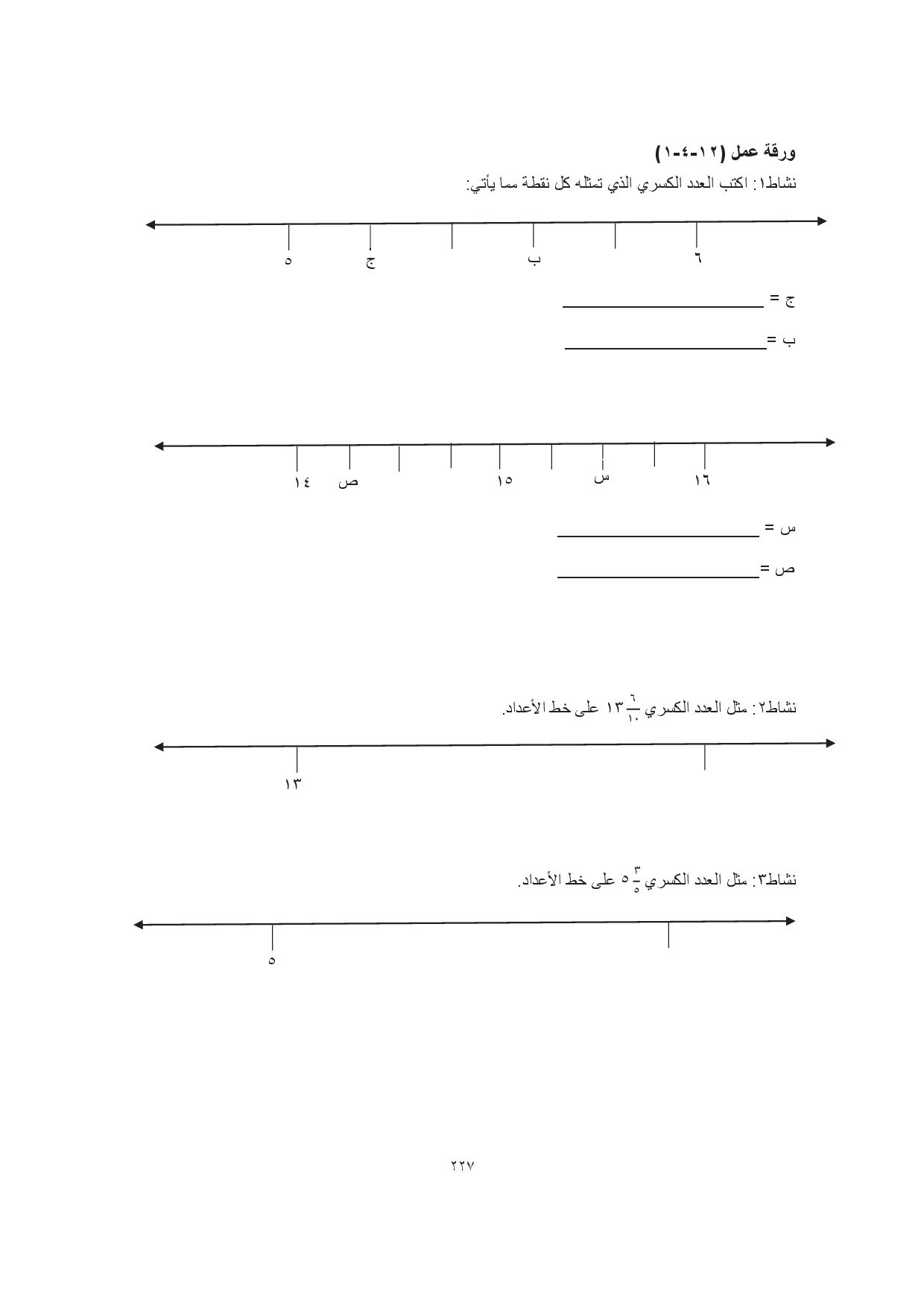 (12 - 4)  تمثيل الكسور العشرية على خط الأعداد .(12 - 4)  تمثيل الكسور العشرية على خط الأعداد ......./....../ ........متمارين الكتاب بصفحة 158 تمارين الكتاب بصفحة 158 تمارين الكتاب بصفحة 158 حدد النقطة التي تمثل العدد الكسري على خط الأعداد . ثم اكتبه بصورة كسر عشري .ما العدد الكسري الذي تمثله النقطة ن ؟ ثم اكتبه بصورة كسر عشري:                                                                  ن                                                  9                                                                                              8                                                   ن                                                                             11                                                                                            10حدد النقطة التي تمثل العدد الكسري على خط الأعداد . ثم اكتبه بصورة كسر عشري .ما العدد الكسري الذي تمثله النقطة ن ؟ ثم اكتبه بصورة كسر عشري:                                                                  ن                                                  9                                                                                              8                                                   ن                                                                             11                                                                                            10حدد النقطة التي تمثل العدد الكسري على خط الأعداد . ثم اكتبه بصورة كسر عشري .ما العدد الكسري الذي تمثله النقطة ن ؟ ثم اكتبه بصورة كسر عشري:                                                                  ن                                                  9                                                                                              8                                                   ن                                                                             11                                                                                            10(12 - 4)  تمثيل الكسور العشرية على خط الأعداد ......./....../ .........م....../....../ .........ميجب أن يتذكر الطالب الحقائق التالية ليتمكن من تحويل الكسور الاعتيادية لكسور عشرية :5 × 2 = 104×25=10020×5=10050×2=100مرفق (12 – 4 - 1)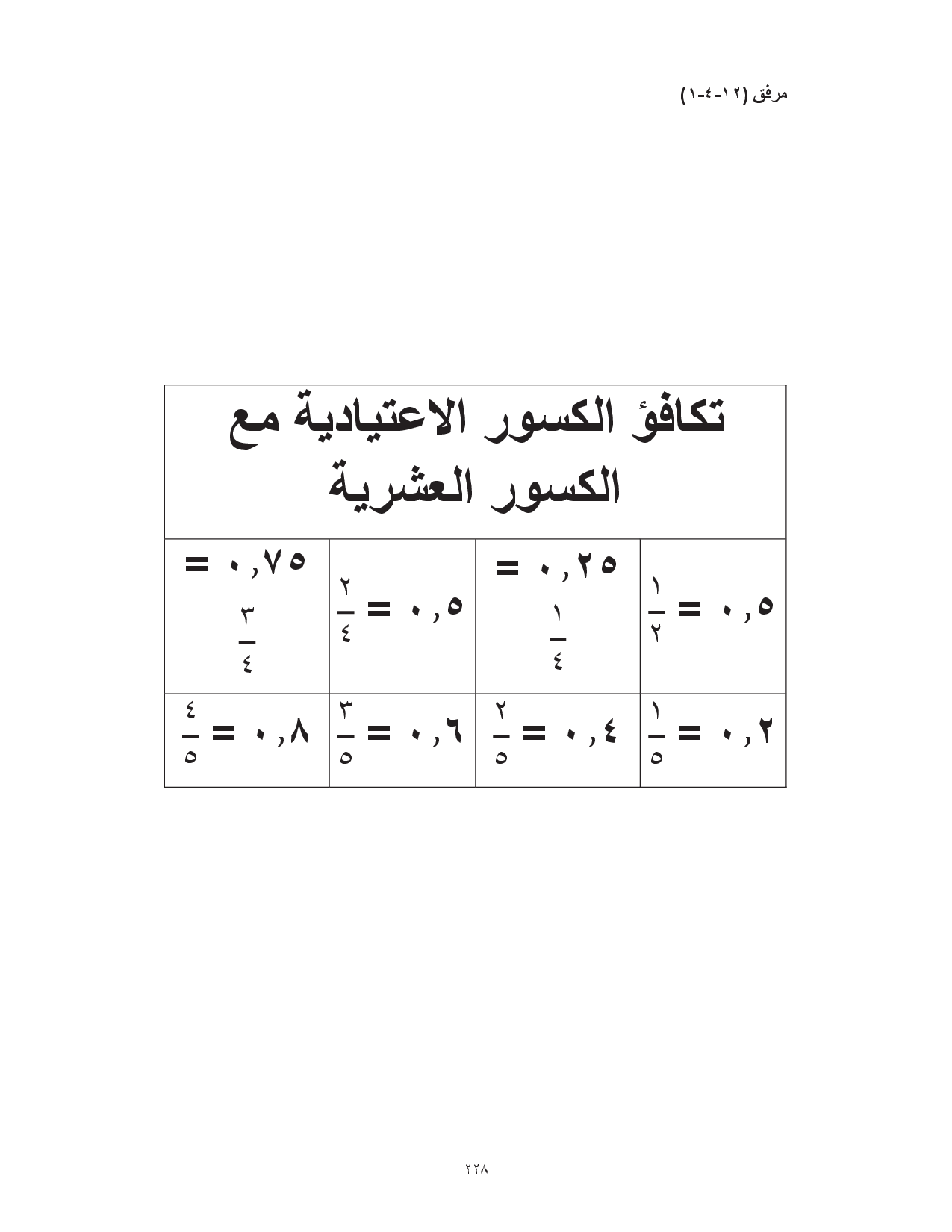 وضح كيف يتم ذلك : ...................................................................................................................................................................................................................................................................................................................................................................................................................................................................................................................................................................................................................................................................................................................................................................................................................................................................................................................................................................................................................................................................................................................................................................................................................................................................................................................................................................................................................................................................................................................................................................................................................................................................يجب أن يتذكر الطالب الحقائق التالية ليتمكن من تحويل الكسور الاعتيادية لكسور عشرية :5 × 2 = 104×25=10020×5=10050×2=100مرفق (12 – 4 - 1)وضح كيف يتم ذلك : ...................................................................................................................................................................................................................................................................................................................................................................................................................................................................................................................................................................................................................................................................................................................................................................................................................................................................................................................................................................................................................................................................................................................................................................................................................................................................................................................................................................................................................................................................................................................................................................................................................................................................يجب أن يتذكر الطالب الحقائق التالية ليتمكن من تحويل الكسور الاعتيادية لكسور عشرية :5 × 2 = 104×25=10020×5=10050×2=100مرفق (12 – 4 - 1)وضح كيف يتم ذلك : ...................................................................................................................................................................................................................................................................................................................................................................................................................................................................................................................................................................................................................................................................................................................................................................................................................................................................................................................................................................................................................................................................................................................................................................................................................................................................................................................................................................................................................................................................................................................................................................................................................................................................(12 - 4)  تمثيل الكسور العشرية على خط الأعداد ......./....../ .........م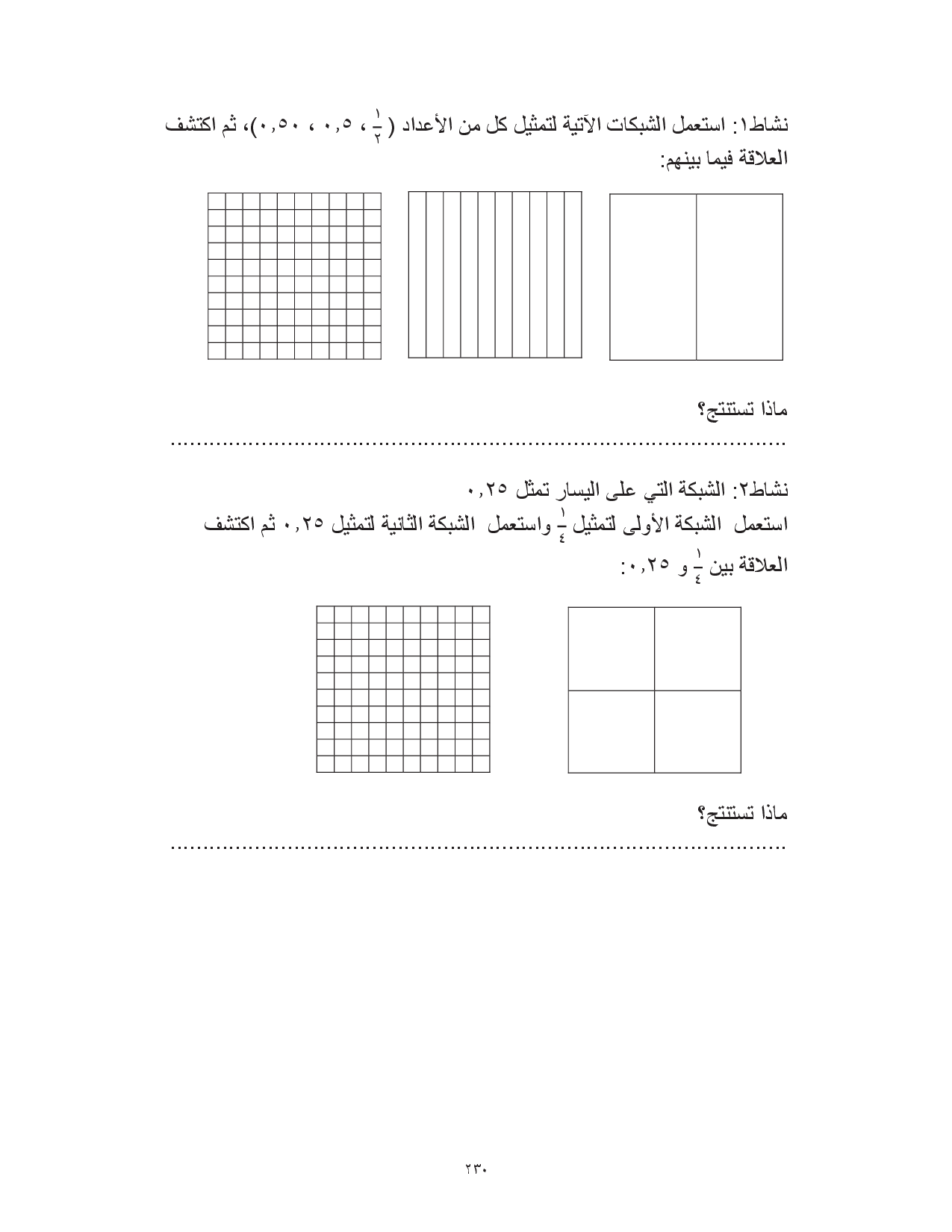 مهارات التفكير العليا (سؤال التحدي): ارسم خط الأعداد ثم عين أربع نقاط تكون احداها      12.مهارات التفكير العليا (سؤال التحدي): ارسم خط الأعداد ثم عين أربع نقاط تكون احداها      12.(12 - 4)  تمثيل الكسور العشرية على خط الأعداد .(12 - 4)  تمثيل الكسور العشرية على خط الأعداد .(12 - 4)  تمثيل الكسور العشرية على خط الأعداد ......./....../ .........م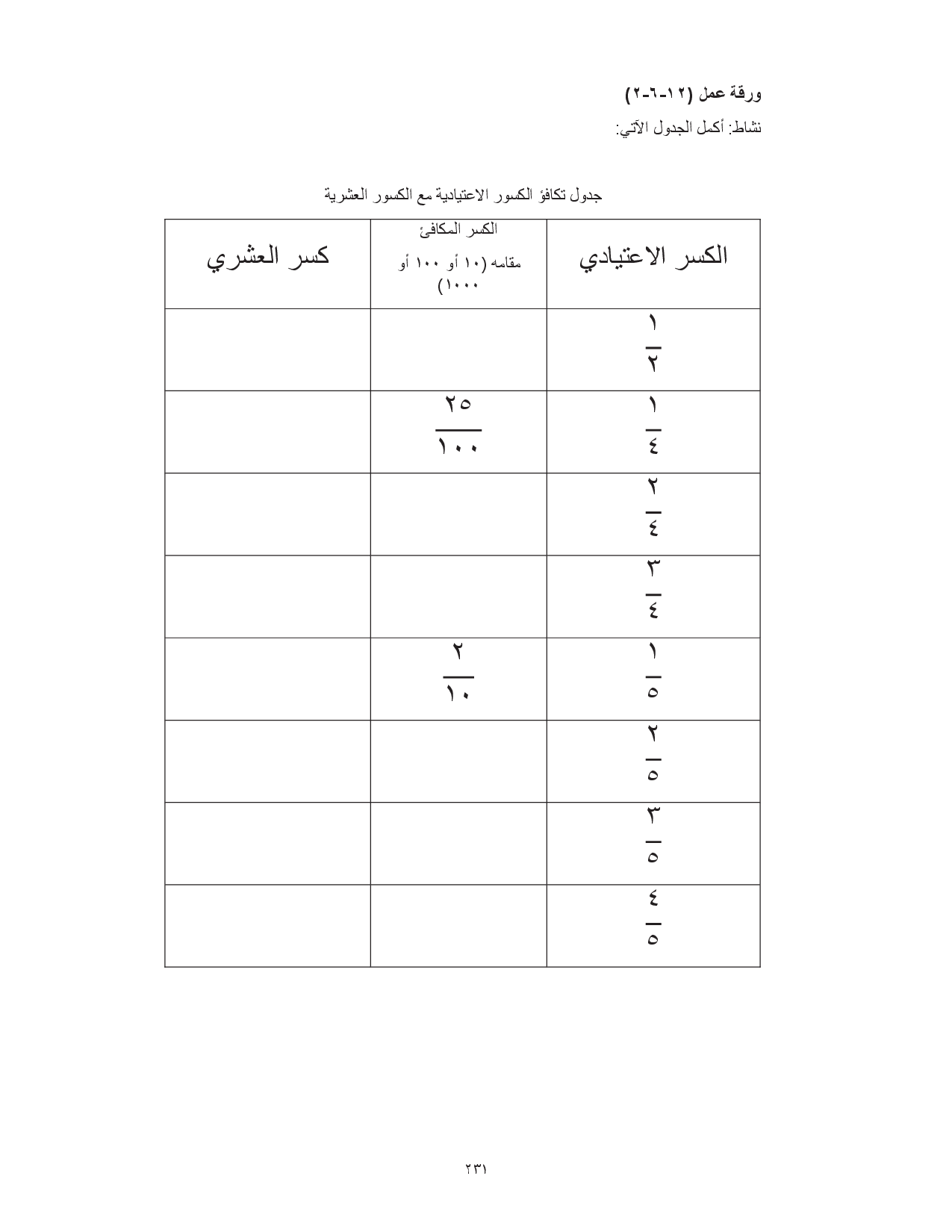 (12 - 5)  مقارنة الكسور العشرية و ترتيبها(12 - 5)  مقارنة الكسور العشرية و ترتيبها....../....../..........م....../....../..........مالنشاط الاستهلالي : ان يعد تصاعديا مبتدئا من الصفر بقفزات مقدار كل منها 0,1 ، 0,2 ، 0,3 ، الخ أو تنازليا حتى الصفر .       النشاط الصفي : كراسة التمارين بصفحة 44 من رقم 1 إلى 6 و 7 و 9 و 11 و 13 وكراسة الحساب الذهني بصفحة  41 تمرين رقم 3 .النشاط الاستهلالي : ان يعد تصاعديا مبتدئا من الصفر بقفزات مقدار كل منها 0,1 ، 0,2 ، 0,3 ، الخ أو تنازليا حتى الصفر .       النشاط الصفي : كراسة التمارين بصفحة 44 من رقم 1 إلى 6 و 7 و 9 و 11 و 13 وكراسة الحساب الذهني بصفحة  41 تمرين رقم 3 .النشاط الاستهلالي : ان يعد تصاعديا مبتدئا من الصفر بقفزات مقدار كل منها 0,1 ، 0,2 ، 0,3 ، الخ أو تنازليا حتى الصفر .       النشاط الصفي : كراسة التمارين بصفحة 44 من رقم 1 إلى 6 و 7 و 9 و 11 و 13 وكراسة الحساب الذهني بصفحة  41 تمرين رقم 3 .النشاط الاستهلالي : ان يعد تصاعديا مبتدئا من الصفر بقفزات مقدار كل منها 0,1 ، 0,2 ، 0,3 ، الخ أو تنازليا حتى الصفر .       النشاط الصفي : كراسة التمارين بصفحة 44 من رقم 1 إلى 6 و 7 و 9 و 11 و 13 وكراسة الحساب الذهني بصفحة  41 تمرين رقم 3 .السؤال 1   :  في مسابقة الرسم ، أعطى الحكام أسامة 6,3 نقطة بينما أعطوا لمعين 6.8 نقطة .أيهما حصل على أعلى النقاط ؟ أسامة أم معين ؟..............................................................................................................................................................................السؤال 2   :  أي العددين اصغر :   5.53      ،     5.52  استخدم لوحة المنازل بالحل .العدد الأصغر هو : .......................السؤال 3:  رتب الكسور العشرية  من الأكبر الى الأصغر :9.86   ،  9.8   ،   9.92    ،  9.09       .........................  ، .......................... ، .......................... ، ..........................3.2   ،    4.5   ،    3.9    ،    4.1       .........................  ، .......................... ، .......................... ، ..........................0.12   ،  1.2   ،   1.21    ،  12.0       .........................  ، .......................... ، .......................... ، ..........................السؤال 4:  قارن مستعملا > أو <  أو = :    0.2     0.6          12.07     1.207        5.60  5.6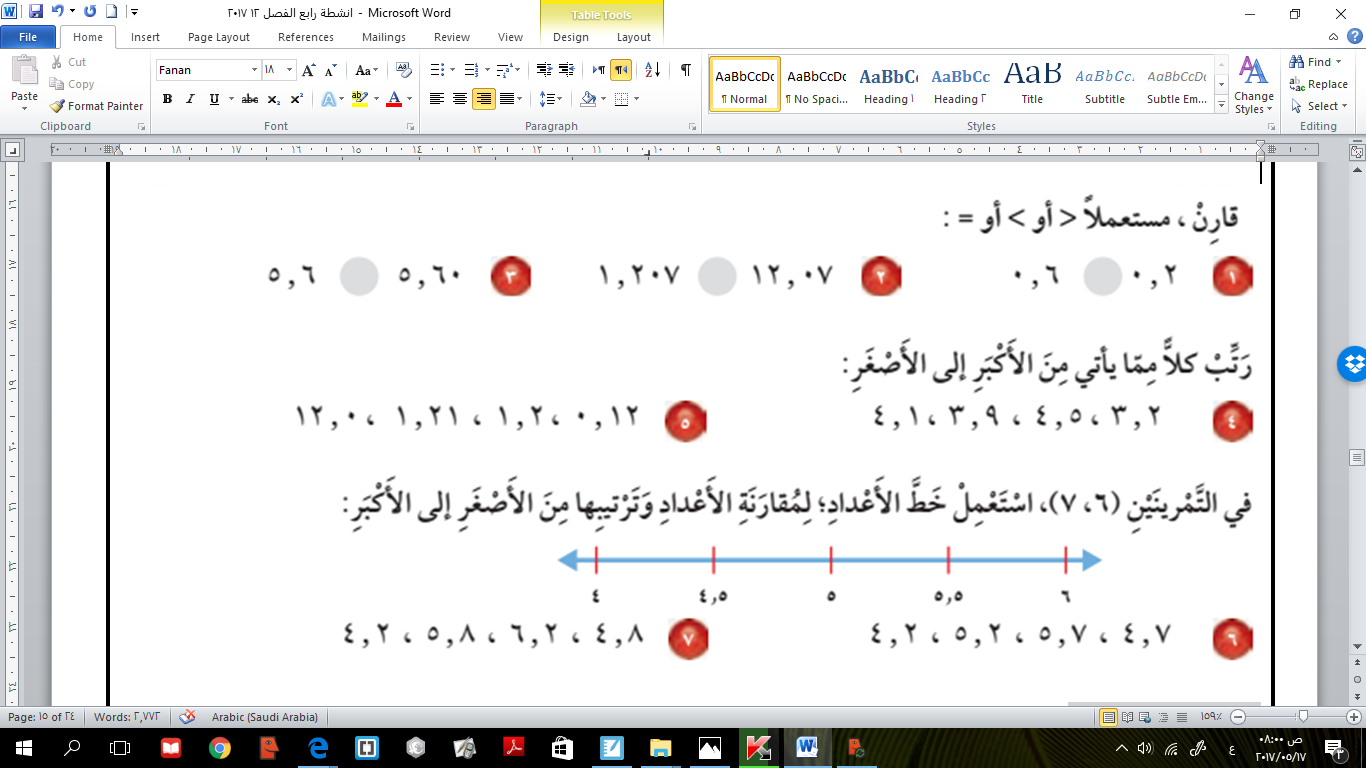 ...................  ، .................... ، ..................... ، .....................                         ...................  ، .................... ، ..................... ، .....................السؤال Timss   :  أي من هذه الأعداد الآتية الاكبر ؟أ) 27.35                 ب )  25.37                 ج ) 25.7                      د ) 27.53السؤال 1   :  في مسابقة الرسم ، أعطى الحكام أسامة 6,3 نقطة بينما أعطوا لمعين 6.8 نقطة .أيهما حصل على أعلى النقاط ؟ أسامة أم معين ؟..............................................................................................................................................................................السؤال 2   :  أي العددين اصغر :   5.53      ،     5.52  استخدم لوحة المنازل بالحل .العدد الأصغر هو : .......................السؤال 3:  رتب الكسور العشرية  من الأكبر الى الأصغر :9.86   ،  9.8   ،   9.92    ،  9.09       .........................  ، .......................... ، .......................... ، ..........................3.2   ،    4.5   ،    3.9    ،    4.1       .........................  ، .......................... ، .......................... ، ..........................0.12   ،  1.2   ،   1.21    ،  12.0       .........................  ، .......................... ، .......................... ، ..........................السؤال 4:  قارن مستعملا > أو <  أو = :    0.2     0.6          12.07     1.207        5.60  5.6...................  ، .................... ، ..................... ، .....................                         ...................  ، .................... ، ..................... ، .....................السؤال Timss   :  أي من هذه الأعداد الآتية الاكبر ؟أ) 27.35                 ب )  25.37                 ج ) 25.7                      د ) 27.53السؤال 1   :  في مسابقة الرسم ، أعطى الحكام أسامة 6,3 نقطة بينما أعطوا لمعين 6.8 نقطة .أيهما حصل على أعلى النقاط ؟ أسامة أم معين ؟..............................................................................................................................................................................السؤال 2   :  أي العددين اصغر :   5.53      ،     5.52  استخدم لوحة المنازل بالحل .العدد الأصغر هو : .......................السؤال 3:  رتب الكسور العشرية  من الأكبر الى الأصغر :9.86   ،  9.8   ،   9.92    ،  9.09       .........................  ، .......................... ، .......................... ، ..........................3.2   ،    4.5   ،    3.9    ،    4.1       .........................  ، .......................... ، .......................... ، ..........................0.12   ،  1.2   ،   1.21    ،  12.0       .........................  ، .......................... ، .......................... ، ..........................السؤال 4:  قارن مستعملا > أو <  أو = :    0.2     0.6          12.07     1.207        5.60  5.6...................  ، .................... ، ..................... ، .....................                         ...................  ، .................... ، ..................... ، .....................السؤال Timss   :  أي من هذه الأعداد الآتية الاكبر ؟أ) 27.35                 ب )  25.37                 ج ) 25.7                      د ) 27.53السؤال 1   :  في مسابقة الرسم ، أعطى الحكام أسامة 6,3 نقطة بينما أعطوا لمعين 6.8 نقطة .أيهما حصل على أعلى النقاط ؟ أسامة أم معين ؟..............................................................................................................................................................................السؤال 2   :  أي العددين اصغر :   5.53      ،     5.52  استخدم لوحة المنازل بالحل .العدد الأصغر هو : .......................السؤال 3:  رتب الكسور العشرية  من الأكبر الى الأصغر :9.86   ،  9.8   ،   9.92    ،  9.09       .........................  ، .......................... ، .......................... ، ..........................3.2   ،    4.5   ،    3.9    ،    4.1       .........................  ، .......................... ، .......................... ، ..........................0.12   ،  1.2   ،   1.21    ،  12.0       .........................  ، .......................... ، .......................... ، ..........................السؤال 4:  قارن مستعملا > أو <  أو = :    0.2     0.6          12.07     1.207        5.60  5.6...................  ، .................... ، ..................... ، .....................                         ...................  ، .................... ، ..................... ، .....................السؤال Timss   :  أي من هذه الأعداد الآتية الاكبر ؟أ) 27.35                 ب )  25.37                 ج ) 25.7                      د ) 27.53(12 - 5)  مقارنة الكسور العشرية و ترتيبها(12 - 5)  مقارنة الكسور العشرية و ترتيبها....../....../..........م....../....../..........متمرين 1   :  قارن مستعملا > أو <  أو = :تمرين 2:  رتب الكسور العشرية  من الأكبر الى الأصغر :تمارين من واقع الحياة تمرين 1   :  شارك أربعة طلاب في مخيمات كشفية مختلفة، والجدول المجاور يظهر المسافة بين مخيم كل منهم وبلدته . رتب هذه المسافات من الأصغر إلى الأكبر.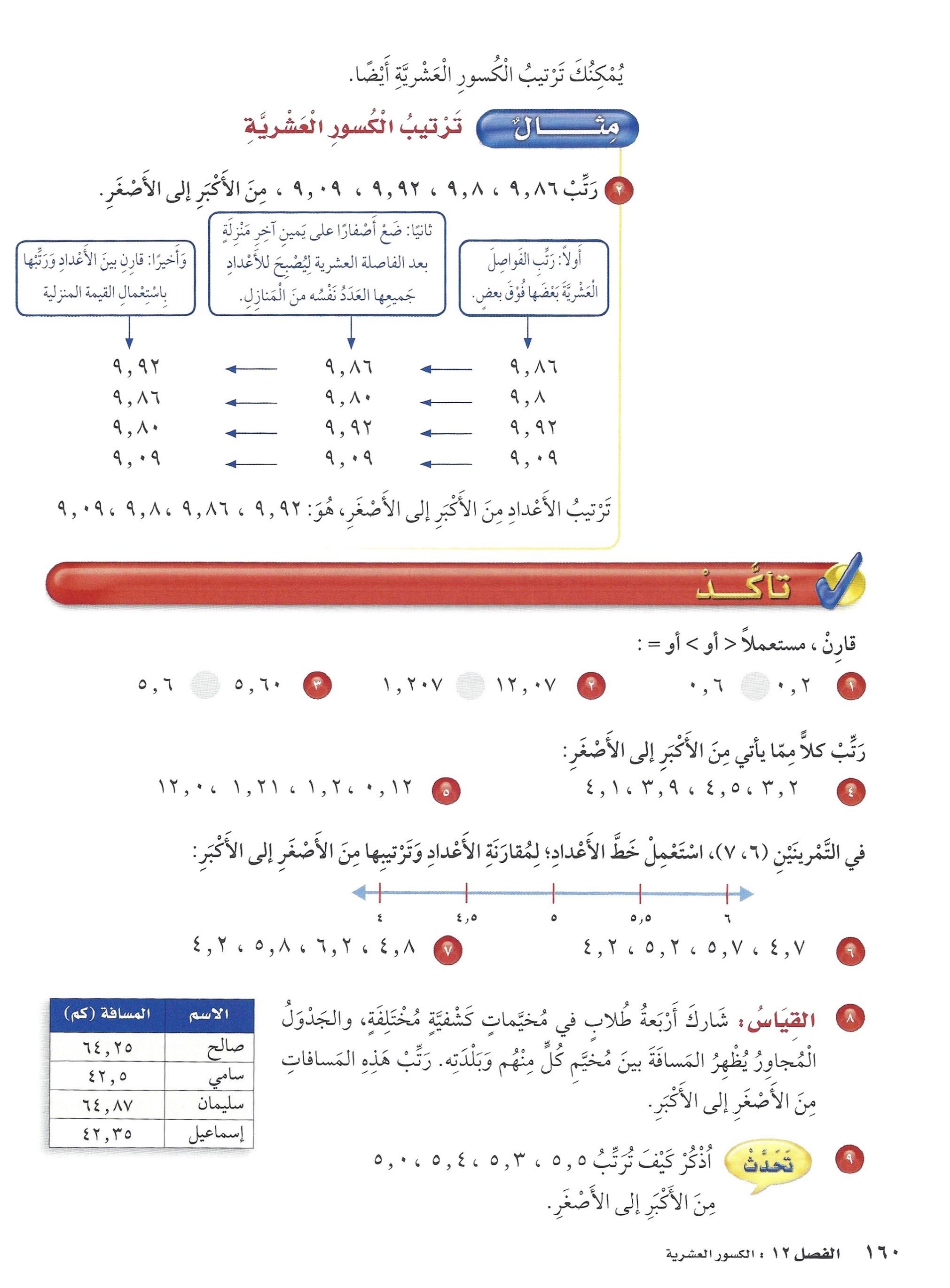 .........................  ، .......................... ، .......................... ، ..........................ــــــــــــــــــــــــــــــــــــــــــــــــــــــــــــــــــــــــــــــــــــــــــــــــــــــــــــــــــــــــــــــــــــــــــــــــــــــــــــــــــــــــــــــــــــــــــــــــــــــــــــــــــــــــــــــــــــــــــــــــــــــــــــــــــــــــــــ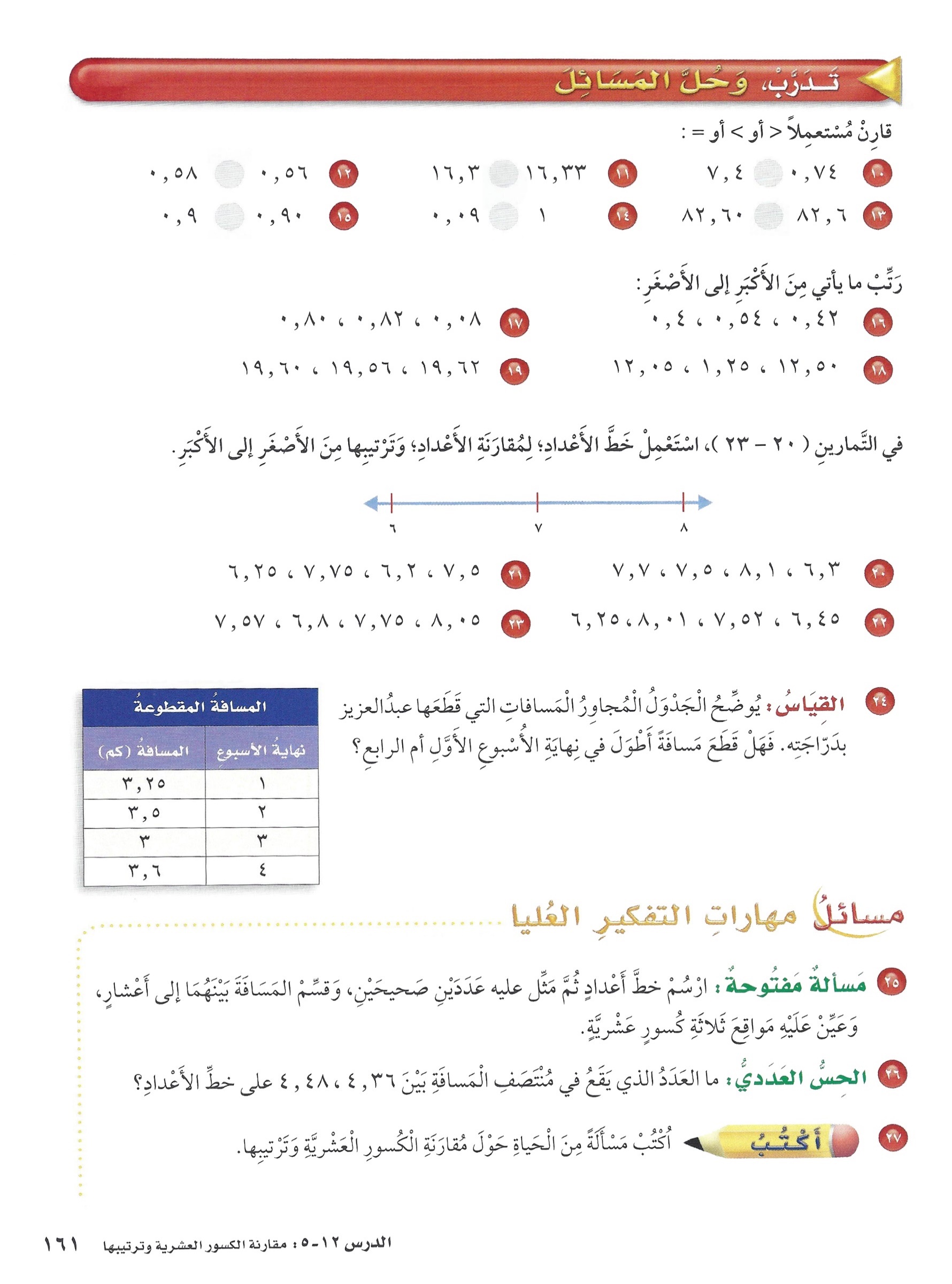 تمارين من واقع الحياة تمرين 2   :  يوضح الجدول المجاور المسافات التي قطعها عبد العزيز بدراجته . فهل قطع مسافة أطول في نهاية الأسبوع الأول أم الرابع ؟.......................................................................................................ـــــــــــــــــــــــــــــــــــــــــــــــــــــــــــــــــــــــــــــــــــــــــــــــــــــــــــــــــــــــــــــــــــــــــــــــــــــــــــــــــــــــــــــــــــــــــــــــــــــــــــــــــــــــــــــــــــــــــــــــــــــــــــــــــــــــــــــــمهارات التفكير العليا (سؤال التحدي):  ما العدد الذي يقع في منتصف المسافة بين 4.36   ، 4.48 على خط الأعداد ؟.................................................................................................................................................................................تمرين 1   :  قارن مستعملا > أو <  أو = :تمرين 2:  رتب الكسور العشرية  من الأكبر الى الأصغر :تمارين من واقع الحياة تمرين 1   :  شارك أربعة طلاب في مخيمات كشفية مختلفة، والجدول المجاور يظهر المسافة بين مخيم كل منهم وبلدته . رتب هذه المسافات من الأصغر إلى الأكبر..........................  ، .......................... ، .......................... ، ..........................ــــــــــــــــــــــــــــــــــــــــــــــــــــــــــــــــــــــــــــــــــــــــــــــــــــــــــــــــــــــــــــــــــــــــــــــــــــــــــــــــــــــــــــــــــــــــــــــــــــــــــــــــــــــــــــــــــــــــــــــــــــــــــــــــــــــــــــتمارين من واقع الحياة تمرين 2   :  يوضح الجدول المجاور المسافات التي قطعها عبد العزيز بدراجته . فهل قطع مسافة أطول في نهاية الأسبوع الأول أم الرابع ؟.......................................................................................................ـــــــــــــــــــــــــــــــــــــــــــــــــــــــــــــــــــــــــــــــــــــــــــــــــــــــــــــــــــــــــــــــــــــــــــــــــــــــــــــــــــــــــــــــــــــــــــــــــــــــــــــــــــــــــــــــــــــــــــــــــــــــــــــــــــــــــــــــمهارات التفكير العليا (سؤال التحدي):  ما العدد الذي يقع في منتصف المسافة بين 4.36   ، 4.48 على خط الأعداد ؟.................................................................................................................................................................................تمرين 1   :  قارن مستعملا > أو <  أو = :تمرين 2:  رتب الكسور العشرية  من الأكبر الى الأصغر :تمارين من واقع الحياة تمرين 1   :  شارك أربعة طلاب في مخيمات كشفية مختلفة، والجدول المجاور يظهر المسافة بين مخيم كل منهم وبلدته . رتب هذه المسافات من الأصغر إلى الأكبر..........................  ، .......................... ، .......................... ، ..........................ــــــــــــــــــــــــــــــــــــــــــــــــــــــــــــــــــــــــــــــــــــــــــــــــــــــــــــــــــــــــــــــــــــــــــــــــــــــــــــــــــــــــــــــــــــــــــــــــــــــــــــــــــــــــــــــــــــــــــــــــــــــــــــــــــــــــــــتمارين من واقع الحياة تمرين 2   :  يوضح الجدول المجاور المسافات التي قطعها عبد العزيز بدراجته . فهل قطع مسافة أطول في نهاية الأسبوع الأول أم الرابع ؟.......................................................................................................ـــــــــــــــــــــــــــــــــــــــــــــــــــــــــــــــــــــــــــــــــــــــــــــــــــــــــــــــــــــــــــــــــــــــــــــــــــــــــــــــــــــــــــــــــــــــــــــــــــــــــــــــــــــــــــــــــــــــــــــــــــــــــــــــــــــــــــــــمهارات التفكير العليا (سؤال التحدي):  ما العدد الذي يقع في منتصف المسافة بين 4.36   ، 4.48 على خط الأعداد ؟.................................................................................................................................................................................تمرين 1   :  قارن مستعملا > أو <  أو = :تمرين 2:  رتب الكسور العشرية  من الأكبر الى الأصغر :تمارين من واقع الحياة تمرين 1   :  شارك أربعة طلاب في مخيمات كشفية مختلفة، والجدول المجاور يظهر المسافة بين مخيم كل منهم وبلدته . رتب هذه المسافات من الأصغر إلى الأكبر..........................  ، .......................... ، .......................... ، ..........................ــــــــــــــــــــــــــــــــــــــــــــــــــــــــــــــــــــــــــــــــــــــــــــــــــــــــــــــــــــــــــــــــــــــــــــــــــــــــــــــــــــــــــــــــــــــــــــــــــــــــــــــــــــــــــــــــــــــــــــــــــــــــــــــــــــــــــــتمارين من واقع الحياة تمرين 2   :  يوضح الجدول المجاور المسافات التي قطعها عبد العزيز بدراجته . فهل قطع مسافة أطول في نهاية الأسبوع الأول أم الرابع ؟.......................................................................................................ـــــــــــــــــــــــــــــــــــــــــــــــــــــــــــــــــــــــــــــــــــــــــــــــــــــــــــــــــــــــــــــــــــــــــــــــــــــــــــــــــــــــــــــــــــــــــــــــــــــــــــــــــــــــــــــــــــــــــــــــــــــــــــــــــــــــــــــــمهارات التفكير العليا (سؤال التحدي):  ما العدد الذي يقع في منتصف المسافة بين 4.36   ، 4.48 على خط الأعداد ؟.................................................................................................................................................................................(12 - 6)  تكافؤ الكسور الاعتيادية والكسور العشرية....../....../.........م....../....../.........م....../....../.........مالنشاط الاستهلالي : ان يعد تصاعديا مبتدئا من الصفر بقفزات مقدار كل منها 0,1 ، 0,2 ، 0,3 ، الخ أو تنازليا حتى الصفر . النشاط الصفي : كراسة التمارين بصفحة 45 من رقم 1 إلى 8 وكراسة الحساب الذهني بصفحة  41 تمرين رقم 4 .النشاط الاستهلالي : ان يعد تصاعديا مبتدئا من الصفر بقفزات مقدار كل منها 0,1 ، 0,2 ، 0,3 ، الخ أو تنازليا حتى الصفر . النشاط الصفي : كراسة التمارين بصفحة 45 من رقم 1 إلى 8 وكراسة الحساب الذهني بصفحة  41 تمرين رقم 4 .النشاط الاستهلالي : ان يعد تصاعديا مبتدئا من الصفر بقفزات مقدار كل منها 0,1 ، 0,2 ، 0,3 ، الخ أو تنازليا حتى الصفر . النشاط الصفي : كراسة التمارين بصفحة 45 من رقم 1 إلى 8 وكراسة الحساب الذهني بصفحة  41 تمرين رقم 4 .النشاط الاستهلالي : ان يعد تصاعديا مبتدئا من الصفر بقفزات مقدار كل منها 0,1 ، 0,2 ، 0,3 ، الخ أو تنازليا حتى الصفر . النشاط الصفي : كراسة التمارين بصفحة 45 من رقم 1 إلى 8 وكراسة الحساب الذهني بصفحة  41 تمرين رقم 4 .السؤال 1   :  استعمل الشبكات التالية لتمثيل كل من الأعداد (   ،  0.5  ،  0.50) ، ثم اكتشف العلاقة بينهم :ماذا تستنتج ؟ ....................................................................................................................................................................السؤال 2   :  استعمل الشبكة الأولى لتمثيل   ، واستعمل الشبكة الثانية لتمثيل 0.25 ، ثم اكتشف العلاقة بين   و 0.25  : ماذا تستنتج ؟ ....................................................................................................................................................السؤال 3   : اكتب كسرا اعتياديا و كسرا عشريا يدلان على الجزء المظلل في كل شكل مما يأتي: 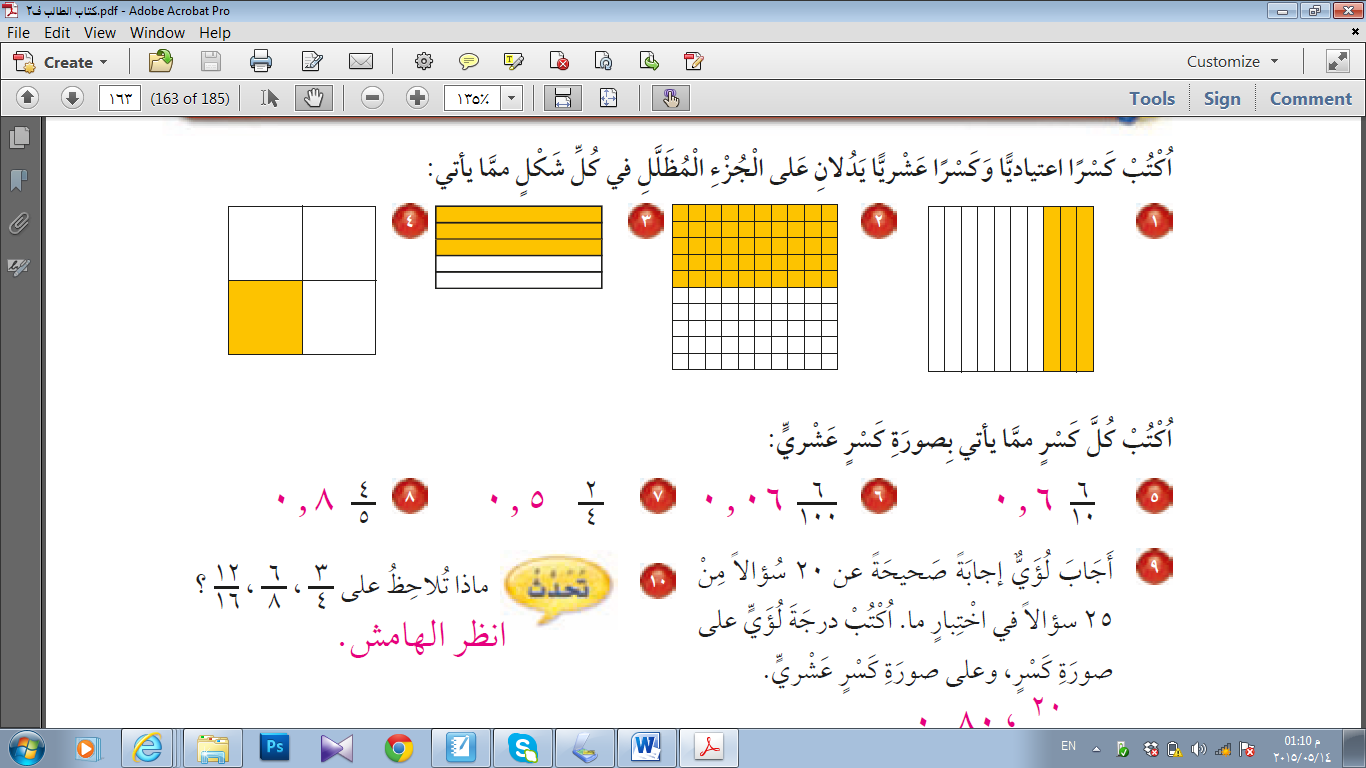 السؤال 4   : اكتب كل كسر مما يلي بصورة كسر عشري :  =                       =                           =                          =              السؤال 5  :  اعد رسم خط الأعداد فيما يلي : مستعملا الكسور العشرية المكافئة :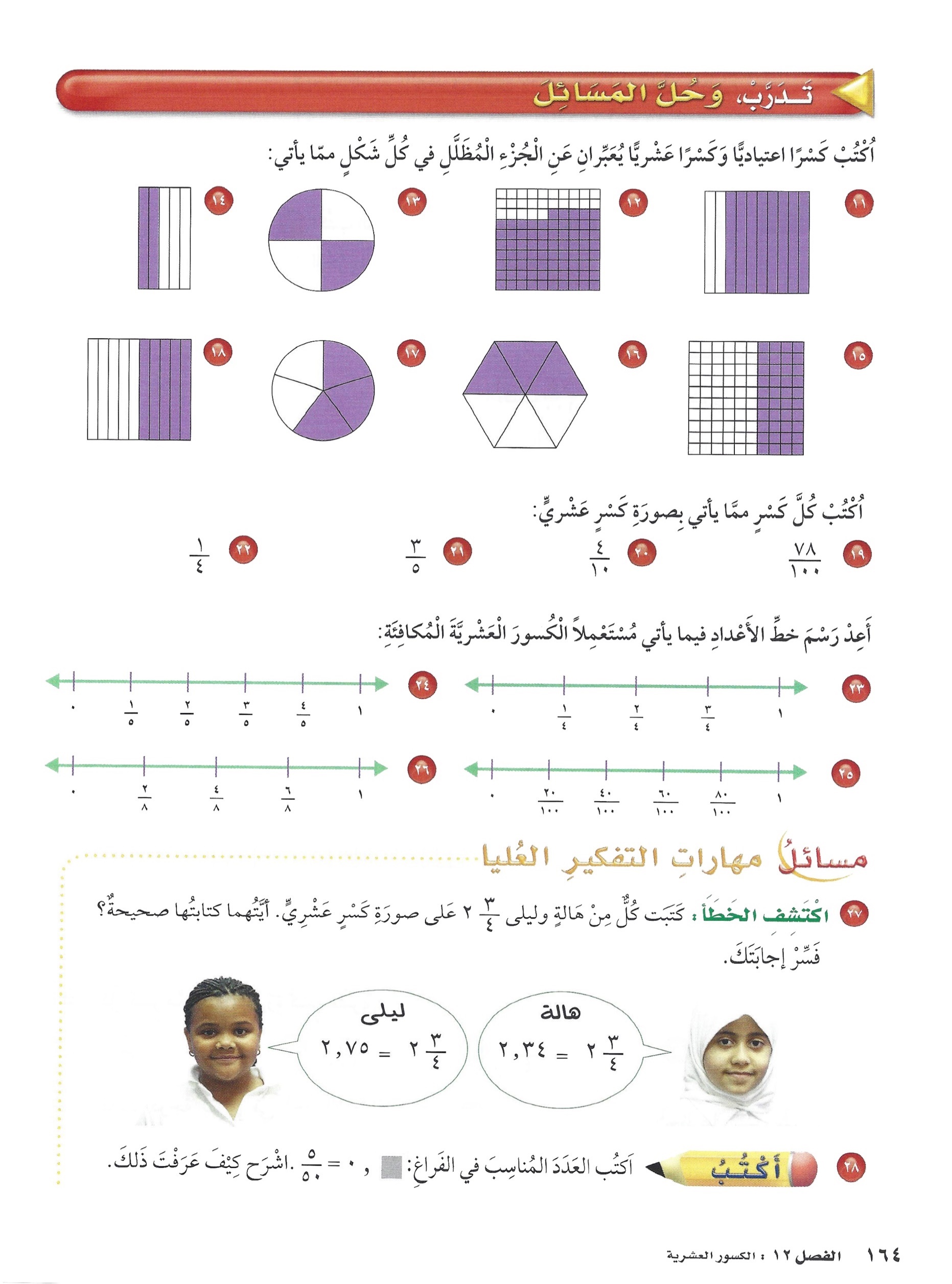 السؤال 1   :  استعمل الشبكات التالية لتمثيل كل من الأعداد (   ،  0.5  ،  0.50) ، ثم اكتشف العلاقة بينهم :ماذا تستنتج ؟ ....................................................................................................................................................................السؤال 2   :  استعمل الشبكة الأولى لتمثيل   ، واستعمل الشبكة الثانية لتمثيل 0.25 ، ثم اكتشف العلاقة بين   و 0.25  : ماذا تستنتج ؟ ....................................................................................................................................................السؤال 3   : اكتب كسرا اعتياديا و كسرا عشريا يدلان على الجزء المظلل في كل شكل مما يأتي: السؤال 4   : اكتب كل كسر مما يلي بصورة كسر عشري :  =                       =                           =                          =              السؤال 5  :  اعد رسم خط الأعداد فيما يلي : مستعملا الكسور العشرية المكافئة :السؤال 1   :  استعمل الشبكات التالية لتمثيل كل من الأعداد (   ،  0.5  ،  0.50) ، ثم اكتشف العلاقة بينهم :ماذا تستنتج ؟ ....................................................................................................................................................................السؤال 2   :  استعمل الشبكة الأولى لتمثيل   ، واستعمل الشبكة الثانية لتمثيل 0.25 ، ثم اكتشف العلاقة بين   و 0.25  : ماذا تستنتج ؟ ....................................................................................................................................................السؤال 3   : اكتب كسرا اعتياديا و كسرا عشريا يدلان على الجزء المظلل في كل شكل مما يأتي: السؤال 4   : اكتب كل كسر مما يلي بصورة كسر عشري :  =                       =                           =                          =              السؤال 5  :  اعد رسم خط الأعداد فيما يلي : مستعملا الكسور العشرية المكافئة :السؤال 1   :  استعمل الشبكات التالية لتمثيل كل من الأعداد (   ،  0.5  ،  0.50) ، ثم اكتشف العلاقة بينهم :ماذا تستنتج ؟ ....................................................................................................................................................................السؤال 2   :  استعمل الشبكة الأولى لتمثيل   ، واستعمل الشبكة الثانية لتمثيل 0.25 ، ثم اكتشف العلاقة بين   و 0.25  : ماذا تستنتج ؟ ....................................................................................................................................................السؤال 3   : اكتب كسرا اعتياديا و كسرا عشريا يدلان على الجزء المظلل في كل شكل مما يأتي: السؤال 4   : اكتب كل كسر مما يلي بصورة كسر عشري :  =                       =                           =                          =              السؤال 5  :  اعد رسم خط الأعداد فيما يلي : مستعملا الكسور العشرية المكافئة :(12 - 6)  تكافؤ الكسور الاعتيادية والكسور العشرية....../....../.........م....../....../.........م....../....../.........مالنشاط الاستهلالي : ان يعد تصاعديا مبتدئا من الصفر بقفزات مقدار كل منها 0,1 ، 0,2 ، 0,3 ، الخ أو تنازليا حتى الصفر . النشاط الصفي : كراسة التمارين بصفحة 45 من رقم 1 إلى 8 وكراسة الحساب الذهني بصفحة  41 تمرين رقم 4 .النشاط الاستهلالي : ان يعد تصاعديا مبتدئا من الصفر بقفزات مقدار كل منها 0,1 ، 0,2 ، 0,3 ، الخ أو تنازليا حتى الصفر . النشاط الصفي : كراسة التمارين بصفحة 45 من رقم 1 إلى 8 وكراسة الحساب الذهني بصفحة  41 تمرين رقم 4 .النشاط الاستهلالي : ان يعد تصاعديا مبتدئا من الصفر بقفزات مقدار كل منها 0,1 ، 0,2 ، 0,3 ، الخ أو تنازليا حتى الصفر . النشاط الصفي : كراسة التمارين بصفحة 45 من رقم 1 إلى 8 وكراسة الحساب الذهني بصفحة  41 تمرين رقم 4 .النشاط الاستهلالي : ان يعد تصاعديا مبتدئا من الصفر بقفزات مقدار كل منها 0,1 ، 0,2 ، 0,3 ، الخ أو تنازليا حتى الصفر . النشاط الصفي : كراسة التمارين بصفحة 45 من رقم 1 إلى 8 وكراسة الحساب الذهني بصفحة  41 تمرين رقم 4 .السؤال 1   :  اكتب كسرا اعتياديا و كسريا عشريا يعبران عن الجزء المظلل في كل شكل مما يأتي  :السؤال 2   : اكتب كل كسر مما يلي بصورة كسر عشري :مهارات التفكير العليا (سؤال التحدي)   : 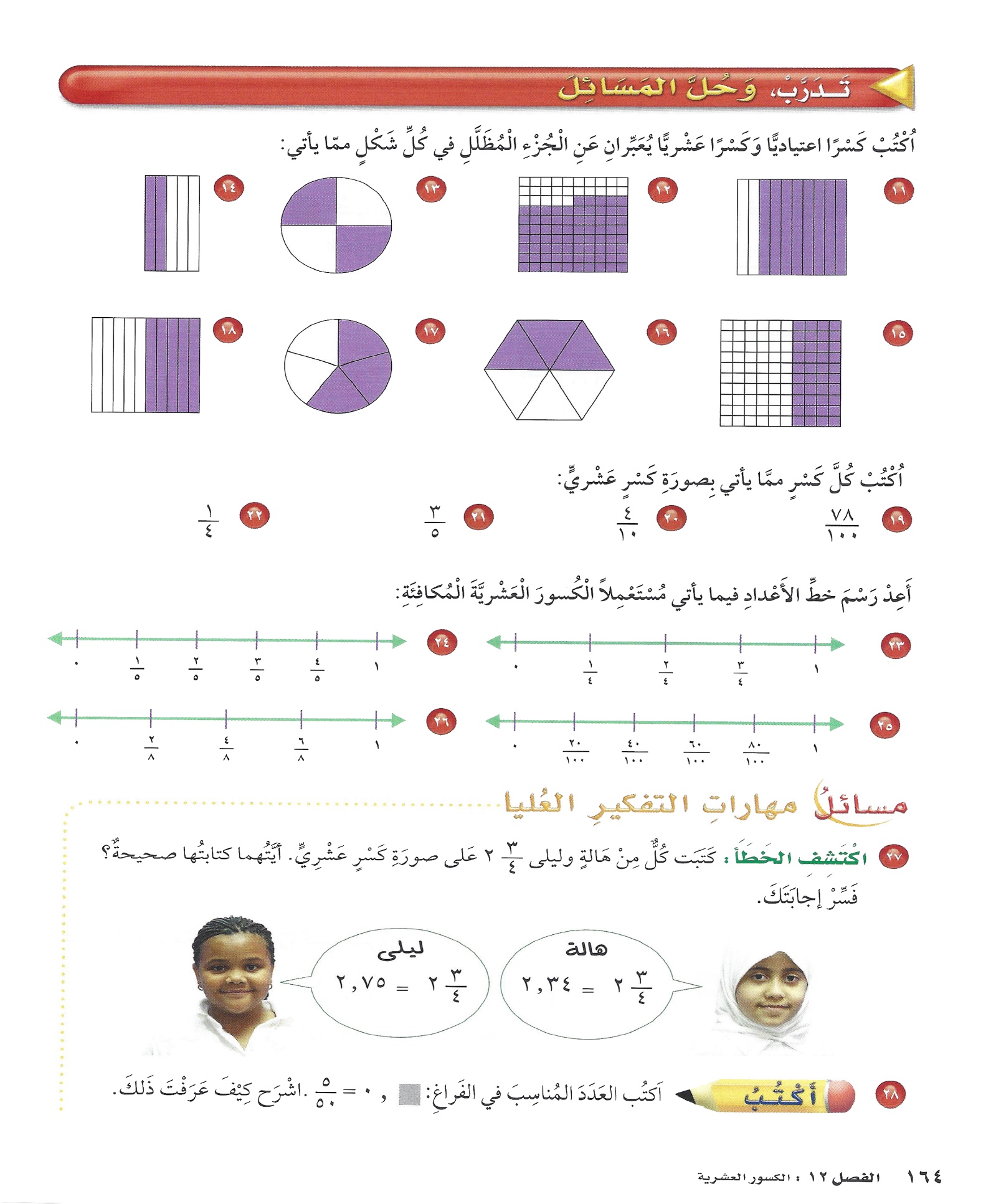 ......................................السؤال 1   :  اكتب كسرا اعتياديا و كسريا عشريا يعبران عن الجزء المظلل في كل شكل مما يأتي  :السؤال 2   : اكتب كل كسر مما يلي بصورة كسر عشري :مهارات التفكير العليا (سؤال التحدي)   : ......................................السؤال 1   :  اكتب كسرا اعتياديا و كسريا عشريا يعبران عن الجزء المظلل في كل شكل مما يأتي  :السؤال 2   : اكتب كل كسر مما يلي بصورة كسر عشري :مهارات التفكير العليا (سؤال التحدي)   : ......................................السؤال 1   :  اكتب كسرا اعتياديا و كسريا عشريا يعبران عن الجزء المظلل في كل شكل مما يأتي  :السؤال 2   : اكتب كل كسر مما يلي بصورة كسر عشري :مهارات التفكير العليا (سؤال التحدي)   : ......................................(12 -7)  الكسور العشرية والكسور الاعتيادية و الاعداد الكسرية....../....../...........م....../....../...........م....../....../...........مالنشاط الاستهلالي : ان يعد تصاعديا مبتدئا من الصفر بقفزات مقدار كل منها 0,1 ، 0,2 ، 0,3 ، الخ أو تنازليا حتى الصفر . النشاط الصفي : كراسة التمارين بصفحة 46 من رقم 1 إلى 8 وكراسة الحساب الذهني بصفحة  42 تمرين رقم 5 و 6 .النشاط الاستهلالي : ان يعد تصاعديا مبتدئا من الصفر بقفزات مقدار كل منها 0,1 ، 0,2 ، 0,3 ، الخ أو تنازليا حتى الصفر . النشاط الصفي : كراسة التمارين بصفحة 46 من رقم 1 إلى 8 وكراسة الحساب الذهني بصفحة  42 تمرين رقم 5 و 6 .النشاط الاستهلالي : ان يعد تصاعديا مبتدئا من الصفر بقفزات مقدار كل منها 0,1 ، 0,2 ، 0,3 ، الخ أو تنازليا حتى الصفر . النشاط الصفي : كراسة التمارين بصفحة 46 من رقم 1 إلى 8 وكراسة الحساب الذهني بصفحة  42 تمرين رقم 5 و 6 .النشاط الاستهلالي : ان يعد تصاعديا مبتدئا من الصفر بقفزات مقدار كل منها 0,1 ، 0,2 ، 0,3 ، الخ أو تنازليا حتى الصفر . النشاط الصفي : كراسة التمارين بصفحة 46 من رقم 1 إلى 8 وكراسة الحساب الذهني بصفحة  42 تمرين رقم 5 و 6 .السؤال 1   :  رتب الكسور التالية تصاعديا 0.56    ،    0.48    ،    0.72    ،    0.07    .......................... ،    ................................ ،    ..................................... ،    ..................................السؤال 2   :  رتب الكسور التالية تصاعديا          ،           ،     0.2      ،        0.5  : .......................... ،    ................................ ،    ..................................... ،    ..................................السؤال 3   : اكتب   <  أو > أو = : 1.25       1               9.2      9                   3  3.3السؤال 4   :  رتب الأعداد من الأكبر إلى الأصغر :6.34    ،    6   ،  6.5   ،    6                    6  ، 6.48  ،    6     ، 6.1      .......... ، ........... ، ........... ،.............       .......... ، ........... ، ........... ،.............السؤال 5   : هل الجملة : 5.5  =  5  =   صحيحة أم لا ؟ فسر إجابتك.....................................................................................................................................................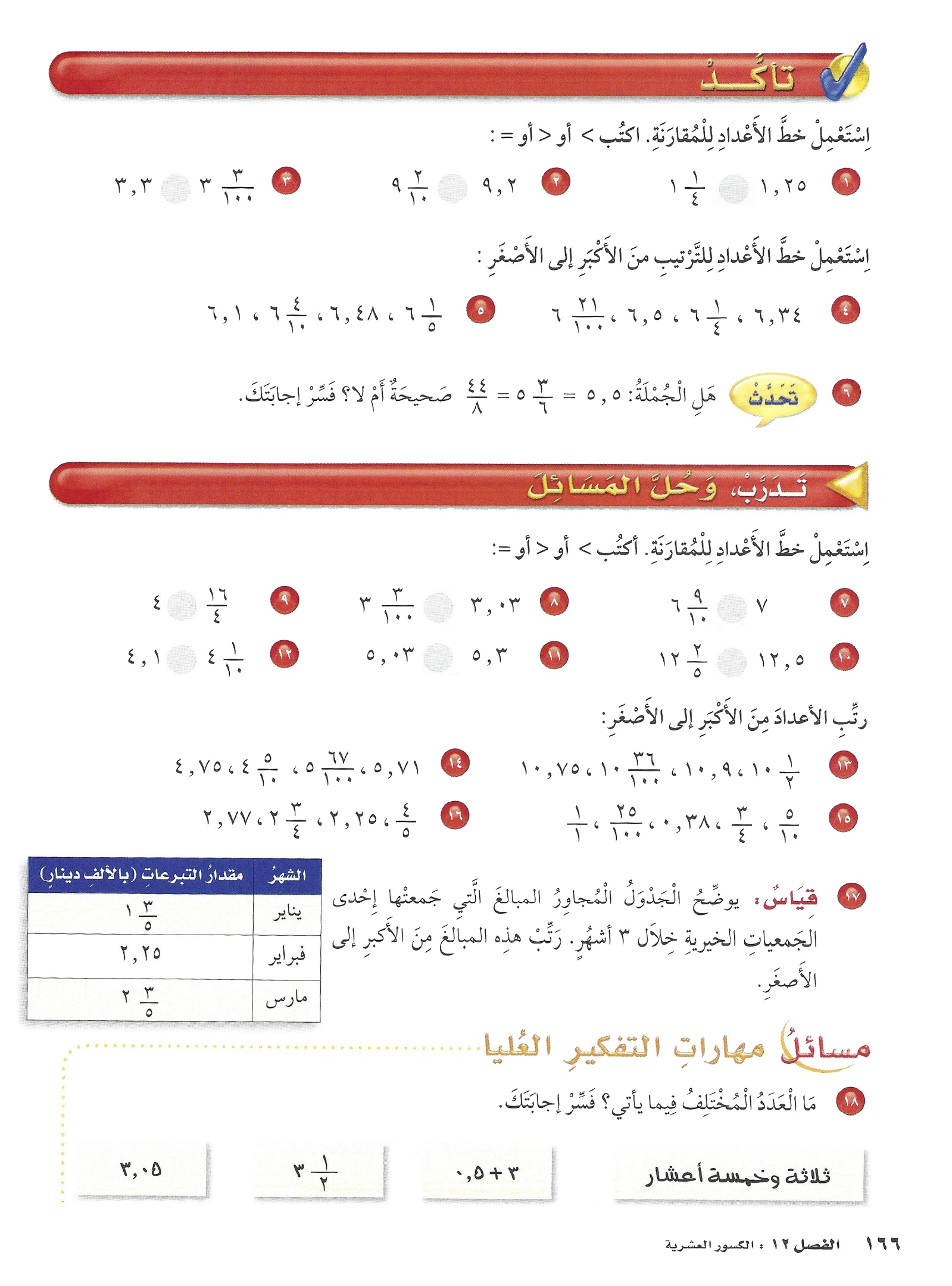 السؤال 6  (تمرين من واقع الحياة):  قياس : يوضح الجدول المجاور المبالغ التي جمعتها إحدى الجمعيات الخيرية خلال 3شهر . رتب هذه المبالغ من الأكبر إلى الأصغر.................. ، .................. ، ...................السؤال 7  :  اكتب الرمز المناسب لتجعل العبارة صحيحة :   3.04                3                                        9.75                9                         مهارات التفكير العليا (سؤال التحدي)   :  ما العدد المختلف فيما يأتي وضح اجابتك .أ) ثلاثة و خمسة أعشار         ب )  3+0.5                   ج )   3              د ) 3.05السؤال Timss   :  ما العدد الذي عند تقريبه إلى اقرب مئة يساوي 600 ؟أ) 1600             ب )  549                   ج ) 582             د ) 660السؤال 1   :  رتب الكسور التالية تصاعديا 0.56    ،    0.48    ،    0.72    ،    0.07    .......................... ،    ................................ ،    ..................................... ،    ..................................السؤال 2   :  رتب الكسور التالية تصاعديا          ،           ،     0.2      ،        0.5  : .......................... ،    ................................ ،    ..................................... ،    ..................................السؤال 3   : اكتب   <  أو > أو = : 1.25       1               9.2      9                   3  3.3السؤال 4   :  رتب الأعداد من الأكبر إلى الأصغر :6.34    ،    6   ،  6.5   ،    6                    6  ، 6.48  ،    6     ، 6.1      .......... ، ........... ، ........... ،.............       .......... ، ........... ، ........... ،.............السؤال 5   : هل الجملة : 5.5  =  5  =   صحيحة أم لا ؟ فسر إجابتك.....................................................................................................................................................السؤال 6  (تمرين من واقع الحياة):  قياس : يوضح الجدول المجاور المبالغ التي جمعتها إحدى الجمعيات الخيرية خلال 3شهر . رتب هذه المبالغ من الأكبر إلى الأصغر.................. ، .................. ، ...................السؤال 7  :  اكتب الرمز المناسب لتجعل العبارة صحيحة :   3.04                3                                        9.75                9                         مهارات التفكير العليا (سؤال التحدي)   :  ما العدد المختلف فيما يأتي وضح اجابتك .أ) ثلاثة و خمسة أعشار         ب )  3+0.5                   ج )   3              د ) 3.05السؤال Timss   :  ما العدد الذي عند تقريبه إلى اقرب مئة يساوي 600 ؟أ) 1600             ب )  549                   ج ) 582             د ) 660السؤال 1   :  رتب الكسور التالية تصاعديا 0.56    ،    0.48    ،    0.72    ،    0.07    .......................... ،    ................................ ،    ..................................... ،    ..................................السؤال 2   :  رتب الكسور التالية تصاعديا          ،           ،     0.2      ،        0.5  : .......................... ،    ................................ ،    ..................................... ،    ..................................السؤال 3   : اكتب   <  أو > أو = : 1.25       1               9.2      9                   3  3.3السؤال 4   :  رتب الأعداد من الأكبر إلى الأصغر :6.34    ،    6   ،  6.5   ،    6                    6  ، 6.48  ،    6     ، 6.1      .......... ، ........... ، ........... ،.............       .......... ، ........... ، ........... ،.............السؤال 5   : هل الجملة : 5.5  =  5  =   صحيحة أم لا ؟ فسر إجابتك.....................................................................................................................................................السؤال 6  (تمرين من واقع الحياة):  قياس : يوضح الجدول المجاور المبالغ التي جمعتها إحدى الجمعيات الخيرية خلال 3شهر . رتب هذه المبالغ من الأكبر إلى الأصغر.................. ، .................. ، ...................السؤال 7  :  اكتب الرمز المناسب لتجعل العبارة صحيحة :   3.04                3                                        9.75                9                         مهارات التفكير العليا (سؤال التحدي)   :  ما العدد المختلف فيما يأتي وضح اجابتك .أ) ثلاثة و خمسة أعشار         ب )  3+0.5                   ج )   3              د ) 3.05السؤال Timss   :  ما العدد الذي عند تقريبه إلى اقرب مئة يساوي 600 ؟أ) 1600             ب )  549                   ج ) 582             د ) 660السؤال 1   :  رتب الكسور التالية تصاعديا 0.56    ،    0.48    ،    0.72    ،    0.07    .......................... ،    ................................ ،    ..................................... ،    ..................................السؤال 2   :  رتب الكسور التالية تصاعديا          ،           ،     0.2      ،        0.5  : .......................... ،    ................................ ،    ..................................... ،    ..................................السؤال 3   : اكتب   <  أو > أو = : 1.25       1               9.2      9                   3  3.3السؤال 4   :  رتب الأعداد من الأكبر إلى الأصغر :6.34    ،    6   ،  6.5   ،    6                    6  ، 6.48  ،    6     ، 6.1      .......... ، ........... ، ........... ،.............       .......... ، ........... ، ........... ،.............السؤال 5   : هل الجملة : 5.5  =  5  =   صحيحة أم لا ؟ فسر إجابتك.....................................................................................................................................................السؤال 6  (تمرين من واقع الحياة):  قياس : يوضح الجدول المجاور المبالغ التي جمعتها إحدى الجمعيات الخيرية خلال 3شهر . رتب هذه المبالغ من الأكبر إلى الأصغر.................. ، .................. ، ...................السؤال 7  :  اكتب الرمز المناسب لتجعل العبارة صحيحة :   3.04                3                                        9.75                9                         مهارات التفكير العليا (سؤال التحدي)   :  ما العدد المختلف فيما يأتي وضح اجابتك .أ) ثلاثة و خمسة أعشار         ب )  3+0.5                   ج )   3              د ) 3.05السؤال Timss   :  ما العدد الذي عند تقريبه إلى اقرب مئة يساوي 600 ؟أ) 1600             ب )  549                   ج ) 582             د ) 660